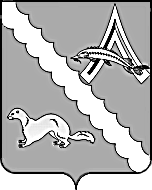 АДМИНИСТРАЦИЯ АЛЕКСАНДРОВСКОГО РАЙОНАТОМСКОЙ ОБЛАСТИПОСТАНОВЛЕНИЕОб утверждении отчёта по исполнению бюджета муниципального образования«Александровский район» за 1 квартал 2020 годаРассмотрев представленный Финансовым отделом Администрации Александровского района отчёт об исполнении бюджета муниципального образования «Александровский район» за 1 квартал  2020 года, руководствуясь статьёй 35 Положения «О бюджетном процессе в муниципальном образовании «Александровский район»», утвержденного решением Думы Александровского района Томской области от 22.03.2012 № 150,ПОСТАНОВЛЯЮ:1.Утвердить отчёт об исполнении бюджета муниципального образования «Александровский район» за 1 квартал 2020 года согласно приложениям 1 – 7 к настоящему постановлению.2.Утвердить отчёт об использовании Дорожного фонда муниципального образования «Александровский район» за 1 квартал  2020  года согласно приложению 8 к настоящему постановлению.3.Принять к сведению пояснительную записку к отчёту об исполнении бюджета муниципального образования  «Александровский район» за 1 квартал 2020 года согласно приложению 9 к настоящему постановлению.4.Отчёт об исполнении бюджета муниципального образования Александровский район» и отчёт об использовании Дорожного фонда муниципального образования «Александровский район» за 1 квартал 2020  года   разместить на официальном сайте органов местного самоуправления Александровского района Томской области.5.Направить отчёт об исполнении бюджета муниципального образования «Александровский район за 1 квартал 2020 года в Думу Александровского района Томской области и Контрольно – ревизионную комиссию Александровского района.6.Настоящее постановление вступает в силу с даты его подписания.Глава Александровского района                                                                         В.П. МумберВолкова Н.П.Великая М.Б.Рассылка: Финансовый отдел Администрации Александровского районаПриложение 1к постановлению Администрации Александровского района Томской области от 26.05.2020 № 520Отчёт об исполнении бюджета муниципального образования«Александровский район» по доходам за 1 квартал 2020 годаПриложение 2к постановлению Администрации Александровского района Томской области от 26.05.2020 № 520Отчёт об исполнении расходов бюджета муниципального образования «Александровский район» по разделам, подразделам за 1 квартал 2020 годаПриложение 3к постановлению Администрации Александровского района Томской области от 26.05.2020 № 520Отчёт об исполнении бюджета муниципального образования «Александровский район»в ведомственной структуре расходов бюджета бюджетных ассигнований по разделам,подразделам, целевым статьям и видам расходов классификации расходовза 1 квартал 2020 годаПриложение 4к постановлению Администрации Александровского района Томской области от 26.05.2020 № 520Отчёт по источникам внутреннего финансированиядефицита бюджета муниципального образования «Александровский район»за 1 квартал 2020 годаПриложение 5к постановлению Администрации Александровского района Томской области от 26.05.2020 № 520Отчёт по программе муниципальных внутренних заимствований муниципального образования «Александровский район» за 1 квартал 2020 года(тыс. руб.)Приложение 6к постановлению Администрации Александровского района Томской области от 26.05.2020 № 520Отчёт о финансировании по целевым статьям (муниципальным программам Александровского района Томской области и непрограммным направлениям деятельности)за 1 квартал 2020 года из бюджета муниципального образования «Александровский район»Приложение 7к постановлению Администрации Александровского района Томской области от 26.05.2020 № 520Отчёт по исполнению Плана капитального строительства муниципальной собственности Александровского района и объектов недвижимого имущества, приобретаемого  в муниципальную собственность Александровского района, финансируемых за счет средств областного бюджета и бюджета районаза 1  квартал 2020 годаПриложение 8к постановлению Администрации Александровского района Томской области от 26.05.2020 № 520Отчёт об использовании дорожного фондамуниципального образования «Александровский район»	за 1 квартал 2020 года	Приложение 9к постановлению Администрации Александровского района Томской области от 26.05.2020 № 520Пояснительная записка к отчету об исполнении бюджета муниципального образования «Александровский район» за 1 квартал 2020 года1.Доходы бюджетаДоходы бюджета района за 1 квартал 2020 года составили 137 959,3 тыс. рублей, что составляет 19,4 % от утвержденных годовых бюджетных назначений. По сравнению с аналогичным периодом прошлого года в 1 квартале 2020 года общий объем поступлений доходов в бюджет района увеличился на 11 966,9 тыс. рублей, или на 109,5 %  в том числе наблюдается рост поступления доходов в бюджет района по безвозмездным поступлениям в объеме 19 274,1 тыс. рублей, и снижение поступлений по налоговым и неналоговым доходам в объеме 7307,2 тыс. рублей Структура доходов бюджета района за 1 квартал 2020 года характеризуется следующими показателями (таблица 1):Таблица 1 Структура доходов бюджетаОбъем поступления налоговых и неналоговых доходов за 1 квартал 2020 года составил 30681,5 тыс. рублей, или исполнен на 21,9 % от утвержденных годовых бюджетных назначений.Темп роста поступления доходов к уровню соответствующего периода прошлого года по налоговым и неналоговым доходам составил 80,8%, или поступление в целом снижено на 7 307,2 тыс. рублей.Структура поступления налоговых и неналоговых доходов 1 квартал 2020 года представлена в таблице 2.Таблица 2 Структура налоговых и неналоговых доходов          Поступления налоговых и неналоговых доходов в 1 квартале 2020 года увеличились к уровню прошлого года по следующим видам доходов: -налогу на доходы физических лиц – в бюджет района поступило 25125,9 тыс. рублей. Темп роста к уровню прошлого года составил 113,3 %, или получено налога больше на 2955,5 тыс. рублей за счет погашение задолженности прошлого года ООО «Южно-Охтеурское», кроме того за счет увеличения численности работников Сейсморазведочной партии №1 Кондаковской ЛПУ ООО «Тюменской сервисной компании»;- налогу, взимаемому в связи с применением упрощенной системы налогообложения – в бюджет района поступило на 352,0 тыс. рублей больше, чем за соответствующий период прошлого года за счет увеличения налоговой базы ИП Букреева А.Г);-единому сельскохозяйственному налогу - в бюджет поступило 66,8 тыс. рублей, что на 50,8 тыс. рублей больше, чем за соответствующий период прошлого года. Темп роста к уровню соответствующего периода прошлого года -417,5% (увеличение налоговой базы ИП Оленев И.Е);В 1 квартале 2020 года поступления налоговых и неналоговых доходов уменьшились я по следующим доходным источникам:-акцизам по подакцизным товарам – поступления на 01.04.2020 года составили -  770,1 тыс. рублей, темп роста – 94,9 %;-единому налогу на вмененный доход для отдельных видов деятельности – поступления за 1квартал 2020 года составили 867,1 тыс. рублей, что на 27,0 тыс. рублей меньше чем за 1 квартал 2019 года;- государственной пошлине – в бюджет района поступило 182,8 тыс. рублей, что на 152,7 тыс. рублей меньше, чем  в 1 квартале  2019 года (уменьшения обращений граждан в суд).доходов от использования имущества, находящегося в государственной и муниципальной собственности в том числе:- доходов, получаемых в виде арендной платы за земельные участки – в бюджет поступило 1128,3 тыс. рублей, что на 8046,4 тыс. рублей меньше чем в 1 квартале 2019 года (финансовые затруднения ОАО «Томскгеонефтегаз», изменение ставок (уменьшение) по арендной плате за земельные участки ОАО «Томскнефть ВНК);- доходов от сдачи в аренду имущества, составляющего казну муниципальных районов. В 1 квартале 2020года доходов в бюджет поступило меньше на 21,2 тыс. рублей;-платы за негативное воздействие на окружающую среду – в бюджет района поступило 151,3 тыс. рублей, что на 201,5 тыс. рублей меньше чем за соответствующий период 2019 года (в связи с изменениями Федерального закона «Об охране окружающей среды» от 10.01.2020 №7-ФЗ);       - доходам от оказания платных услуг – в бюджет района поступило 220,2 тыс. рублей, что на 77,7 тыс. рублей меньше чем за 1 квартал 2019 года, (закрытие детских садов на карантин);-доходов от продажи материальных и нематериальных активов, в том числе доходов от продажи земельных участков – поступления за 1 квартал 2020 года составили 2,5 тыс. рублей,  аналогичный период прошлого года -7,0 тыс. рублей.       - штрафы, санкции, возмещение ущерба – в бюджет района поступило 935,5 тыс. рублей, что на 1830,2 тыс. рублей меньше чем за соответствующий период прошлого  года (в связи с изменениями ст. 46 Бюджетного Кодекса Российской Федерации).Кроме налоговых и неналоговых доходов в 1 квартале 2020 года в бюджет района получены безвозмездные поступления в объеме 107 277,8 тыс. рублей.Из областного бюджета получено финансовой помощи в объеме 102 566,9 тыс. рублей, в том числе:дотация поступило в сумме 32 004,6 тыс. рублей;субсидии бюджетам бюджетной системы Российской Федерации (межбюджетные субсидии) поступило в объеме 20 402,9 тыс. рублей;субвенции бюджетам муниципальных образований поступило в объеме 48 658,7 тыс. рублей;прочие межбюджетные трансфертов, предоставленные на финансирование расходных обязательств, принятых в соответствии с нормативными правовыми актами Томской области поступило в сумме 1 500,7 тыс. рублей.Из бюджетов сельских поселений Александровского района в 1 квартале 2020 года поступило иных межбюджетных трансфертов на осуществление части полномочий по решению вопросов местного значения в соответствии с заключенными соглашениями в объёме 6 609,8 тыс. рублей.В отчетном периоде был произведен возврат в областной бюджет остатков субсидий, субвенций и иных межбюджетных трансфертов, имеющих целевое значение, прошлых лет в размере 2 723,9 тыс. рублей.Получено доходов от возврата остатков субсидий, субвенций и иных межбюджетных трансфертов, имеющих целевое значение прошлых лет из бюджетов сельских поселений Александровского района Томской области в сумме 825,0 тыс. рублей.2.Муниципальный внутренний долгНа 01.04.2020 года муниципальный долг по Александровскому району составляет 19 330,0 тыс. рублей.За отчетный период муниципальные гарантии не предоставлялись.Кредиты не привлекались.По состоянию на 01.04.2020 года осуществлено гашение бюджетных обязательств по бюджетным ередитам в сумме 4500,0 тыс. рублей. Расходы на обслуживание муниципального долга составили 366,0 тыс. рублей.3.Дефицит (профицит) бюджетаПо состоянию на 01.04.2020 года бюджет муниципального образования «Александровский район» исполнен с профицитом в сумме 9903,4 тыс. рублей.Остаток средств на счете местного бюджета на 01.04.2020 года составил 18192,6 тыс. рублей, в том числе целевых средств 13863,0 тыс. рублей.4.Исполнение расходов бюджета районаРасходы бюджета муниципального образования «Александровский район» за 1 квартал 2020 года составили 128 055,9 тыс. рублей, что составляет 17,7 % от утвержденных годовых бюджетных назначений. Анализируя исполнение расходов бюджета района за 1 квартал 2020 года в разрезе главных распорядителей бюджетных средств района (далее – ГРБС) самое низкое исполнение бюджетных средств, сложилось по ГРБС Контрольно – ревизионная комиссия – 5,8 %.Данные приведены в таблице № 4.Таблица 4 «Исполнение расходов бюджета района в разрезе главных распорядителей бюджета района»Структура расходов бюджета муниципального образования «Александровский район» по разделам функциональной классификации представлена в таблице  № 5.Таблица 5 «Структура расходов бюджета муниципального образования «Александровский район» за 1 квартал  2020 года»Расходы бюджета муниципального образования «Александровский район» за отчетный период сохраняют свою социальную направленность. В структуре расходов бюджета муниципального образования 72,6 процента бюджетных расходов относятся к социально-культурной сфере. Объем расходов на социально – культурную сферу составил 92942,6 тыс. рублей. Из них расходы:на образование составили – 75118,1 тыс. рублей (58,7 % в структуре расходов);на культуру и кинематографию- 10242,9 тыс. рублей (8,0 % в структуре расходов);на здравоохранение – 554,9 тыс. рублей (0,4 % в структуре расходов);на физическую культуру и спорт -3803,6 тыс. рублей (3,0 % в структуре расходов);на социальную политику – 3223,1 тыс. рублей (2,5 % в структуре расходов).Расходы на жилищно-коммунальное хозяйство за 1 квартал 2020 года составили 8651,6 тыс. рублей, удельный вес, которых составляет 6,8 % в структуре общих расходов бюджета района.Расходы на содержание органов местного самоуправления за 1 квартал 2020 года составили 9316,0 тыс. рублей, удельный вес, которых составляет 7,3 % в структуре общих расходов бюджета района.Расходы по статье «Средства массовой информации» за 1 квартал 2020 года составили 750,9 тыс. рублей, удельный вес, которых составляет 0,6 % в структуре общих расходов бюджета района.Объем финансовой помощи общего характера, оказываемой бюджетам сельских поселений района за 1 квартал 2020 года, составил 11868,5 тыс. рублей, удельный вес, которых составляет 9,2% в структуре расходов бюджета района.Темп роста кассовых расходов за 1 квартал 2020 года по сравнению с аналогичным периодом прошлого года, составил 1,3 % или  1620,1 тыс. рублей больше. Исполнение бюджета за отчетный период по разделам и подразделам:Раздел 0700 «Образование»Кассовое исполнение расходов по разделу «образование» за 1 квартал 2020 года составляет 75118,1 тыс. рублей, или профинансированы на 20,7 % к годовым бюджетным назначениям.Расходы за счет средств областного бюджета составили 50772,0 тыс. рублей, или профинансированы на 21,4 % от годовых бюджетных назначений, за счет средств бюджета района – 24346,1 тыс. рублей, или профинансированы на 19,2 % от годовых бюджетных назначений.Темп роста к соответствующему периоду 2019 года составляет 100,8 %.За 1 квартал 2020 года расходы в разрезе направлений составили:1.на предоставление бесплатного дошкольного образования направлено – 28005,0 тыс. рублей или 26,6 % к годовым бюджетным назначениям, в том числе:*на выполнение муниципального задания бюджетными и автономными учреждениями – 16373,4  тыс. рублей;*на содержание казенных учреждений – 1739,3 тыс. рублей;*на приобретение зданий для размещения дошкольных образовательных организаций – 9389,1 тыс. рублей;*на финансирование запланированных мероприятий муниципальных программ Александровского района (субсидия на иные цели для АУ/БУ) – 503,2 тыс. рублей.2.на предоставление общедоступного и бесплатного общего образования по основным образовательным программам направлено – 37437,3 тыс. рублей или 19,5 % к годовым бюджетным назначениям, в том числе:*на выполнение муниципального задания бюджетными и автономными учреждениями – 25282,6 тыс. рублей;*на содержание казенных учреждений – 9564,4 тыс. рублей;*на финансирование запланированных мероприятий муниципальных программ Александровского района (субсидия на иные цели для АУ/БУ)  – 2590,3 тыс. рублей.3.на предоставление дополнительного образования направлено – 5304,9 тыс. рублей или 14,9 % к годовым бюджетным назначениям, в том числе:*на выполнение муниципального задания бюджетными и автономными учреждениями – 4885,6 тыс. руб.;*на финансирование запланированных мероприятий муниципальных программ Александровского района – 419,3 тыс. рублей.4. на проведение мероприятий по профессиональной подготовки, переподготовки и повышение квалификации работников органов местного самоуправления направлено 0 тыс. рублей. 5.на проведение мероприятий по молодежной политике и оздоровлению детей направлено 27,1 тыс. рублей  или 0,8 % к годовому плану. 6.на обеспечение деятельности Отдела образования Администрации Александровского района, направлено 4343,8 тыс. рублей  или 16,2 % к годовому плану.Раздел 0800 «Культура и кинематография»Кассовое исполнение расходов по разделу «культура и кинематография» за 1 квартал 2020 года составляет 10242,9 тыс. рублей, или профинансированы на 15,2 % к годовым бюджетным назначениям.Расходы счет средств бюджета района – 5138,3 тыс. рублей, или профинансированы на 20,0 % от годовых бюджетных назначений, за счет средств бюджетов сельских поселений расходы составили 5104,6 тыс. рублей, или профинансированы на 25,1 % от годовых бюджетных назначений.Темп роста к соответствующему периоду 2019 года составляет 102,4 %.За 1 квартал 2020 года все расходы произведены в рамках муниципальных программ Александровского района обеспечено финансирование по следующим направлениям:1.на обеспечение выполнения муниципального задания бюджетными учреждениями направлено – 6568,1 тыс. рублей, что составляет 17,7 % к годовым бюджетным назначениям.2.на предоставление субсидий  бюджетным учреждениям на иные цели  – 2337,9 тыс. рублей, что составляет 10,6 % к годовым бюджетным назначениям.3.на обеспечение деятельности Отдела культуры, спорта и молодежной политики Администрации Александровского района направлено 1193,5 тыс. рублей, что составляет 17,3 % от годовых бюджетных назначений.4.на выполнение мероприятий муниципальной программы «Социальная поддержка населения Александровского района на 2017-2021 г.»  направлено средств в объеме 143,4 тыс. рублей.Раздел 0900 «Здравоохранение»Кассовое исполнение расходов по разделу «здравоохранение» за 1 квартал 2020 года составляет 554,9 тыс. рублей, или профинансированы на 30,9 % к годовым бюджетным назначениям.Темп роста к соответствующему периоду 2019 года составляет 73,5 %.За 1 квартал 2020 года расходы составили:*за счет средств областного бюджета 232,8 тыс. рублей, или 24,1 % от годового плана;* за счет средств бюджета района 322,1 тыс. рублей, или 38,8 % от годового плана.Средства направлены на финансирование мероприятий в рамках муниципальных программ, в том числе:1) 407,3 тыс. рублей, на обеспечение проезда по направлениям врачей в медицинские организации, расположенные на территории Томской области;2) 147,6 тыс. рублей, на оказание поддержки кадрового обеспечения на территории Александровского района (привлечение и закрепление кадров на селе).Раздел 1000 «Социальная политика»Кассовое исполнение расходов по разделу «социальная политика» за 1 квартал 2020 года составляет 3223,1 тыс. рублей, или профинансированы на 25,4 % к бюджетным ассигнованиям на год. Темп роста к соответствующему периоду 2019 года составляет 223,3 %.Расходование средств осуществлялось в рамках мероприятий муниципальных программ Александровского района.За счет средств областного бюджета расходы составили 3170,5 тыс. рублей, в том числе на финансирование мероприятий по следующим направлениям:- на осуществление ежемесячных выплат приемным семьям и опекунам (попечителям)-1658,5 тыс. рублей;- на улучшение жилищных условий молодых семей Томской области – 1512,0 тыс. рублей.За счет средств бюджета района расходы составили 52,6 тыс. рублей и направлены в рамках мероприятий муниципальной программы «Социальная поддержка населения Александровского района на 2017-2021 г.» на оказание материальной помощи гражданам, оказавшимся в трудной жизненной ситуации. Раздел 1100 «Физическая культура и спорт»Кассовое исполнение расходов по разделу «физическая культура и спорт» 1 квартал 2020 года составляет 3803,6 тыс. рублей, или профинансированы на 8,1 % к бюджетным ассигнованиям на год. Темп роста к соответствующему периоду 2019 года составляет 137,6 %.За 1 квартал 2020 года расходы составили:* за счет средств областного бюджета 1089,3 тыс. рублей,  или 26,8 % от годового плана;* за счет средств бюджета района  1456,3 тыс. рублей,  или 9,9 % от годового плана;* за счет средств сельских поселений района 1258,0 тыс. рублей, или 25,1 % от годового плана.В 1 квартале  2020 года обеспечено финансирование мероприятий по следующим направлениям:- на выполнение муниципального задания бюджетными учреждениями района направлено 2190,2 тыс. рублей;- на предоставление бюджетным учреждениям субсидий на иные цели 1470,0 тыс. рублей;- на обеспечение деятельности Отдела культуры, спорта и молодежной политики Администрации Александровского района в сумме 143,4 тыс. рублей.Раздел 1200 «Средства массовой информации»Кассовое исполнение расходов по разделу «средства массовой информации» за 1 квартал 20120 года составляет 750,9 тыс. рублей, или профинансированы на 19,8 % к бюджетным ассигнованиям на год. Темп роста к соответствующему периоду 2019 года составляет 99,1 %.Финансирование расходов по данному разделу осуществлялось за счет средств бюджета района в рамках муниципальной  программы «Социально-экономическое развитие МО «Александровский район» на 2017-2021 г.» на финансирование мероприятий по следующим направлениям:на обеспечение телевизионного вещания информационных материалов деятельности Александровского района в объеме 82,9 тыс. рублей;на оплату услуг по размещению публикаций нормативных правовых актов Александровского района  Томской области и иной информации в средствах массовой информации в объеме 668,0 тыс. рублей.Раздел 1300 «Обслуживание государственного и муниципального долга»Кассовое исполнение расходов по разделу «Обслуживание государственного и муниципального долга» за 1 квартал 2020 года составляет 366,0 тыс. рублей. Профинансированы на 18,3 % к бюджетным ассигнованиям на год. Темп роста к соответствующему периоду 2019 года составляет 199,2 %.Расходы по данному разделу произведены за счет средств бюджета района в рамках муниципальной  программы «Эффективное управление муниципальными финансами и совершенствование межбюджетных отношений в муниципальном образовании "Александровский район"» на обслуживание муниципального внутреннего долга Александровского района.Раздел 1400 «Межбюджетные трансферты бюджетам субъектов РФ и муниципальных образований общего характера»Кассовое исполнение расходов по данному разделу за 1 квартал 2020 года составляет 11868,5 тыс. рублей. Профинансированы на 25,4 % к бюджетным ассигнованиям на год. Расходы за счет средств областного бюджета составили 2591,5 тыс. рублей, за счет средств бюджета района 9277,0 тыс. рублей.Темп роста к соответствующему периоду 2019 года составляет 101,4 %.Представление не целевой финансовой помощи из бюджета района бюджетам сельских поселений в разрезе поселений приведено в таблице:Из них:Объём дотации на выравнивание бюджетной обеспеченности сельских поселений района составил 7405,2 тыс. рублей;Объём дотации на поддержку мер по обеспечению сбалансированности бюджетов сельских поселений составил 4463,33 тыс. рублей.Раздел 0500 «Жилищно-коммунальное хозяйство»Кассовое исполнение расходов по данному разделу составляет 8651,6 тыс. рублей профинансированы на 9,8 % к годовым бюджетным ассигнованиям. Темп роста к соответствующему периоду 2019 года составляет 79,8 %.Расходы за счет средств областного бюджета составили 8450,0 тыс. рублей, за счет средств бюджета района 201,6 тыс. рублей.Расходование средств по данному разделу осуществлялось в рамках муниципальных программ, с предоставлением иных межбюджетных трансфертов в бюджеты сельских поселений района, в том числе:- компенсация местным бюджетам расходов по организации электроснабжения от дизельных электростанций – 8451,5 тыс. рублей;- мероприятия по обеспечению населения Александровского района чистой питьевой водой  –200,1 тыс. рублей.Раздел 0400 «Национальная экономика»Кассовое исполнение расходов по данному разделу за 1 квартал 2020 года составляет 3702,9 тыс. рублей. Профинансированы на 13,8 % к бюджетным ассигнованиям на год. Темп роста к соответствующему периоду 2019 года составляет 91,1 %.Расходы за счет средств областного бюджета составили 104,9 тыс. рублей, за счет средств бюджета района 3598,0 тыс. рублей.Расходование средств по данному разделу осуществлялось в рамках муниципальных программ,  по следующим направлениям:1)общеэкономические вопросы – 20,6 тыс. рублей или  16,4 % к годовому плану.  Средства использованы на осуществление переданных отдельных государственных полномочий по регистрации коллективных договоров.2)сельское хозяйство и рыболовство – 84,3 тыс. рублей или 2,0 % к годовому плану.  Средства использованы на осуществление отдельных государственных полномочий по поддержке сельскохозяйственного производства, в том числе на осуществление управленческих функций органами местного самоуправления.3)транспорт – 2885,1 тыс. рублей или 36,8% к годовому плану. Средства использованы на возмещение убытков, связанных с перевозкой пассажиров воздушным транспортом и создание условий для обеспечения перевозок воздушным транспортом (содержание вертолетных площадок по селам района, содержание технологических зданий (аэропорт) по селам района.4)дорожное хозяйство – 100,0 тыс. рублей или 0,9 % к годовому плану.  Средства использованы на предоставление иных межбюджетных трансфертов Северному сельскому поселению Александровского района для исполнения полномочий по содержанию дорог;5)связь и информатика – 170,0 тыс. рублей или 76,3% к годовому плану. Средства направлены на обеспечение жителей отдаленных населенных пунктов Александровского района Томской области услугами сотовой связи.6)другие вопросы в области национальной экономики – 442,8 тыс. рублей или 16,6 % к годовому плану, по следующим мероприятиям:*возмещение части затрат по производству и реализации хлеба, организациям, использующих электроэнергию, вырабатываемую дизельными электростанциями-160,5 тыс. рублей;*содержание помещения для размещения отделения почтовой связи в районе рыбокомбината с. Александровское – 30,0 тыс. рублей;*возмещение убытков, связанных с реализацией наркотических, психотропных и сильнодействующих лекарственных средств– 34,4 тыс. рублей;*оплата потерь по электроэнергии–214,0 тыс. рублей;*ежегодное обслуживание линий электропередач п. Северный– 3,9 тыс. рублей.Раздел 0300 «Национальная безопасность и правоохранительная деятельность»Кассовое исполнение расходов по данному разделу составляет 104,4 тыс. рублей. Профинансированы на 17,1 % к годовым бюджетным ассигнованиям. Темп роста к соответствующему периоду 2019 года составляет 63,1%.Расходование средств осуществлялось в рамках муниципальной  программы «Пожарная безопасность на объектах бюджетной сферы Александровского района на 2017-2021 годы» и направлены на предоставление иных межбюджетных трансфертов сельским поселениям района на обеспечение пожарной безопасности на территории сельских поселений.Раздел 0200 «Национальная оборона»Кассовое исполнение расходов по данному разделу составляет 353,1 тыс. рублей. Профинансированы на 22,5 % к годовым бюджетным ассигнованиям. Темп роста к соответствующему периоду 2019 года составляет 122,1 %.Расходование средств осуществлялось за счет средств областного бюджета, в рамках муниципальной  программы, посредством предоставления субвенций бюджетам сельским поселениям района на исполнение государственных полномочий  по осуществлению первичного воинского учета на территориях, где отсутствуют военные комиссариаты.Раздел 0100 «Общегосударственные вопросы»Кассовое исполнение расходов по данному разделу за 1 квартал 2020 года составляет 9316,0 тыс. рублей. Расходы профинансированы на 15,1 % к годовым бюджетным ассигнованиям. Темп роста к соответствующему периоду 2019 года составляет 104,4 %.За 1 квартал 2020 года расходы за счет средств областного бюджета составили – 778,9 тыс. рублей, за счет средств бюджета района 8338,7 тыс. рублей, за счет средств сельских поселений – 198,4 тыс. рублей.Кассовое исполнение расходов по разделу «общегосударственные вопросы» по непрограммным направлениям расходов составило 5441,5 тыс. рублей, из них:*содержание Главы муниципального образования – 424,9 тыс. рублей;*содержание Думы Александровского района – 158,0 тыс. рублей;*функционирование администраций Александровского района – 4683,4 тыс. рублей;* содержание Контрольно ревизионной комиссии Александровского района– 126,4 тыс. рублей. * Финансирование расходов  по подстатье «Другие общегосударственные вопросы» – 48,8 тыс. рублей. Кассовое исполнение по данному разделу в рамках муниципальных программ Александровского района составило 3874,5 тыс. рублей, в том числе по следующим мероприятиям:-обеспечение деятельности финансовых органов района – 1733,6 тыс. рублей;- финансовая поддержка общественных организаций - 104,0 тыс. рублей;- эксплуатация систем видеонаблюдения, техническое обслуживание – 38,3 тыс. рублей;- финансовое обеспечение дежурной диспетчерской службы – 559,4 тыс. рублей;-финансовое обеспечение условий для автоматизации бюджетного процесса в муниципальном образовании "Александровский район" -151,6 тыс. рублей;- расходы, связанные с оплатой членского взноса в ассоциацию "Совет муниципальных образований Томской области" -165,0 тыс. рублей;- расходы по обслуживанию  объектов муниципальной собственности – 242,2 тыс. рублей;-компенсация расходов на оплату стоимости проезда и провоза багажа к месту использования отпуска и обратно – 138,3 тыс. рублей;-осуществление отдельных государственных полномочий – 742,2 тыс. рублей.5.Исполнение Плана финансирования капитального строительствамуниципальной собственностиРасходы бюджета муниципального образования «Александровский район» на капитальное строительство муниципальной собственности Александровского района и объектам недвижимого имущества, приобретаемого в муниципальную собственность Александровского района, за 1 квартал  2020 года составили 9389,1 тыс. рублей, или профинансированы 14,0 % кассового плана на год. Расходы произведены за счет средств областного бюджета на приобретение здания для размещения дошкольного общеобразовательного учреждения на 220 мест по адресу Томская область, Александровский район, с. Александровское, ул. Новая, 4. 6.Исполнение Дорожного фондаДорожный фонд муниципального образования «Александровский район за 1 квартал 2020 года составляет по доходам 770,1 тыс. рублей, исполнение составило 6,6 %, за счет поступления доходов по акцизам по подакцизным товарам. Расходы составляют 100,0 тыс. рублей. Финансирование осуществлялось в рамках муниципальной программы «Социальное развитие сел Александровского района на 2017-2021 годы». Расходы Дорожного фонда направлены на предоставление иных межбюджетных трансфертов Северному сельскому поселению на исполнение переданных полномочий района по содержанию зимника б. н. п. Медведево – п. Северный, в сумме 100,0 тыс. рублей.По состоянию на 01.04.2020 года остаток средств по дорожному фонду составляет – 772,8 тыс. рублей. Руководитель финансового отдела                                              Л.Н. Бобрешева26.05.2020 № 520  с. Александровское с. АлександровскоеНаименование показателя Код дохода по бюджетной классификацииПлан(тыс. руб.)Исполнение(тыс. руб.)%12345Доходы бюджета - Всего710402,8137959,319,4в том числе:Налоговые и неналоговые доходы10000000000000 000140375,030681,521,9Налоги на прибыль, доходы10100000000000 000115302,025125,921,9Налог на доходы физических лиц10102000010000 110115302,025125,921,9Налог на доходы физических лиц с доходов, источником которых является налоговый агент, за исключением доходов, в отношении которых исчисление и уплата налога осуществляются в соответствии со статьями 227, 227.1 и 228 Налогового кодекса Российской Федерации10102010010000 110115052,025113,021,9Налог на доходы физических лиц с доходов, полученных от осуществления деятельности физическими лицами, зарегистрированными в качестве индивидуальных предпринимателей, нотариусов, занимающихся частной практикой, адвокатов, учредивших адвокатские кабинеты и других лиц, занимающихся частной практикой в соответствии со статьей 227 Налогового кодекса Российской Федерации10102020010000 110100,00,30,3Налог на доходы физических лиц с доходов, полученных физическими лицами в соответствии со статьей 228 Налогового Кодекса Российской Федерации10102030010000 110120,06,65,5Налог на доходы физических лиц в виде фиксированных авансовых платежей с доходов, полученных физическими лицами, являющимися иностранными гражданами, осуществляющими трудовую деятельность по найму на основании патента в соответствии со статьей 227.1 Налогового кодекса Российской Федерации10102040010000 11030,06,020,0Налоги на товары (работы, услуги), реализуемые на территории Российской Федерации10300000000000 0003489,0770,122,1Акцизы по подакцизным товарам (продукции), производимым на территории Российской Федерации10302000010000 1103489,0770,122,1Доходы от уплаты акцизов на дизельное топливо, подлежащие распределению между бюджетами субъектов Российской Федерации и местными бюджетами с учетом установленных дифференцированных нормативов отчислений в местные бюджеты10302230010000 1101642,0349,521,3Доходы от уплаты акцизов на моторные масла для дизельных и (или) карбюраторных (инжекторных) двигателей, подлежащие распределению между бюджетами субъектов Российской Федерации и местными бюджетами с учетом установленных дифференцированных нормативов отчислений в местные бюджеты10302240010000 11011,02,320,9Доходы от уплаты акцизов на автомобильный бензин, подлежащие распределению между бюджетами субъектов Российской Федерации и местными бюджетами с учетом установленных дифференцированных нормативов отчислений в местные бюджеты10302250010000 1102133,0490,523,0Доходы от уплаты акцизов на прямогонный бензин, подлежащие распределению между бюджетами субъектов Российской Федерации и местными бюджетами с учетом установленных дифференцированных нормативов отчислений в местные бюджеты10302260010000 110-297,0-72,224,3Налоги на совокупный доход10500000000000 0006978,01629,523,4Налог, взимаемый в связи с применением упрощенной системы налогообложения10501000000000 1103230,0695,021,5Налог, взимаемый с налогоплательщиков, выбравших в качестве объекта налогообложения доходы10501010010000 1102630,0518,219,7Налог, взимаемый с налогоплательщиков, выбравших в качестве объекта налогообложения доходы, уменьшенные на величину расходов10501020010000 110600,0176,829,5Единый налог на вмененный доход для отдельных видов деятельности10502000020000 1103718,0867,123,3Единый налог на вмененный доход для отдельных видов деятельности10502010020000 1103708,0867,123,3Единый налог на вмененный доход для отдельных видов деятельности (за налоговые периоды, истекшие до 1 января 2011 года)10502020020000 11010,0Единый сельскохозяйственный налог10503000010000 11030,066,8222,7Единый сельскохозяйственный налог10503010010000 11030,066,8222,7Налог, применяемый в связи с применением патентной системы налогообложения10504000020000 1100,6Налог, применяемый в связи с применением патентной системы налогообложения, зачисляемый в бюджеты муниципальных районов10504020020000 1100,6Налоги на имущество10600000000000 0001,2Земельный налог с организаций, обладающих земельным участком, расположенных в границах межселенных территорий10606033050000 1101,2Налоги, сборы и регулярные платежи за пользование природными ресурсами10700000000000 00072,02,94Налог на добычу полезных ископаемых10701000010000 11072,02,94Налог на добычу общераспространенных полезных ископаемых10701020010000 11072,02,94Государственная пошлина10800000000000 000913,0182,820Государственная пошлина по делам, рассматриваемым в судах общей юрисдикции, мировыми судьями10803000010000 110913,0182,820Государственная пошлина по делам, рассматриваемым в судах общей юрисдикции, мировыми судьями (за исключением Верховного Суда Российской Федерации)10803010010000 110913,0182,820Доходы от использования имущества, находящегося в государственной и муниципальной собственности11100000000000 00011211,01647,414,7Доходы, получаемые в виде арендной либо иной платы за передачу в возмездное пользование государственного и муниципального имущества (за исключением имущества бюджетных и автономных учреждений, а также имущества государственных и муниципальных унитарных предприятий, в том числе казенных)11105000000000 12011211,01647,414,7Доходы, получаемые в виде арендной платы за земельные участки, государственная собственность на которые не разграничена, а также средства от продажи права на заключение договоров аренды указанных земельных участков11105010000000 1208940,01128,312,6Доходы, получаемые в виде арендной платы за земельные участки, государственная собственность на которые не разграничена и которые расположены в границах сельских поселений и межселенных территорий муниципальных районов, а также средства от продажи права на заключение договоров аренды указанных земельных участков11105013050000 1208940,01128,312,6Доходы, получаемые в виде арендной платы, а также средства от продажи права на заключение договоров аренды за земли, находящиеся в собственности муниципальных районов (за исключением земельных участков муниципальных бюджетных и автономных учреждений)11105025050000 12088,017,019,3Доходы от сдачи в аренду имущества, составляющего казну муниципальных районов (за исключением земельных участков)11105075050000 1202183,0502,123Платежи при пользовании природными ресурсами11200000000000 0001257,0151,312Плата за негативное воздействие на окружающую среду11201000010000 1201257,0151,312Плата за выбросы загрязняющих веществ в атмосферный воздух стационарными объектами11201010010000 120803,093,011,6Плата за сбросы загрязняющих веществ в водные объекты11201030010000 1202,0Плата за размещение отходов производства и потребления11201040010000 12078,025,833,1Плата за выбросы загрязняющих веществ, образующихся при сжигании на факельных установках и (или) рассеивании попутного нефтяного газа11201070010000 120374,032,58,7Доходы от оказания платных услуг (работ) и компенсации затрат государства11300000000000 000931,0232,425Доходы от оказания платных услуг (работ)11301000000000 130871,0220,225,3Прочие доходы от оказания платных услуг (работ) получателями средств бюджетов муниципальных районов11301995050000 130871,0220,225,3Доходы от компенсации затрат государства11302000000000 13060,012,220,3Доходы, поступающие в порядке возмещения расходов, понесенных в связи с эксплуатацией имущества муниципальных районов11302065050000 13060,012,220,3Доходы от продажи материальных и нематериальных активов11400000000000 000172,02,51,4Доходы от реализации имущества, находящегося в государственной и муниципальной собственности (за исключением движимого имущества бюджетных и автономных учреждений, а также имущества государственных и муниципальных унитарных предприятий, в том числе казенных)11402000000000 000120,0Доходы от реализации имущества, находящегося в собственности муниципальных районов (за исключением имущества муниципальных бюджетных и автономных учреждений, а также имущества муниципальных унитарных предприятий, в том числе казенных), в части реализации основных средств по указанному имуществу11402053050000 410120,0Доходы от продажи земельных участков, государственная собственность на которые не разграничена11406010000000 43052,02,54,8Доходы от продажи земельных участков, государственная собственность на которые не разграничена и которые расположены в границах сельских поселений и межселенных территорий муниципальных районов11406013050000 43052,02,54,8Штрафы, санкции, возмещение ущерба11600000000000 00050,0935,51871,0Невыясненные поступления11701050100000 180Безвозмездные поступления20000000000000 000570027,8107277,818,8Безвозмездные поступления от других бюджетов бюджетной системы Российской Федерации20200000000000 000557201,5109176,719,6Дотации бюджетам бюджетной системы Российской Федерации 20210000000000 150130975,732004,624,4Дотации бюджетам муниципальных районов на выравнивание бюджетной обеспеченности20215001050000 15031990,17997,425Дотации бюджетам муниципальных районов на поддержку мер по обеспечению сбалансированности бюджетов20215002050000 15098985,624007,224,3Субсидии бюджетам бюджетной системы Российской Федерации (межбюджетные субсидии)20220000000000 150160193,420402,912,7Субсидии бюджетам муниципальных районов на софинансирования капитальных вложений в объекты муниципальной собственности20220077050000 15016498,59389,156,9Субсидии бюджетам на создание (обновление) материально-технической базы для реализации основных и дополнительных общеобразовательных программ цифрового и гуманитарного профилей в общеобразовательных организациях, расположенных в сельской местности и малых городах20225169050000 1501117,1Субсидии бюджетам муниципальных районов на внедрение целевой модели цифровой образовательной среды в общеобразовательных и профессиональных общеобразовательных организациях 20225210050000 1504417,4Субсидии бюджетам муниципальных районов на реализацию мероприятий по обеспечению жильем молодых семей20225497050000 150998,0998,0100Субсидии бюджетам муниципальных районов на поддержку государственных программ субъектов Российской Федерации и муниципальных программ формирования современной городской среды20225555050000 1503147,2Субсидии бюджетам муниципальных районов на софинансирования капитальных вложений в объекты государственной (муниципальной) собственности в рамках обеспечения комплексного развития сельских территорий20227575050000 15042829,0Прочие субсидии бюджетам муниципальных районов20229999050000 15091186,310015,811Субвенции бюджетам бюджетной системы Российской Федерации 20230000000000 150235385,248658,720,7Субвенции бюджетам муниципальных районов на выполнение передаваемых полномочий субъектов Российской Федерации20230024050000 150222269,646482,020,9Субвенции бюджетам муниципальных районов на содержание ребенка в семье опекуна и приемной семье, а также вознаграждение, причитающиеся приемному родителю20230027050000 1508523,01823,621,4Субвенции бюджетам муниципальных районов на предоставление жилых помещений детям-сиротам и детям, оставшимся без попечения родителей, лицам из их числа по договорам найма специализированных жилых помещений20235082050000 1502001,3Субвенции бюджетам муниципальных районов на осуществление первичного воинского учета на территориях, где отсутствуют военные комиссариаты 20235118050000 1501569,7353,122,5Субвенции бюджетам муниципальных районов на выплату единовременного пособия при всех формах устройства детей, лишенных родительского попечения, в семью20235260050000 150135,0Субвенции бюджетам муниципальных районов на осуществление полномочий по составлению (изменению) списков кандидатов в присяжные заседатели федеральных судов общей юрисдикции в Российской Федерации20235120050000 1508,0Субвенции бюджетам муниципальных районов на проведение Всероссийской переписи населения20235469050000 150878,6Иные межбюджетные трансферты20240000000000 15030647,28110,526,5Межбюджетные трансферты, передаваемые бюджетам муниципальных образований на осуществление части полномочий по решению вопросов местного значения в соответствии с заключенными соглашениями20240014050000 15026614,76609,824,8Прочие межбюджетные трансферты, передаваемые бюджетам муниципальных районов20249999050000 1504032,51500,737,2Прочие безвозмездные поступления20700000000000 00014725,2Прочие безвозмездные поступления в бюджеты муниципальных районов20705030050000 15014725,2Доходы бюджетов бюджетной системы Российской Федерации от возврата остатков субсидий, субвенций и иных межбюджетных трансфертов, имеющих целевое назначение, прошлых лет 21800000000000 000825,0825,0100Доходы бюджетов муниципальных районов от возврата прочих остатков субсидий, субвенций и иных межбюджетных трансфертов, имеющих целевое назначение, прошлых лет из бюджетов поселений21860010050000 150824,0824,0100Доходы бюджетов муниципальных районов от возврата автономными учреждениями остатков субсидий прошлых лет21805020050000 1501,01,0100Возврат остатков субсидий, субвенций и иных межбюджетных трансфертов, имеющих целевое назначение, прошлых лет21900000000000 150-2723,9-2723,9100Возврат прочих остатков субсидий, субвенций и иных межбюджетных трансфертов, имеющих целевое назначение, прошлых лет из бюджетов муниципальных районов21960010050000 150-2723,9-2723,9100Наименование показателейРаздел, подразделПлан(тыс. руб.)Исполнение (тыс. руб.)%Общегосударственные вопросы010061502,39316,015,1Функционирование высшего должностного лица субъекта Российской Федерации и муниципального образования01022736,0424,915,5Функционирование законодательных (представительных) органов государственной власти и представительных органов муниципальных образований01031076,2158,014,7Функционирование Правительства Российской Федерации, высших исполнительных органов государственной власти субъектов Российской Федерации, местных администраций010433978,75563,916,4Судебная система01058,00,00,0Обеспечение деятельности финансовых, налоговых и таможенных органов и органов финансового (финансово-бюджетного) надзора010612941,41860,014,4Обеспечение проведения выборов и референдумов0107840,00,00,0Резервные фонды01111769,60,00,0Другие общегосударственные вопросы01138152,51309,216,1Национальная оборона02001569,7353,122,5Мобилизационная и вневойсковая подготовка02031569,7353,122,5Национальная безопасность и правоохранительная деятельность 0300610,0104,417,1Обеспечение пожарной безопасности0310610,0104,417,1Национальная экономика040026739,43702,913,8Общеэкономические вопросы0401125,620,616,4Сельское хозяйство и рыболовство04054195,284,32,0Транспорт04087843,12885,136,8Дорожное хозяйство (дорожные фонды)040911689,0100,00,9Связь и информатика0410222,7170,076,3Другие вопросы в области национальной экономики04122663,8442,816,6Жилищно - коммунальное хозяйство050088037,98651,69,8Жилищное хозяйство050113,60,00,0Коммунальное хозяйство050284277,58651,610,3Благоустройство05033746,90,00,0Образование0700363230,775118,120,7Дошкольное образование0701105068,928005,026,7Общее образование0702192312,737437,319,5Дополнительное образование детей070335572,35305,014,9Профессиональная подготовка, переподготовка и повышение квалификации0705130,00,00,0Молодежная политика и оздоровление детей07073422,227,10,8Другие вопросы в области образования070926724,54343,816,3Культура и кинематография080067271,610242,915,2Культура080166721,610099,515,1Другие вопросы в области культуры, кинематографии0804550,0143,426,1Здравоохранение09001797,1554,930,9Другие вопросы в области здравоохранения09091797,1554,930,9Социальная политика100012700,03223,125,4Социальное обеспечение населения10032062,01564,675,9Охрана семьи и детства100410638,01658,515,6Физическая культура и спорт110047075,53803,68,1Физическая культура110111990,42970,724,8Массовый спорт110232850,5190,00,6Спорт высших достижений11032234,7642,928,8Средства массовой информации12003787,6750,919,8Телевидение и радиовещание1201716,082,911,6Периодическая печать и издательства12023071,6668,021,7Обслуживание государственного и муниципального долга13002000,0366,018,3Обслуживание внутреннего государственного и муниципального долга13012000,0366,018,3Межбюджетные трансферты бюджетам субъектов Российской Федерации и муниципальных образований общего характера140046688,711868,525,4Дотации на выравнивание бюджетной обеспеченности субъектов Российской Федерации и муниципальных образований140129619,07405,225,0Иные дотации140217069,74463,326,1 Всего расходы бюджета723010,4128055,917,7Дефицит бюджета- 12607,69903,478,6Наименование кодаКВСРКФСРКЦСРКВРГодовойплан(тыс. руб.)Исполнение(тыс. руб.)% исполнения12345678Администрации муниципальных образований901196 458,533 668,617,1Общегосударственные вопросы901010044 950,67 146,415,9Функционирование высшего должностного лица субъекта Российской Федерации и муниципального образования90101022 736,0424,915,5Непрограммное направление расходов901010299000000002 736,0424,915,5Руководство и управление в сфере установленных функций органов местного самоуправления муниципальных образований901010299001000002 736,0424,915,5Глава муниципального образования901010299001000102 736,0424,915,5Расходы на выплаты персоналу в целях обеспечения выполнения функций государственными (муниципальными) органами, казенными учреждениями, органами управления государственными внебюджетными фондами901010299001000101002 736,0424,915,5Расходы на выплаты персоналу государственных (муниципальных) органов901010299001000101202 736,0424,915,5Функционирование Правительства Российской Федерации, высших исполнительных органов государственной власти субъектов Российской Федерации, местных администраций901010433 978,75 563,916,4Муниципальная программа "Социальная поддержка населения Александровского района на 2017-2021 годы"901010451000000003 988,5544,713,7Меры по обеспечению социальной защищенности, улучшению социального положения малообеспеченных слоев населения, пожилых людей901010451100000003 988,5544,713,7Предоставление жилых помещений детям-сиротам (областной бюджет)9010104511094082021,30,00,0Расходы на выплаты персоналу в целях обеспечения выполнения функций государственными (муниципальными) органами, казенными учреждениями, органами управления государственными внебюджетными фондами9010104511094082010019,40,00,0Расходы на выплаты персоналу государственных (муниципальных) органов9010104511094082012019,40,00,0Закупка товаров, работ и услуг для обеспечения государственных (муниципальных) нужд901010451109408202001,90,00,0Иные закупки товаров, работ и услуг для обеспечения государственных (муниципальных) нужд901010451109408202401,90,00,0Осуществление отдельных государственных полномочий по организации и осуществлению деятельности по опеки и попечительству в Томской области901010451110407803 817,0522,413,7Расходы на выплаты персоналу в целях обеспечения выполнения функций государственными (муниципальными) органами, казенными учреждениями, органами управления государственными внебюджетными фондами901010451110407801003 413,0472,113,8Расходы на выплаты персоналу государственных (муниципальных) органов901010451110407801203 413,0472,113,8Закупка товаров, работ и услуг для обеспечения государственных (муниципальных) нужд90101045111040780200404,150,212,4Иные закупки товаров, работ и услуг для обеспечения государственных (муниципальных) нужд90101045111040780240404,150,212,4Организация и осуществление деятельности по опеке и попечительству в соответствии с Законом Томской области от 28 декабря 2007 года № 298-ОЗ "О наделении органов местного самоуправления отдельными государственными полномочиями по организации и осуществлению деятельности по опеке и попечительству в Томской области"90101045111140700150,222,314,8Расходы на выплаты персоналу в целях обеспечения выполнения функций государственными (муниципальными) органами, казенными учреждениями, органами управления государственными внебюджетными фондами90101045111140700100136,522,316,3Расходы на выплаты персоналу государственных (муниципальных) органов90101045111140700120136,522,316,3Закупка товаров, работ и услуг для обеспечения государственных (муниципальных) нужд9010104511114070020013,70,00,0Иные закупки товаров, работ и услуг для обеспечения государственных (муниципальных) нужд9010104511114070024013,70,00,0Муниципальная программа "Социально-экономическое развитие муниципального образования "Александровский район" на 2017-2021 годы "90101045700000000800,0138,317,3Повышение комфортности среды жизнедеятельности90101045710000000800,0138,317,3Компенсация расходов на оплату стоимости проезда и провоза багажа к месту использования отпуска и обратно90101045710200000800,0138,317,3Расходы на выплаты персоналу в целях обеспечения выполнения функций государственными (муниципальными) органами, казенными учреждениями, органами управления государственными внебюджетными фондами90101045710200000100800,0138,317,3Расходы на выплаты персоналу государственных (муниципальных) органов90101045710200000120800,0138,317,3Муниципальная программа "Пожарная безопасность на объектах бюджетной сферы Александровского района на 2017-2021 годы"9010104580000000025,00,00,0Увеличение времени безопасного пребывания персонала на объектах бюджетной сферы при возникновении пожара9010104581000000011,00,00,0Приобретение огнетушителей, противопожарного оборудования и снаряжения, перезарядка огнетушителей9010104581020000011,00,00,0Закупка товаров, работ и услуг для обеспечения государственных (муниципальных) нужд9010104581020000020011,00,00,0Иные закупки товаров, работ и услуг для обеспечения государственных (муниципальных) нужд9010104581020000024011,00,00,0Обеспечение мер первичной пожарной безопасности9010104582000000014,00,00,0Замеры сопротивления изоляции в зданиях муниципальных учреждений района9010104582020000014,00,00,0Закупка товаров, работ и услуг для обеспечения государственных (муниципальных) нужд9010104582020000020014,00,00,0Иные закупки товаров, работ и услуг для обеспечения государственных (муниципальных) нужд9010104582020000024014,00,00,0Муниципальная программа "Профилактика правонарушений и наркомании на территории Александровского района на 2018-2022 годы"901010461000000001 679,9197,511,8Организационные мероприятия по профилактике правонарушений на территории Александровского района901010461100000001 679,9197,511,8Обеспечение работы Комиссии по делам несовершеннолетних и защите их прав90101046110240730886,860,66,8Расходы на выплаты персоналу в целях обеспечения выполнения функций государственными (муниципальными) органами, казенными учреждениями, органами управления государственными внебюджетными фондами90101046110240730100850,456,06,6Расходы на выплаты персоналу государственных (муниципальных) органов90101046110240730120850,456,06,6Закупка товаров, работ и услуг для обеспечения государственных (муниципальных) нужд9010104611024073020036,44,612,6Иные закупки товаров, работ и услуг для обеспечения государственных (муниципальных) нужд9010104611024073024036,44,612,6Обеспечение работы Административной комиссии90101046110340940793,1136,917,3Расходы на выплаты персоналу в целях обеспечения выполнения функций государственными (муниципальными) органами, казенными учреждениями, органами управления государственными внебюджетными фондами90101046110340940100721,0126,317,5Расходы на выплаты персоналу государственных (муниципальных) органов90101046110340940120721,0126,317,5Закупка товаров, работ и услуг для обеспечения государственных (муниципальных) нужд9010104611034094020072,110,614,7Иные закупки товаров, работ и услуг для обеспечения государственных (муниципальных) нужд9010104611034094024072,110,614,7Непрограммное направление расходов9010104990000000027 485,34 683,417,0Руководство и управление в сфере установленных функций органов местного самоуправления муниципальных образований9010104990010000027 485,34 683,417,0Заместители высшего должностного лица муниципального образования901010499001000202 996,0463,815,5Расходы на выплаты персоналу в целях обеспечения выполнения функций государственными (муниципальными) органами, казенными учреждениями, органами управления государственными внебюджетными фондами901010499001000201002 996,0463,815,5Расходы на выплаты персоналу государственных (муниципальных) органов901010499001000201202 996,0463,815,5Центральный аппарат9010104990010003024 198,14 182,817,3Денежное содержание муниципальных служащих9010104990010003112 916,82 145,216,6Расходы на выплаты персоналу в целях обеспечения выполнения функций государственными (муниципальными) органами, казенными учреждениями, органами управления государственными внебюджетными фондами9010104990010003110012 916,82 145,216,6Расходы на выплаты персоналу государственных (муниципальных) органов9010104990010003112012 916,82 145,216,6Расходы на содержание прочих работников органов местного самоуправления901010499001000327 016,71 248,817,8Расходы на выплаты персоналу в целях обеспечения выполнения функций государственными (муниципальными) органами, казенными учреждениями, органами управления государственными внебюджетными фондами901010499001000321007 016,71 248,817,8Расходы на выплаты персоналу государственных (муниципальных) органов901010499001000321207 016,71 248,817,8Расходы на обеспечение муниципальных нужд901010499001000334 264,5788,818,5Закупка товаров, работ и услуг для обеспечения государственных (муниципальных) нужд901010499001000332004 195,5748,417,8Иные закупки товаров, работ и услуг для обеспечения государственных (муниципальных) нужд901010499001000332404 195,5748,417,8Иные бюджетные ассигнования9010104990010003380069,040,458,6Уплата налогов, сборов и иных платежей9010104990010003385069,040,458,6Осуществление отдельных государственных полномочий по подготовке и оформлению документов, удостоверяющих уточнение границы горного отвода (горноотводный акт и графические приложения) и являющихся неотъемлемой составной частью лицензии на пользование недрами, в отношении участков недр местного значения в случаях, установленных Правительством РФ901010499001401004,54,191,1Расходы на выплаты персоналу в целях обеспечения выполнения функций государственными (муниципальными) органами, казенными учреждениями, органами управления государственными внебюджетными фондами901010499001401001004,14,1100,0Расходы на выплаты персоналу государственных (муниципальных) органов901010499001401001204,14,1100,0Закупка товаров, работ и услуг для обеспечения государственных (муниципальных) нужд901010499001401002000,40,00,0Иные закупки товаров, работ и услуг для обеспечения государственных (муниципальных) нужд901010499001401002400,40,00,0Осуществление отдельных государственных полномочий по регулированию тарифов на перевозки пассажиров и багажа всеми видами общественного транспорта в городском, пригородном и междугородном сообщении (кроме железнодорожного транспорта) по городским, пригородным и междугородным муниципальным маршрутам9010104990014045030,00,00,0Расходы на выплаты персоналу в целях обеспечения выполнения функций государственными (муниципальными) органами, казенными учреждениями, органами управления государственными внебюджетными фондами9010104990014045010027,40,00,0Расходы на выплаты персоналу государственных (муниципальных) органов9010104990014045012027,40,00,0Закупка товаров, работ и услуг для обеспечения государственных (муниципальных) нужд901010499001404502002,60,00,0Иные закупки товаров, работ и услуг для обеспечения государственных (муниципальных) нужд901010499001404502402,60,00,0Осуществление отдельных государственных полномочий по хранению, комплектованию, учету и использованию архивных документов, относящихся к собственности Томской области90101049900140640223,432,714,6Расходы на выплаты персоналу в целях обеспечения выполнения функций государственными (муниципальными) органами, казенными учреждениями, органами управления государственными внебюджетными фондами90101049900140640100197,732,716,5Расходы на выплаты персоналу государственных (муниципальных) органов90101049900140640120197,732,716,5Закупка товаров, работ и услуг для обеспечения государственных (муниципальных) нужд9010104990014064020025,70,00,0Иные закупки товаров, работ и услуг для обеспечения государственных (муниципальных) нужд9010104990014064024025,70,00,0Осуществление государственных полномочий по регистрации и учету граждан, имеющих право на получение социальных выплат для приобретения жилья в связи с переселением из районов Крайнего Севера и приравненных к ним местностей9010104990014080033,30,00,0Расходы на выплаты персоналу в целях обеспечения выполнения функций государственными (муниципальными) органами, казенными учреждениями, органами управления государственными внебюджетными фондами9010104990014080010030,30,00,0Расходы на выплаты персоналу государственных (муниципальных) органов9010104990014080012030,30,00,0Закупка товаров, работ и услуг для обеспечения государственных (муниципальных) нужд901010499001408002003,00,00,0Иные закупки товаров, работ и услуг для обеспечения государственных (муниципальных) нужд901010499001408002403,00,00,0Судебная система90101058,00,00,0Непрограммное направление расходов901010599000000008,00,00,0Осуществление полномочий по составлению (изменению) списков кандидатов в присяжные заседатели федеральных судов общей юрисдикции в Российской Федерации901010599000512008,00,00,0Закупка товаров, работ и услуг для обеспечения государственных (муниципальных) нужд901010599000512002008,00,00,0Иные закупки товаров, работ и услуг для обеспечения государственных (муниципальных) нужд901010599000512002408,00,00,0Обеспечение проведения выборов и референдумов9010107840,00,00,0Муниципальная программа "Социально-экономическое развитие муниципального образования "Александровский район" на 2017-2021 годы "90101075700000000840,00,00,0Повышение комфортности среды жизнедеятельности90101075710000000840,00,00,0Проведение выборов депутатов в Думу Александровского района90101075713600000840,00,00,0Иные бюджетные ассигнования90101075713600000800840,00,00,0Специальные расходы90101075713600000880840,00,00,0Другие общегосударственные вопросы90101137 387,91 157,615,7Муниципальная программа "Социальная поддержка населения Александровского района на 2017-2021 годы"90101135100000000526,0104,019,8Меры по созданию благоприятных условий для реализации интеллектуальных и культурных потребностей малообеспеченных граждан, пожилых людей и инвалидов90101135140000000526,0104,019,8Финансовая поддержка общественных организаций (Совет ветеранов, Общество инвалидов)90101135140100000416,0104,025,0Предоставление субсидий бюджетным, автономным учреждениям и иным некоммерческим организациям90101135140100000600416,0104,025,0Субсидии некоммерческим организациям (за исключением государственных (муниципальных) учреждений)90101135140100000630416,0104,025,0Расходы, связанные с занесением на доску почета Александровского района90101135140400000110,00,00,0Закупка товаров, работ и услуг для обеспечения государственных (муниципальных) нужд9010113514040000020041,00,00,0Иные закупки товаров, работ и услуг для обеспечения государственных (муниципальных) нужд9010113514040000024041,00,00,0Социальное обеспечение и иные выплаты населению9010113514040000030069,00,00,0Иные выплаты населению9010113514040000036069,00,00,0Муниципальная программа "Профилактика террористической и экстремистской деятельности в Александровском районе на 2019 - 2023 годы"901011355000000003 210,8574,917,9Эксплуатация систем видеонаблюдения, техническое обслуживание90101135501000000236,038,316,2Закупка товаров, работ и услуг для обеспечения государственных (муниципальных) нужд90101135501000000200236,038,316,2Иные закупки товаров, работ и услуг для обеспечения государственных (муниципальных) нужд90101135501000000240236,038,316,2Расходы на содержание дежурной диспетчерской службы901011355020000002 974,8536,718,0Расходы на выплаты персоналу в целях обеспечения выполнения функций государственными (муниципальными) органами, казенными учреждениями, органами управления государственными внебюджетными фондами901011355020000001002 910,1536,718,4Расходы на выплаты персоналу казенных учреждений901011355020000001102 910,1536,718,4Закупка товаров, работ и услуг для обеспечения государственных (муниципальных) нужд9010113550200000020064,60,00,0Иные закупки товаров, работ и услуг для обеспечения государственных (муниципальных) нужд9010113550200000024064,60,00,0Муниципальная программа "Социально-экономическое развитие муниципального образования "Александровский район" на 2017-2021 годы "901011357000000002 413,7429,817,8Повышение комфортности среды жизнедеятельности901011357100000001 450,6429,829,6Компенсация расходов на оплату стоимости проезда и провоза багажа к месту использования отпуска и обратно9010113571020000080,022,728,4Расходы на выплаты персоналу в целях обеспечения выполнения функций государственными (муниципальными) органами, казенными учреждениями, органами управления государственными внебюджетными фондами9010113571020000010080,022,728,4Расходы на выплаты персоналу казенных учреждений9010113571020000011080,022,728,4Членский взнос в ассоциацию "Совет муниципальных образований Томской области"90101135710600000165,0165,0100,0Иные бюджетные ассигнования90101135710600000800165,0165,0100,0Уплата налогов, сборов и иных платежей90101135710600000850165,0165,0100,0Обслуживание объектов муниципальной собственности901011357108000001 205,6242,220,1Закупка товаров, работ и услуг для обеспечения государственных (муниципальных) нужд901011357108000002001 205,6242,220,1Иные закупки товаров, работ и услуг для обеспечения государственных (муниципальных) нужд901011357108000002401 205,6242,220,1Создание условий для повышения инвестиционной привлекательности90101135720000000963,10,00,0Мероприятия по землеустройству90101135720100000214,00,00,0Закупка товаров, работ и услуг для обеспечения государственных (муниципальных) нужд90101135720100000200214,00,00,0Иные закупки товаров, работ и услуг для обеспечения государственных (муниципальных) нужд90101135720100000240214,00,00,0Приобретение и обслуживание программы "АЦК-Госзаказ"90101135720800000749,10,00,0Закупка товаров, работ и услуг для обеспечения государственных (муниципальных) нужд90101135720800000200749,10,00,0Иные закупки товаров, работ и услуг для обеспечения государственных (муниципальных) нужд90101135720800000240749,10,00,0Муниципальная программа "Пожарная безопасность на объектах бюджетной сферы Александровского района на 2017-2021 годы"90101135800000000225,00,00,0Увеличение времени безопасного пребывания персонала на объектах бюджетной сферы при возникновении пожара90101135810000000225,00,00,0Проведение огнезащитной обработки деревянных конструкций чердачных помещений9010113581010000088,00,00,0Закупка товаров, работ и услуг для обеспечения государственных (муниципальных) нужд9010113581010000020088,00,00,0Иные закупки товаров, работ и услуг для обеспечения государственных (муниципальных) нужд9010113581010000024088,00,00,0Установка и обслуживание систем АПС в административных зданиях90101135810400000137,00,00,0Закупка товаров, работ и услуг для обеспечения государственных (муниципальных) нужд90101135810400000200137,00,00,0Иные закупки товаров, работ и услуг для обеспечения государственных (муниципальных) нужд90101135810400000240137,00,00,0Муниципальная программа "Повышение энергетической эффективности на территории Александровского района Томской области на период с 2010 по 2012 годы и на перспективу до 2020 года"9010113600000000085,00,00,0Энергосбережение и повышение энергетической эффективности в бюджетных учреждениях9010113601000000085,00,00,0Промывка и гидравлическое испытание трубопроводов системы отопления9010113601010000085,00,00,0Закупка товаров, работ и услуг для обеспечения государственных (муниципальных) нужд9010113601010000020085,00,00,0Иные закупки товаров, работ и услуг для обеспечения государственных (муниципальных) нужд9010113601010000024085,00,00,0Непрограммное направление расходов90101139900000000927,448,85,3Проведение Всероссийской переписи населения 2020 года90101139900054690878,60,00,0Закупка товаров, работ и услуг для обеспечения государственных (муниципальных) нужд90101139900054690200878,60,00,0Иные закупки товаров, работ и услуг для обеспечения государственных (муниципальных) нужд90101139900054690240878,60,00,0Резервные фонды органов местного самоуправления (районный бюджет)9010113991000000048,848,8100,0Расходы на выплаты персоналу в целях обеспечения выполнения функций государственными (муниципальными) органами, казенными учреждениями, органами управления государственными внебюджетными фондами9010113991000000010023,123,1100,0Расходы на выплаты персоналу казенных учреждений9010113991000000011023,123,1100,0Закупка товаров, работ и услуг для обеспечения государственных (муниципальных) нужд9010113991000000020024,924,9100,0Иные закупки товаров, работ и услуг для обеспечения государственных (муниципальных) нужд9010113991000000024024,924,9100,0Иные бюджетные ассигнования901011399100000008000,80,8100,0Уплата налогов, сборов и иных платежей901011399100000008500,80,8100,0Национальная безопасность и правоохранительная деятельность9010300610,0104,417,1Обеспечение пожарной безопасности9010310610,0104,417,1Муниципальная программа "Пожарная безопасность на объектах бюджетной сферы Александровского района на 2017-2021 годы"90103105800000000610,0104,417,1Обеспечение мер первичной пожарной безопасности90103105820000000610,0104,417,1Содержание пожарных машин90103105820300000610,0104,417,1Межбюджетные трансферты90103105820300000500610,0104,417,1Иные межбюджетные трансферты90103105820300000540610,0104,417,1Национальная экономика901040026 739,43 702,913,8Общеэкономические вопросы9010401125,620,616,4Непрограммное направление расходов90104019900000000125,620,616,4Руководство и управление в сфере установленных функций органов местного самоуправления муниципальных образований90104019900100000125,620,616,4Осуществление отдельных государственных полномочий по регистрации коллективных договоров90104019900140040125,620,616,4Расходы на выплаты персоналу в целях обеспечения выполнения функций государственными (муниципальными) органами, казенными учреждениями, органами управления государственными внебюджетными фондами90104019900140040100124,320,616,6Расходы на выплаты персоналу государственных (муниципальных) органов90104019900140040120124,320,616,6Закупка товаров, работ и услуг для обеспечения государственных (муниципальных) нужд901040199001400402001,30,00,0Иные закупки товаров, работ и услуг для обеспечения государственных (муниципальных) нужд901040199001400402401,30,00,0Сельское хозяйство и рыболовство90104054 195,284,32,0Муниципальная программа "Социальное развитие сел Александровского района на 2017-2021 годы"901040552000000001 330,50,00,0Оказание помощи в развитии личного подсобного хозяйства90104055220000000993,60,00,0Оказание адресной помощи гражданам, имеющих в личном подсобном хозяйстве коров90104055220100000500,00,00,0Межбюджетные трансферты90104055220100000500500,00,00,0Иные межбюджетные трансферты90104055220100000540500,00,00,0Оказание адресной помощи физическим и юридическим лицам, на приобретение и заготовку грубых кормов90104055220200000150,00,00,0Иные бюджетные ассигнования90104055220200000800150,00,00,0Субсидии юридическим лицам (кроме некоммерческих организаций), индивидуальным предпринимателям, физическим лицам - производителям товаров, работ, услуг90104055220200000810150,00,00,0Осуществление отдельных государственных полномочий по поддержке сельскохозяйственного производства (поддержка малых форм хозяйствования)90104055220340200343,60,00,0Иные бюджетные ассигнования90104055220340200800343,60,00,0Субсидии юридическим лицам (кроме некоммерческих организаций), индивидуальным предпринимателям, физическим лицам - производителям товаров, работ, услуг90104055220340200810343,60,00,0Регулирование численности безнадзорных животных90104055240000000336,90,00,0Проведение мероприятий по регулированию численности безнадзорных животных90104055240140160281,50,00,0Закупка товаров, работ и услуг для обеспечения государственных (муниципальных) нужд90104055240140160200281,50,00,0Иные закупки товаров, работ и услуг для обеспечения государственных (муниципальных) нужд90104055240140160240281,50,00,0Осуществление управленческих функций органами местного самоуправления9010405524014017055,40,00,0Расходы на выплаты персоналу в целях обеспечения выполнения функций государственными (муниципальными) органами, казенными учреждениями, органами управления государственными внебюджетными фондами9010405524014017010055,40,00,0Расходы на выплаты персоналу государственных (муниципальных) органов9010405524014017012055,40,00,0Муниципальная программа "Развитие рыбной промышленности в Александровском районе на 2012-2020 годы"901040563000000002 337,00,00,0Реализация мероприятий по развитию рыбохозяйственного комплекса (содействие в приобретении современного орудия лова)90104056310340240900,00,00,0Иные бюджетные ассигнования90104056310340240800900,00,00,0Субсидии юридическим лицам (кроме некоммерческих организаций), индивидуальным предпринимателям, физическим лицам - производителям товаров, работ, услуг90104056310340240810900,00,00,0Оказание содействия в приобретении современного орудия лова901040563103S0000100,00,00,0Иные бюджетные ассигнования901040563103S0000800100,00,00,0Субсидии юридическим лицам (кроме некоммерческих организаций), индивидуальным предпринимателям, физическим лицам - производителям товаров, работ, услуг901040563103S0000810100,00,00,0Возмещение разницы в тарифах на электроэнергию, вырабатываемую дизельными электростанциями и потребляемую промышленными холодильными камерами в селах Новоникольское, Назино, Лукашкин Яр90104056310400000401,00,00,0Иные бюджетные ассигнования90104056310400000800401,00,00,0Субсидии юридическим лицам (кроме некоммерческих организаций), индивидуальным предпринимателям, физическим лицам - производителям товаров, работ, услуг90104056310400000810401,00,00,0Компенсация расходов за электроэнергию предприятиям рыбохозяйственного комплекса90104056310440250936,00,00,0Иные бюджетные ассигнования90104056310440250800936,00,00,0Субсидии юридическим лицам (кроме некоммерческих организаций), индивидуальным предпринимателям, физическим лицам - производителям товаров, работ, услуг90104056310440250810936,00,00,0Непрограммное направление расходов90104059900000000527,784,316,0Руководство и управление в сфере установленных функций органов местного самоуправления муниципальных образований90104059900100000527,784,316,0Осуществление отдельных государственных полномочий по поддержке сельскохозяйственного производства, в том числе на осуществление управленческих функций органами местного самоуправления90104059900140210527,784,316,0Расходы на выплаты персоналу в целях обеспечения выполнения функций государственными (муниципальными) органами, казенными учреждениями, органами управления государственными внебюджетными фондами90104059900140210100479,781,617,0Расходы на выплаты персоналу государственных (муниципальных) органов90104059900140210120479,781,617,0Закупка товаров, работ и услуг для обеспечения государственных (муниципальных) нужд9010405990014021020048,02,75,6Иные закупки товаров, работ и услуг для обеспечения государственных (муниципальных) нужд9010405990014021024048,02,75,6Транспорт90104087 843,12 885,136,8Муниципальная программа "Социальное развитие сел Александровского района на 2017-2021 годы"901040852000000007 843,12 885,136,8Создание условий развития социальной сферы и инфраструктуры901040852100000007 843,12 885,136,8Возмещение убытков, связанных с перевозкой пассажиров воздушным транспортом901040852101000006 853,02 723,439,7Иные бюджетные ассигнования901040852101000008006 853,02 723,439,7Субсидии юридическим лицам (кроме некоммерческих организаций), индивидуальным предпринимателям, физическим лицам - производителям товаров, работ, услуг901040852101000008106 853,02 723,439,7Создание условий для обеспечения перевозок воздушным транспортом (содержание вертолетных площадок по селам района, содержание технологических зданий (аэропорт) по селам района)90104085210300000410,0161,739,4Иные бюджетные ассигнования90104085210300000800410,0161,739,4Субсидии юридическим лицам (кроме некоммерческих организаций), индивидуальным предпринимателям, физическим лицам - производителям товаров, работ, услуг90104085210300000810410,0161,739,4Создание условий для обеспечения перевозок водным транспортом (обустройство сходней, траление паромных причалов)90104085210400000377,00,00,0Межбюджетные трансферты90104085210400000500233,00,00,0Иные межбюджетные трансферты90104085210400000540233,00,00,0Иные бюджетные ассигнования90104085210400000800144,00,00,0Субсидии юридическим лицам (кроме некоммерческих организаций), индивидуальным предпринимателям, физическим лицам - производителям товаров, работ, услуг90104085210400000810144,00,00,0Установка знаков навигационного ограждения судового хода90104085210500000203,10,00,0Межбюджетные трансферты90104085210500000500109,20,00,0Иные межбюджетные трансферты90104085210500000540109,20,00,0Иные бюджетные ассигнования9010408521050000080093,90,00,0Субсидии юридическим лицам (кроме некоммерческих организаций), индивидуальным предпринимателям, физическим лицам - производителям товаров, работ, услуг9010408521050000081093,90,00,0Дорожное хозяйство (дорожные фонды)901040911 689,0100,00,9Муниципальная программа "Социальное развитие сел Александровского района на 2017-2021 годы"9010409520000000011 689,0100,00,9Создание условий развития социальной сферы и инфраструктуры9010409521000000011 589,00,00,0Капитальный и текущий ремонт автомобильных дорог и инженерных сооружений на них в границах муниципальных районов и поселений901040952106000003 389,00,00,0Межбюджетные трансферты901040952106000005003 389,00,00,0Иные межбюджетные трансферты901040952106000005403 389,00,00,0Капитальный ремонт и (или) ремонт автомобильных дорог общего пользования местного значения в рамках ГП "Развитие транспортной системы в Томской области"901040952106409308 200,00,00,0Межбюджетные трансферты901040952106409305008 200,00,00,0Иные межбюджетные трансферты901040952106409305408 200,00,00,0Улучшение жилищных условий граждан, проживающих в сельской местности90104095230000000100,0100,0100,0Межбюджетные трансферты на содержание зимника б. н. п. Медведево - п. Северный90104095230200000100,0100,0100,0Межбюджетные трансферты90104095230200000500100,0100,0100,0Иные межбюджетные трансферты90104095230200000540100,0100,0100,0Связь и информатика9010410222,7170,076,3Муниципальная программа "Социальное развитие сел Александровского района на 2017-2021 годы"90104105200000000222,7170,076,3Создание условий развития социальной сферы и инфраструктуры90104105210000000222,7170,076,3Возмещение расходов связанных с содержанием оборудования сетей сотовой связи стандарта GSM90104105211600000222,7170,076,3Межбюджетные трансферты90104105211600000500222,7170,076,3Иные межбюджетные трансферты90104105211600000540222,7170,076,3Другие вопросы в области национальной экономики90104122 663,8442,816,6Муниципальная программа "Социальное развитие сел Александровского района на 2017-2021 годы"90104125200000000812,0160,519,8Создание условий развития социальной сферы и инфраструктуры90104125210000000812,0160,519,8Возмещение части затрат по производству хлеба, организациям, использующих электроэнергию вырабатываемую дизельными электростанциями90104125210200000812,0160,519,8Иные бюджетные ассигнования90104125210200000800812,0160,519,8Субсидии юридическим лицам (кроме некоммерческих организаций), индивидуальным предпринимателям, физическим лицам - производителям товаров, работ, услуг90104125210200000810812,0160,519,8Муниципальная программа "Развитие малого и среднего предпринимательства на территории Александровского района на 2017-2021 годы"9010412530000000070,00,00,0Развитие инфраструктуры поддержки малого и среднего предпринимательства9010412531000000070,00,00,0Финансовая помощь Центру поддержки предпринимательства9010412531010000070,00,00,0Иные бюджетные ассигнования9010412531010000080070,00,00,0Субсидии юридическим лицам (кроме некоммерческих организаций), индивидуальным предпринимателям, физическим лицам - производителям товаров, работ, услуг9010412531010000081070,00,00,0Муниципальная программа "Социально-экономическое развитие муниципального образования "Александровский район" на 2017-2021 годы "901041257000000001 300,564,45,0Повышение комфортности среды жизнедеятельности901041257100000001 300,564,45,0Содержание помещения для размещения отделения почтовой связи в районе рыбокомбината с. Александровское90104125710300000120,030,025,0Иные бюджетные ассигнования90104125710300000800120,030,025,0Субсидии юридическим лицам (кроме некоммерческих организаций), индивидуальным предпринимателям, физическим лицам - производителям товаров, работ, услуг90104125710300000810120,030,025,0Возмещение убытков, связанных с реализацией наркотических, психотропных и сильнодействующих лекарственных средств90104125710900000150,034,422,9Иные бюджетные ассигнования90104125710900000800150,034,422,9Субсидии юридическим лицам (кроме некоммерческих организаций), индивидуальным предпринимателям, физическим лицам - производителям товаров, работ, услуг90104125710900000810150,034,422,9Создание филиала "Губернской аптеки" в с. Александровское Александровского района901041257113000991 030,50,00,0Закупка товаров, работ и услуг для обеспечения государственных (муниципальных) нужд901041257113000992001 030,50,00,0Иные закупки товаров, работ и услуг для обеспечения государственных (муниципальных) нужд901041257113000992401 030,50,00,0Муниципальная программа "Комплексное развитие систем коммунальной инфраструктуры на территории Александровского района на 2013-2015 годы и на период до 2020 года"90104126500000000481,3217,945,3Электроснабжение90104126540000000481,3217,945,3Оплата потерь по электроэнергии90104126540100000465,6214,046,0Межбюджетные трансферты90104126540100000500465,6214,046,0Иные межбюджетные трансферты90104126540100000540465,6214,046,0Ежегодное обслуживание линий электропередач п. Северный9010412654020000015,73,924,8Межбюджетные трансферты9010412654020000050015,73,924,8Иные межбюджетные трансферты9010412654020000054015,73,924,8Жилищно-коммунальное хозяйство901050088 037,98 651,69,8Жилищное хозяйство901050113,60,00,0Муниципальная программа "Проведение капитального ремонта многоквартирных жилых домов на территории Александровского района в 2018 - 2022 годах"9010501670000000013,60,00,0Создание условий для управления многоквартирными домами9010501670104085013,60,00,0Межбюджетные трансферты9010501670104085050013,60,00,0Иные межбюджетные трансферты9010501670104085054013,60,00,0Коммунальное хозяйство901050284 277,58 651,610,3Муниципальная программа "Устойчивое развитие сельских территорий Александровского района на 2019 - 2023 годы"9010502500000000050 558,70,00,0Повышение уровня и качества жизни на селе на основе развития социальной инфраструктуры и инженерного обустройства населенных пунктов, расположенных в сельской местности9010502503000000050 558,70,00,0Водопровод и станция обезжелезивания воды в с. Александровском Томской области (ул. Мира-ул. Майская)901050250304L576031 632,10,00,0Межбюджетные трансферты901050250304L576050031 632,10,00,0Иные межбюджетные трансферты901050250304L576054031 632,10,00,0Обустройство микрорайона индивидуальной жилой застройки ул. Пролетарская - ул. Багряная. Водоснабжение. Уличная дренажная система в с. Александровское Александровского района Томской области901050250305L576018 926,60,00,0Межбюджетные трансферты901050250305L576050018 926,60,00,0Иные межбюджетные трансферты901050250305L576054018 926,60,00,0Муниципальная программа "Социальное развитие сел Александровского района на 2017-2021 годы"9010502520000000021 744,68 451,538,9Создание условий развития социальной сферы и инфраструктуры9010502521000000021 456,68 451,539,4Компенсация местным бюджетам расходов по организации электроснабжения от дизельных электростанций9010502521094012021 454,58 450,039,4Межбюджетные трансферты9010502521094012050021 454,58 450,039,4Иные межбюджетные трансферты9010502521094012054021 454,58 450,039,4Софинансирование мероприятий на компенсацию местным бюджетам расходов по организации электроснабжения от дизельных электростанций901050252109S00002,11,571,4Межбюджетные трансферты901050252109S00005002,11,571,4Иные межбюджетные трансферты901050252109S00005402,11,571,4Улучшение жилищных условий граждан, проживающих в сельской местности90105025230000000288,00,00,0Сбор и утилизация бытовых и промышленных отходов90105025230100000288,00,00,0Межбюджетные трансферты90105025230100000500288,00,00,0Иные межбюджетные трансферты90105025230100000540288,00,00,0Муниципальная программа "Комплексное развитие систем коммунальной инфраструктуры на территории Александровского района на 2013-2015 годы и на период до 2020 года"9010502650000000011 974,1200,11,7Теплоснабжение9010502651000000011 266,10,00,0Подготовка хозяйственного комплекса Томской области к безаварийному прохождению отопительного сезона90105026510400000750,00,00,0Софинансирование мероприятий на проведение капитального ремонта объектов коммунальной инфраструктуры в целях подготовки хозяйственного комплекса к безаварийному прохождению отопительного сезона901050265104S0000750,00,00,0Закупка товаров, работ и услуг для обеспечения государственных (муниципальных) нужд901050265104S0000200750,00,00,0Иные закупки товаров, работ и услуг для обеспечения государственных (муниципальных) нужд901050265104S0000240750,00,00,0На пополнение оборотных средств, для завоза угля на отопительный сезон, организациям оказывающих услуги учреждениям бюджетной сферы901050265109000004 434,70,00,0Межбюджетные трансферты901050265109000005004 434,70,00,0Иные межбюджетные трансферты901050265109000005404 434,70,00,0Компенсация сверхнормативных расходов и выпадающих доходов ресурсоснабжающих организаций901050265115400306 081,40,00,0Иные бюджетные ассигнования901050265115400308006 081,40,00,0Субсидии юридическим лицам (кроме некоммерческих организаций), индивидуальным предпринимателям, физическим лицам - производителям товаров, работ, услуг901050265115400308106 081,40,00,0Водоснабжение90105026520000000708,0200,128,3Мероприятия по обеспечению население Александровского района чистой питьевой водой (обслуживание станции водоочистки)90105026520200000708,0200,128,3Межбюджетные трансферты90105026520200000500708,0200,128,3Иные межбюджетные трансферты90105026520200000540708,0200,128,3Благоустройство90105033 746,90,00,0Муниципальная программа "Социально-экономическое развитие муниципального образования "Александровский район" на 2017-2021 годы "901050357000000003 746,90,00,0Повышение комфортности среды жизнедеятельности901050357100000003 746,90,00,0Благоустройство сел района90105035713100000250,00,00,0Межбюджетные трансферты90105035713100000500250,00,00,0Иные межбюджетные трансферты90105035713100000540250,00,00,0Реализация программ формирования современной городской среды в рамках государственной программы "Жилье и городская среда Томской области"9010503571F2555503 496,90,00,0Межбюджетные трансферты9010503571F2555505003 496,90,00,0Иные межбюджетные трансферты9010503571F2555505403 496,90,00,0Образование901070016 619,59 391,256,5Дошкольное образование901070116 498,59 389,156,9Муниципальная программа "Развитие образования в Александровском районе на 2016- 2020 годы"9010701640000000016 498,59 389,156,9Представление общедоступного, бесплатного дошкольного образования9010701642000000016 498,59 389,156,9Приобретение зданий для размещения дошкольных образовательных организаций9010701642024И59016 498,59 389,156,9Капитальные вложения в объекты государственной (муниципальной) собственности9010701642024И59040016 498,59 389,156,9Бюджетные инвестиции9010701642024И59041016 498,59 389,156,9Профессиональная подготовка, переподготовка и повышение квалификации9010705100,00,00,0Муниципальная программа "Социально-экономическое развитие муниципального образования "Александровский район" на 2017-2021 годы "90107055700000000100,00,00,0Повышение комфортности среды жизнедеятельности90107055710000000100,00,00,0Переподготовка и повышение квалификации90107055710700000100,00,00,0Расходы на выплаты персоналу в целях обеспечения выполнения функций государственными (муниципальными) органами, казенными учреждениями, органами управления государственными внебюджетными фондами90107055710700000100100,00,00,0Расходы на выплаты персоналу казенных учреждений90107055710700000110100,00,00,0Молодежная политика901070721,02,110,0Муниципальная программа "Профилактика правонарушений и наркомании на территории Александровского района на 2018-2022 годы"9010707610000000021,02,110,0Информационно-методическое обеспечение профилактики правонарушений, наркомании, алкоголизма и табакокурения9010707614000000021,02,110,0Информирование граждан о способах и средствах правомерной защиты от преступных и иных посягательств путем проведения соответствующей разъяснительной работы в средствах массовой информации9010707614020000021,02,110,0Закупка товаров, работ и услуг для обеспечения государственных (муниципальных) нужд9010707614020000020021,02,110,0Иные закупки товаров, работ и услуг для обеспечения государственных (муниципальных) нужд9010707614020000024021,02,110,0Культура, кинематография9010800550,0143,426,1Другие вопросы в области культуры, кинематографии9010804550,0143,426,1Муниципальная программа "Социальная поддержка населения Александровского района на 2017-2021 годы"90108045100000000550,0143,426,1Меры по созданию благоприятных условий для реализации интеллектуальных и культурных потребностей малообеспеченных граждан, пожилых людей и инвалидов90108045140000000550,0143,426,1Проведение мероприятий90108045140200000150,017,011,3Предоставление субсидий бюджетным, автономным учреждениям и иным некоммерческим организациям90108045140200000600150,017,011,3Субсидии некоммерческим организациям (за исключением государственных (муниципальных) учреждений)90108045140200000630150,017,011,3Организация участия в праздничных мероприятиях значимых для жителей Александровского района, а также профессиональных праздниках, юбилеях и датах90108045140300000400,0126,431,6Закупка товаров, работ и услуг для обеспечения государственных (муниципальных) нужд90108045140300000200222,0117,152,7Иные закупки товаров, работ и услуг для обеспечения государственных (муниципальных) нужд90108045140300000240222,0117,152,7Социальное обеспечение и иные выплаты населению90108045140300000300178,09,35,2Иные выплаты населению90108045140300000360178,09,35,2Здравоохранение90109001 797,1554,930,9Другие вопросы в области здравоохранения90109091 797,1554,930,9Муниципальная программа "Социальная поддержка населения Александровского района на 2017-2021 годы"901090951000000001 317,1407,230,9Меры по укреплению здоровья малообеспеченных слоев населения, пожилых людей и инвалидов901090951200000001 317,1407,230,9Обеспечение проезда по направлениям врачей в медицинские организации, расположенные на территории Томской области, оказывающие специализированную онкологическую, наркологическую и психиатрическую помощь, лиц, проживающих в районах Крайнего Севера и приравненных к ним местностях, при отсутствии круглогодичного транспортного наземного сообщения с областным центром90109095120140300967,1232,824,1Социальное обеспечение и иные выплаты населению90109095120140300300967,1232,824,1Социальные выплаты гражданам, кроме публичных нормативных социальных выплат90109095120140300320967,1232,824,1Оказание материальной помощи малообеспеченной группе населения, онкологическим больным и инвалидам на проезд в лечебные учреждения по направлению врача901090951201S0000350,0174,449,8Социальное обеспечение и иные выплаты населению901090951201S0000300350,0174,449,8Социальные выплаты гражданам, кроме публичных нормативных социальных выплат901090951201S0000320350,0174,449,8Муниципальная программа "Социально-экономическое развитие муниципального образования "Александровский район" на 2017-2021 годы "90109095700000000480,0147,630,8Повышение комфортности среды жизнедеятельности90109095710000000480,0147,630,8Поддержка кадрового обеспечения на территории Александровского района (привлечение и закрепление кадров на селе)90109095710100000480,0147,630,8Социальное обеспечение и иные выплаты населению90109095710100000300480,0147,630,8Социальные выплаты гражданам, кроме публичных нормативных социальных выплат90109095710100000320480,0147,630,8Социальная политика901100012 700,03 223,125,4Социальное обеспечение населения90110032 062,01 564,675,9Муниципальная программа "Социальная поддержка населения Александровского района на 2017-2021 годы"90110035100000000550,052,69,6Меры по укреплению здоровья малообеспеченных слоев населения, пожилых людей и инвалидов9011003512000000050,00,00,0Оказание материальной помощи малообеспеченной группе населения на оплату лечения9011003512020000050,00,00,0Социальное обеспечение и иные выплаты населению9011003512020000030050,00,00,0Социальные выплаты гражданам, кроме публичных нормативных социальных выплат9011003512020000032050,00,00,0Предоставление помощи и услуг гражданам и инвалидам, малообеспеченным слоям населения90110035130000000250,052,621,0Оказание материальной помощи гражданам, оказавшимся в трудной жизненной ситуации90110035130100000150,052,635,1Социальное обеспечение и иные выплаты населению90110035130100000300150,052,635,1Социальные выплаты гражданам, кроме публичных нормативных социальных выплат90110035130100000320150,052,635,1Оказание помощи в ремонте и (или) переустройстве жилых помещений граждан, не стоящих на учете в качестве нуждающихся в улучшении жилищных условий и не реализовавших свое право на улучшение жилищных условий за счет средств федерального и областного бюджетов в 2009 и последующих годах, из числа: участников и инвалидов Великой Отечественной войны 1941 - 1945 годов; тружеников тыла военных лет; лиц, награжденных знаком "Жителю блокадного Ленинграда"; бывших несовершеннолетних узников концлагерей; вдов погибших (умерших) участников Великой Отечественной войны 1941 - 1945 годов, не вступивших в повторный брак90110035130240710100,00,00,0Социальное обеспечение и иные выплаты населению90110035130240710300100,00,00,0Иные выплаты населению90110035130240710360100,00,00,0Меры по созданию благоприятных условий для реализации интеллектуальных и культурных потребностей малообеспеченных граждан, пожилых людей и инвалидов90110035140000000250,00,00,0Оказание помощи и компенсации затрат на поддержку участников ВОВ, тружеников тыла и вдов участников, а также лиц приравненных к ним категорий90110035140500000250,00,00,0Межбюджетные трансферты90110035140500000500250,00,00,0Иные межбюджетные трансферты90110035140500000540250,00,00,0Муниципальная программа "Предоставление молодым семьям поддержки на приобретение (строительство) жилья на территории Александровского района на 2016-2020 годы"901100354000000001 512,01 512,0100,0Улучшение жилищных условий молодых семей Томской области (федеральные средства)901100354200L49701 512,01 512,0100,0Социальное обеспечение и иные выплаты населению901100354200L49703001 512,01 512,0100,0Социальные выплаты гражданам, кроме публичных нормативных социальных выплат901100354200L49703201 512,01 512,0100,0Охрана семьи и детства901100410 638,01 658,515,6Муниципальная программа "Социальная поддержка населения Александровского района на 2017-2021 годы"9011004510000000010 638,01 658,515,6Меры по обеспечению социальной защищенности, улучшению социального положения малообеспеченных слоев населения, пожилых людей9011004511000000010 638,01 658,515,6Ежемесячная выплата денежных средств опекунам (попечителям) на содержание детей и обеспечение денежными средствами лиц из числа детей-сирот и детей, оставшихся без попечения родителей, находившихся под опекой (попечительством), в приемной семье и продолжающих обучение в муниципальных общеобразовательных организациях901100451107407601 092,054,65,0Социальное обеспечение и иные выплаты населению901100451107407603001 092,054,65,0Социальные выплаты гражданам, кроме публичных нормативных социальных выплат901100451107407603201 092,054,65,0Содержание приемных семей, включающее в себя денежные средства приемным семьям на содержание детей и ежемесячную выплату вознаграждения, причитающегося приемным родителям901100451108407707 431,01 603,921,6Социальное обеспечение и иные выплаты населению901100451108407703007 431,01 603,921,6Социальные выплаты гражданам, кроме публичных нормативных социальных выплат901100451108407703207 431,01 603,921,6Предоставление жилых помещений детям-сиротам (областной бюджет)90110045110940820787,20,00,0Межбюджетные трансферты90110045110940820500787,20,00,0Субвенции90110045110940820530787,20,00,0Предоставление жилых помещений детям-сиротам (федеральные средства)901100451109R08201 192,80,00,0Межбюджетные трансферты901100451109R08205001 192,80,00,0Субвенции901100451109R08205301 192,80,00,0Единовременное пособие при всех формах устройства детей, лишенных родительского попечения, в семью90110045111652600135,00,00,0Социальное обеспечение и иные выплаты населению90110045111652600300135,00,00,0Публичные нормативные социальные выплаты гражданам90110045111652600310135,00,00,0Физическая культура и спорт9011100666,40,00,0Спорт высших достижений9011103666,40,00,0Муниципальная программа "Развитие физической культуры и спорта в Александровском районе на 2018-2022 годы"90111036200000000666,40,00,0Организация участия сборных команд и спортсменов района в тренировочных сборах и выездных соревнованиях90111036230000000666,40,00,0Обеспечение участия спортивных сборных команд района в официальных региональных спортивных, физкультурных мероприятиях, проводимых на территории Томской области90111036231040320666,40,00,0Закупка товаров, работ и услуг для обеспечения государственных (муниципальных) нужд90111036231040320200666,40,00,0Иные закупки товаров, работ и услуг для обеспечения государственных (муниципальных) нужд90111036231040320240666,40,00,0Средства массовой информации90112003 787,6750,919,8Телевидение и радиовещание9011201716,082,911,6Муниципальная программа "Социально-экономическое развитие муниципального образования "Александровский район" на 2017-2021 годы "90112015700000000716,082,911,6Повышение комфортности среды жизнедеятельности90112015710000000716,082,911,6Информационные услуги: изготовление сюжетов по актуальным социально - значимым вопросам на телевидении90112015710500000716,082,911,6Закупка товаров, работ и услуг для обеспечения государственных (муниципальных) нужд90112015710500000200716,082,911,6Иные закупки товаров, работ и услуг для обеспечения государственных (муниципальных) нужд90112015710500000240716,082,911,6Периодическая печать и издательства90112023 071,6668,021,7Муниципальная программа "Социально-экономическое развитие муниципального образования "Александровский район" на 2017-2021 годы "901120257000000003 071,6668,021,7Повышение комфортности среды жизнедеятельности901120257100000003 071,6668,021,7Информирование населения о деятельности органов местного самоуправления Александровского района и информационно - разъяснительная работа по актуальным социально - значимым вопросам в печатных изданиях901120257104000002 921,6668,022,9Закупка товаров, работ и услуг для обеспечения государственных (муниципальных) нужд901120257104000002002 921,6668,022,9Иные закупки товаров, работ и услуг для обеспечения государственных (муниципальных) нужд901120257104000002402 921,6668,022,9Проведение выборов депутатов в Думу Александровского района90112025713600000150,00,00,0Закупка товаров, работ и услуг для обеспечения государственных (муниципальных) нужд90112025713600000200150,00,00,0Иные закупки товаров, работ и услуг для обеспечения государственных (муниципальных) нужд90112025713600000240150,00,00,0Финансовый отдел Администрации Александровского района90264 197,314 472,722,5Общегосударственные вопросы902010013 188,91 885,214,3Обеспечение деятельности финансовых, налоговых и таможенных органов и органов финансового (финансово-бюджетного) надзора902010610 748,81 733,616,1Муниципальная программа "Эффективное управление муниципальными финансами и совершенствование межбюджетных отношений в муниципальном образовании "Александровский район"9020106560000000010 498,81 733,616,5Подпрограмма "Обеспечивающая подпрограмма"9020106564000000010 498,81 733,616,5Финансовое обеспечение деятельности исполнительных органов муниципального образования9020106564100000010 498,81 733,616,5Денежное содержание муниципальных служащих902010656410100009 041,01 465,516,2Расходы на выплаты персоналу в целях обеспечения выполнения функций государственными (муниципальными) органами, казенными учреждениями, органами управления государственными внебюджетными фондами902010656410100001009 041,01 465,516,2Расходы на выплаты персоналу государственных (муниципальных) органов902010656410100001209 041,01 465,516,2Расходы на содержание органов местного самоуправления и обеспечение их функций90201065641020000496,287,217,6Расходы на выплаты персоналу в целях обеспечения выполнения функций государственными (муниципальными) органами, казенными учреждениями, органами управления государственными внебюджетными фондами90201065641020000100496,287,217,6Расходы на выплаты персоналу государственных (муниципальных) органов90201065641020000120496,287,217,6Расходы на закупку товаров, услуг для обеспечения муниципальных нужд90201065641030000420,573,317,4Закупка товаров, работ и услуг для обеспечения государственных (муниципальных) нужд90201065641030000200420,573,317,4Иные закупки товаров, работ и услуг для обеспечения государственных (муниципальных) нужд90201065641030000240420,573,317,4Расходы на содержание органов местного самоуправления и обеспечение их функций за счет средств межбюджетных трансфертов90201065641099130541,2107,619,9Расходы на выплаты персоналу в целях обеспечения выполнения функций государственными (муниципальными) органами, казенными учреждениями, органами управления государственными внебюджетными фондами90201065641099130100520,697,018,6Расходы на выплаты персоналу государственных (муниципальных) органов90201065641099130120520,697,018,6Закупка товаров, работ и услуг для обеспечения государственных (муниципальных) нужд9020106564109913020020,610,651,5Иные закупки товаров, работ и услуг для обеспечения государственных (муниципальных) нужд9020106564109913024020,610,651,5Муниципальная программа "Социально-экономическое развитие муниципального образования "Александровский район" на 2017-2021 годы "90201065700000000250,00,00,0Повышение комфортности среды жизнедеятельности90201065710000000250,00,00,0Компенсация расходов на оплату стоимости проезда и провоза багажа к месту использования отпуска и обратно90201065710200000250,00,00,0Расходы на выплаты персоналу в целях обеспечения выполнения функций государственными (муниципальными) органами, казенными учреждениями, органами управления государственными внебюджетными фондами90201065710200000100250,00,00,0Расходы на выплаты персоналу государственных (муниципальных) органов90201065710200000120250,00,00,0Резервные фонды90201111 769,60,00,0Непрограммное направление расходов902011199000000001 769,60,00,0Резервные фонды органов местного самоуправления (районный бюджет)902011199100000001 269,60,00,0Иные бюджетные ассигнования902011199100000008001 269,60,00,0Резервные средства902011199100000008701 269,60,00,0Резервный фонд местных администраций муниципального образования по предупреждению и ликвидации чрезвычайных ситуаций и последствий стихийных бедствий (районный бюджет)90201119920000000500,00,00,0Иные бюджетные ассигнования90201119920000000800500,00,00,0Резервные средства90201119920000000870500,00,00,0Другие общегосударственные вопросы9020113670,6151,622,6Муниципальная программа "Эффективное управление муниципальными финансами и совершенствование межбюджетных отношений в муниципальном образовании "Александровский район"90201135600000000312,4151,648,5Подпрограмма "Повышение эффективности бюджетных расходов муниципального образования "Александровский район"90201135610000000312,4151,648,5Обеспечение условий для автоматизации бюджетного процесса в муниципальном образовании "Александровский район"90201135610100000312,4151,648,5Закупка товаров, работ и услуг для обеспечения государственных (муниципальных) нужд90201135610100000200312,4151,648,5Иные закупки товаров, работ и услуг для обеспечения государственных (муниципальных) нужд90201135610100000240312,4151,648,5Непрограммное направление расходов90201139900000000358,20,00,0Резерв средств для обеспечения софинансирования при участии в реализации государственных программ90201139901200000358,20,00,0Иные бюджетные ассигнования90201139901200000800358,20,00,0Резервные средства90201139901200000870358,20,00,0Национальная оборона90202001 569,7353,122,5Мобилизационная и вневойсковая подготовка90202031 569,7353,122,5Муниципальная программа "Эффективное управление муниципальными финансами и совершенствование межбюджетных отношений в муниципальном образовании "Александровский район"902020356000000001 569,7353,122,5Подпрограмма "Совершенствование межбюджетных отношений в муниципальном образовании "Александровский район"902020356200000001 569,7353,122,5Осуществление первичного воинского учета на территориях, где отсутствуют военные комиссариаты902020356203511801 569,7353,122,5Межбюджетные трансферты902020356203511805001 569,7353,122,5Субвенции902020356203511805301 569,7353,122,5Образование902070030,00,00,0Профессиональная подготовка, переподготовка и повышение квалификации902070530,00,00,0Муниципальная программа "Эффективное управление муниципальными финансами и совершенствование межбюджетных отношений в муниципальном образовании "Александровский район"9020705560000000030,00,00,0Подпрограмма "Повышение эффективности бюджетных расходов муниципального образования "Александровский район"9020705561000000030,00,00,0Обеспечение профессиональной подготовки и переподготовки и повышение квалификации муниципальных служащих в сфере повышения эффективности бюджетных расходов9020705561020000030,00,00,0Закупка товаров, работ и услуг для обеспечения государственных (муниципальных) нужд9020705561020000020030,00,00,0Иные закупки товаров, работ и услуг для обеспечения государственных (муниципальных) нужд9020705561020000024030,00,00,0Культура, кинематография9020800720,00,00,0Культура9020801720,00,00,0Муниципальная программа "Развитие культуры, спорта и молодежной политики в Александровском районе на 2019 - 2023 годы"90208016600000000720,00,00,0Мероприятия, направленные на предоставление услуг в сфере культуры90208016610000000720,00,00,0Финансовое обеспечение деятельности МБУ КСК90208016610200000720,00,00,0Финансовое обеспечение деятельности КСК (за счет средств районного бюджета)90208016610200032720,00,00,0Иные бюджетные ассигнования90208016610200032800720,00,00,0Резервные средства90208016610200032870720,00,00,0Обслуживание государственного и муниципального долга90213002 000,0366,018,3Обслуживание государственного внутреннего и муниципального долга90213012 000,0366,018,3Муниципальная программа "Эффективное управление муниципальными финансами и совершенствование межбюджетных отношений в муниципальном образовании "Александровский район"902130156000000002 000,0366,018,3Подпрограмма "Обеспечение долговой устойчивости бюджета района"902130156300000002 000,0366,018,3Ведомственная целевая программа "Обслуживание муниципального долга муниципального образования "Александровский район"902130156301000002 000,0366,018,3Обслуживание муниципального долга902130156301100002 000,0366,018,3Обслуживание государственного (муниципального) долга902130156301100007002 000,0366,018,3Обслуживание муниципального долга902130156301100007302 000,0366,018,3Межбюджетные трансферты общего характера бюджетам бюджетной системы российской федерации902140046 688,711 868,525,4Дотации на выравнивание бюджетной обеспеченности субъектов Российской Федерации и муниципальных образований902140129 619,07 405,225,0Муниципальная программа "Эффективное управление муниципальными финансами и совершенствование межбюджетных отношений в муниципальном образовании "Александровский район"9021401560000000029 619,07 405,225,0Подпрограмма "Совершенствование межбюджетных отношений в муниципальном образовании "Александровский район"9021401562000000029 619,07 405,225,0Ведомственная целевая программа "Обеспечение сбалансированности доходов и расходов поселений Александровского района Томской области"9021401562010000029 619,07 405,225,0Создание условий для обеспечения равных финансовых возможностей муниципальных образований по решению вопросов местного значения9021401562011000019 254,24 813,725,0Межбюджетные трансферты9021401562011000050019 254,24 813,725,0Дотации9021401562011000051019 254,24 813,725,0Осуществление отдельных государственных полномочий по расчету и предоставлению дотаций бюджетам городских, сельских поселений Томской области за счет средств областного бюджета90214015620140М7010 364,82 591,525,0Межбюджетные трансферты90214015620140М7050010 364,82 591,525,0Дотации90214015620140М7051010 364,82 591,525,0Иные дотации902140217 069,74 463,326,1Муниципальная программа "Эффективное управление муниципальными финансами и совершенствование межбюджетных отношений в муниципальном образовании "Александровский район"9021402560000000017 069,74 463,326,1Подпрограмма "Совершенствование межбюджетных отношений в муниципальном образовании "Александровский район"9021402562000000017 069,74 463,326,1Ведомственная целевая программа "Обеспечение сбалансированности доходов и расходов поселений Александровского района Томской области"9021402562010000017 069,74 463,326,1Дотация на поддержку мер по обеспечению сбалансированности бюджетов сельских поселений района9021402562012000017 069,74 463,326,1Межбюджетные трансферты9021402562012000050017 069,74 463,326,1Дотации9021402562012000051017 069,74 463,326,1Отдел образования Администрации Александровского района903339 007,764 610,519,1Образование9030700337 630,164 139,219,0Дошкольное образование903070188 570,418 615,921,0Муниципальная программа "Социальная поддержка населения Александровского района на 2017-2021 годы"90307015100000000607,0144,023,7Меры по обеспечению социальной защищенности, улучшению социального положения малообеспеченных слоев населения, пожилых людей90307015110000000607,0144,023,7Возмещение части затрат на содержание в детских дошкольных учреждениях детей из семей имеющих 3-х и более несовершеннолетних детей90307015110500000607,0144,023,7Социальное обеспечение и иные выплаты населению90307015110500000300157,931,720,1Социальные выплаты гражданам, кроме публичных нормативных социальных выплат90307015110500000320157,931,720,1Предоставление субсидий бюджетным, автономным учреждениям и иным некоммерческим организациям90307015110500000600449,1112,325,0Субсидии бюджетным учреждениям90307015110500000610249,162,325,0Субсидии автономным учреждениям90307015110500000620200,050,025,0Муниципальная программа "Профилактика террористической и экстремистской деятельности в Александровском районе на 2019 - 2023 годы"90307015500000000193,446,223,9Эксплуатация систем видеонаблюдения, техническое обслуживание90307015501000000179,643,824,4Закупка товаров, работ и услуг для обеспечения государственных (муниципальных) нужд9030701550100000020015,42,616,9Иные закупки товаров, работ и услуг для обеспечения государственных (муниципальных) нужд9030701550100000024015,42,616,9Предоставление субсидий бюджетным, автономным учреждениям и иным некоммерческим организациям90307015501000000600164,241,325,2Субсидии бюджетным учреждениям9030701550100000061095,824,225,3Субсидии автономным учреждениям9030701550100000062068,417,125,0Техническое обслуживание системы контроля доступа (домофоны)9030701550400000013,82,417,4Предоставление субсидий бюджетным, автономным учреждениям и иным некоммерческим организациям9030701550400000060013,82,417,4Субсидии автономным учреждениям9030701550400000062013,82,417,4Муниципальная программа "Социально-экономическое развитие муниципального образования "Александровский район" на 2017-2021 годы "90307015700000000648,020,03,1Повышение комфортности среды жизнедеятельности90307015710000000648,020,03,1Текущий ремонт имущества муниципальных учреждений района90307015711100000600,020,03,3Закупка товаров, работ и услуг для обеспечения государственных (муниципальных) нужд9030701571110000020040,020,050,0Иные закупки товаров, работ и услуг для обеспечения государственных (муниципальных) нужд9030701571110000024040,020,050,0Предоставление субсидий бюджетным, автономным учреждениям и иным некоммерческим организациям90307015711100000600560,00,00,0Субсидии бюджетным учреждениям90307015711100000610260,00,00,0Субсидии автономным учреждениям90307015711100000620300,00,00,0Проведение акарицидной обработки территории образовательных учреждений9030701571290000048,00,00,0Закупка товаров, работ и услуг для обеспечения государственных (муниципальных) нужд9030701571290000020024,00,00,0Иные закупки товаров, работ и услуг для обеспечения государственных (муниципальных) нужд9030701571290000024024,00,00,0Предоставление субсидий бюджетным, автономным учреждениям и иным некоммерческим организациям9030701571290000060024,00,00,0Субсидии бюджетным учреждениям9030701571290000061016,00,00,0Субсидии автономным учреждениям903070157129000006208,00,00,0Муниципальная программа "Пожарная безопасность на объектах бюджетной сферы Александровского района на 2017-2021 годы"90307015800000000381,244,411,6Увеличение времени безопасного пребывания персонала на объектах бюджетной сферы при возникновении пожара90307015810000000139,024,517,6Приобретение огнетушителей, противопожарного оборудования и снаряжения, перезарядка огнетушителей9030701581020000025,00,00,0Закупка товаров, работ и услуг для обеспечения государственных (муниципальных) нужд903070158102000002005,40,00,0Иные закупки товаров, работ и услуг для обеспечения государственных (муниципальных) нужд903070158102000002405,40,00,0Предоставление субсидий бюджетным, автономным учреждениям и иным некоммерческим организациям9030701581020000060019,60,00,0Субсидии бюджетным учреждениям9030701581020000061015,60,00,0Субсидии автономным учреждениям903070158102000006204,00,00,0Монтаж и обслуживание системы оповещения на единый пульт Государственного пожарного надзора90307015810300000114,024,521,5Закупка товаров, работ и услуг для обеспечения государственных (муниципальных) нужд9030701581030000020048,08,016,7Иные закупки товаров, работ и услуг для обеспечения государственных (муниципальных) нужд9030701581030000024048,08,016,7Предоставление субсидий бюджетным, автономным учреждениям и иным некоммерческим организациям9030701581030000060066,016,525,0Субсидии бюджетным учреждениям9030701581030000061048,012,025,0Субсидии автономным учреждениям9030701581030000062018,04,525,0Обеспечение мер первичной пожарной безопасности90307015820000000242,219,98,2Замеры сопротивления изоляции в зданиях муниципальных учреждений района90307015820200000124,00,00,0Закупка товаров, работ и услуг для обеспечения государственных (муниципальных) нужд9030701582020000020014,00,00,0Иные закупки товаров, работ и услуг для обеспечения государственных (муниципальных) нужд9030701582020000024014,00,00,0Предоставление субсидий бюджетным, автономным учреждениям и иным некоммерческим организациям90307015820200000600110,00,00,0Субсидии бюджетным учреждениям9030701582020000061070,00,00,0Субсидии автономным учреждениям9030701582020000062040,00,00,0Техническое обслуживание систем пожаротушения90307015820600000118,219,916,8Предоставление субсидий бюджетным, автономным учреждениям и иным некоммерческим организациям90307015820600000600118,219,916,8Субсидии автономным учреждениям90307015820600000620118,219,916,8Муниципальная программа "Повышение энергетической эффективности на территории Александровского района Томской области на период с 2010 по 2012 годы и на перспективу до 2020 года"90307016000000000504,65,01,0Энергосбережение и повышение энергетической эффективности в бюджетных учреждениях90307016010000000330,75,01,5Промывка и гидравлическое испытание трубопроводов системы отопления90307016010100000269,80,00,0Закупка товаров, работ и услуг для обеспечения государственных (муниципальных) нужд9030701601010000020031,00,00,0Иные закупки товаров, работ и услуг для обеспечения государственных (муниципальных) нужд9030701601010000024031,00,00,0Предоставление субсидий бюджетным, автономным учреждениям и иным некоммерческим организациям90307016010100000600238,80,00,0Субсидии бюджетным учреждениям90307016010100000610141,10,00,0Субсидии автономным учреждениям9030701601010000062097,70,00,0Техническое обслуживание узлов учета энергоресурсов9030701601030000060,95,08,2Предоставление субсидий бюджетным, автономным учреждениям и иным некоммерческим организациям9030701601030000060060,95,08,2Субсидии бюджетным учреждениям9030701601030000061060,95,08,2Энергосбережение и повышение энергетической эффективности в коммунальной инфраструктуре90307016020000000173,90,00,0Оснащение образовательных учреждений фильтрами для очистки воды9030701602010000074,00,00,0Закупка товаров, работ и услуг для обеспечения государственных (муниципальных) нужд9030701602010000020020,00,00,0Иные закупки товаров, работ и услуг для обеспечения государственных (муниципальных) нужд9030701602010000024020,00,00,0Предоставление субсидий бюджетным, автономным учреждениям и иным некоммерческим организациям9030701602010000060054,00,00,0Субсидии бюджетным учреждениям9030701602010000061024,00,00,0Субсидии автономным учреждениям9030701602010000062030,00,00,0Промывка системы водоснабжения9030701602020000099,90,00,0Закупка товаров, работ и услуг для обеспечения государственных (муниципальных) нужд903070160202000002005,20,00,0Иные закупки товаров, работ и услуг для обеспечения государственных (муниципальных) нужд903070160202000002405,20,00,0Предоставление субсидий бюджетным, автономным учреждениям и иным некоммерческим организациям9030701602020000060094,70,00,0Субсидии бюджетным учреждениям9030701602020000061029,40,00,0Субсидии автономным учреждениям9030701602020000062065,30,00,0Муниципальная программа "Развитие образования в Александровском районе на 2016- 2020 годы"9030701640000000086 236,218 356,421,3Предоставление общедоступного и бесплатного начального общего, основного общего, среднего общего образования по основным образовательным программам903070164100000001 455,7220,015,1Осуществление отдельных государственных полномочий по обеспечению обучающихся с ограниченными возможностями здоровья, проживающих в муниципальных (частных) образовательных организациях, осуществляющих образовательную деятельность по основным общеобразовательным программам, питанием, одеждой, обувью, мягким и жестким инвентарем и обеспечению обучающихся с ограниченными возможностями здоровья, не проживающих в муниципальных (частных) образовательных организациях, осуществляющих образовательную деятельность по основным общеобразовательным программам, бесплатным двухразовым питанием903070164110404701 455,7220,015,1Предоставление субсидий бюджетным, автономным учреждениям и иным некоммерческим организациям903070164110404706001 455,7220,015,1Субсидии бюджетным учреждениям90307016411040470610732,0110,015,0Субсидии автономным учреждениям90307016411040470620723,7110,015,2Представление общедоступного, бесплатного дошкольного образования9030701642000000084 780,618 136,421,4Реализация образовательных программ дошкольного образования9030701642010000033 836,46 926,120,5Расходы на выплаты персоналу в целях обеспечения выполнения функций государственными (муниципальными) органами, казенными учреждениями, органами управления государственными внебюджетными фондами903070164201000001002 415,0390,216,2Расходы на выплаты персоналу казенных учреждений903070164201000001102 415,0390,216,2Закупка товаров, работ и услуг для обеспечения государственных (муниципальных) нужд903070164201000002002 299,5567,924,7Иные закупки товаров, работ и услуг для обеспечения государственных (муниципальных) нужд903070164201000002402 299,5567,924,7Предоставление субсидий бюджетным, автономным учреждениям и иным некоммерческим организациям9030701642010000060029 109,15 968,020,5Субсидии бюджетным учреждениям9030701642010000061014 642,03 069,021,0Субсидии автономным учреждениям9030701642010000062014 467,12 899,020,0Иные бюджетные ассигнования9030701642010000080012,80,00,0Уплата налогов, сборов и иных платежей9030701642010000085012,80,00,0Обеспечение государственных гарантий реализации прав на получение общедоступного и бесплатного дошкольного образования в муниципальных дошкольных образовательных организациях в Томской области9030701642044037050 426,911 124,322,1Расходы на выплаты персоналу в целях обеспечения выполнения функций государственными (муниципальными) органами, казенными учреждениями, органами управления государственными внебюджетными фондами903070164204403701005 009,7702,614,0Расходы на выплаты персоналу казенных учреждений903070164204403701105 009,7702,614,0Закупка товаров, работ и услуг для обеспечения государственных (муниципальных) нужд90307016420440370200150,016,310,9Иные закупки товаров, работ и услуг для обеспечения государственных (муниципальных) нужд90307016420440370240150,016,310,9Предоставление субсидий бюджетным, автономным учреждениям и иным некоммерческим организациям9030701642044037060045 267,210 405,423,0Субсидии бюджетным учреждениям9030701642044037061022 287,44 806,721,6Субсидии автономным учреждениям9030701642044037062022 979,95 598,724,4Осуществление отдельных государственных полномочий по обеспечению предоставления бесплатной методической, психолого-педагогической, диагностической и консультативной помощи, в т.ч. в дошкольных образовательных организациях и общеобразовательных организациях. если в них созданы соответствующие консультационные центры, родителям (законным представителям) несовершеннолетних обучающихся, обеспечивающих получение детьми дошкольного образования в форме семейного образования90307016420840380517,386,016,6Предоставление субсидий бюджетным, автономным учреждениям и иным некоммерческим организациям90307016420840380600517,386,016,6Субсидии автономным учреждениям90307016420840380620517,386,016,6Общее образование9030702192 312,737 437,319,5Муниципальная программа "Социальная поддержка населения Александровского района на 2017-2021 годы"903070251000000003 104,7881,028,4Меры по обеспечению социальной защищенности, улучшению социального положения малообеспеченных слоев населения, пожилых людей903070251100000003 104,7881,028,4Питание детей из малообеспеченных семей в общеобразовательных учреждениях903070251101000002 315,0739,031,9Закупка товаров, работ и услуг для обеспечения государственных (муниципальных) нужд90307025110100000200462,0109,023,6Иные закупки товаров, работ и услуг для обеспечения государственных (муниципальных) нужд90307025110100000240462,0109,023,6Предоставление субсидий бюджетным, автономным учреждениям и иным некоммерческим организациям903070251101000006001 853,0630,034,0Субсидии автономным учреждениям903070251101000006201 853,0630,034,0Организация питания детей, проживающих в интернате90307025110400000450,0142,031,6Предоставление субсидий бюджетным, автономным учреждениям и иным некоммерческим организациям90307025110400000600450,0142,031,6Субсидии автономным учреждениям90307025110400000620450,0142,031,6Обеспечение одеждой, обувью, мягким инвентарем, оборудованием и единовременным денежным пособием детей-сирот и детей, оставшихся без попечения родителей, а также лиц из числа детей-сирот и детей, оставшихся без попечения родителей, - выпускников муниципальных образовательных организаций, находящихся (находившихся) под опекой (попечительством) или в приемных семьях, и выпускников частных общеобразовательных организаций, находящихся (находившихся) под опекой (попечительством), в приемных семьях90307025110640740339,70,00,0Социальное обеспечение и иные выплаты населению90307025110640740300339,70,00,0Социальные выплаты гражданам, кроме публичных нормативных социальных выплат90307025110640740320339,70,00,0Муниципальная программа "Профилактика террористической и экстремистской деятельности в Александровском районе на 2019 - 2023 годы"90307025500000000395,589,022,5Эксплуатация систем видеонаблюдения, техническое обслуживание90307025501000000225,646,620,7Закупка товаров, работ и услуг для обеспечения государственных (муниципальных) нужд9030702550100000020053,63,46,3Иные закупки товаров, работ и услуг для обеспечения государственных (муниципальных) нужд9030702550100000024053,63,46,3Предоставление субсидий бюджетным, автономным учреждениям и иным некоммерческим организациям90307025501000000600172,043,225,1Субсидии автономным учреждениям90307025501000000620172,043,225,1Оснащение и годовое обслуживание автотранспорта комплексной системой безопасности по спутниковым каналам передачи данных9030702550300000017,04,224,7Предоставление субсидий бюджетным, автономным учреждениям и иным некоммерческим организациям9030702550300000060017,04,224,7Субсидии автономным учреждениям9030702550300000062017,04,224,7Техническое обслуживание системы контроля доступа (домофоны)90307025504000000152,938,225,0Предоставление субсидий бюджетным, автономным учреждениям и иным некоммерческим организациям90307025504000000600152,938,225,0Субсидии автономным учреждениям90307025504000000620152,938,225,0Муниципальная программа "Социально-экономическое развитие муниципального образования "Александровский район" на 2017-2021 годы "903070257000000004 022,7611,415,2Повышение комфортности среды жизнедеятельности903070257100000004 022,7611,415,2Поддержка кадрового обеспечения на территории Александровского района (привлечение и закрепление кадров на селе)903070257101000001 644,2274,416,7Расходы на выплаты персоналу в целях обеспечения выполнения функций государственными (муниципальными) органами, казенными учреждениями, органами управления государственными внебюджетными фондами90307025710100000100114,210,69,3Расходы на выплаты персоналу казенных учреждений90307025710100000110114,210,69,3Предоставление субсидий бюджетным, автономным учреждениям и иным некоммерческим организациям903070257101000006001 530,0263,817,2Субсидии автономным учреждениям903070257101000006201 530,0263,817,2Текущий ремонт имущества муниципальных учреждений района90307025711100000630,00,00,0Закупка товаров, работ и услуг для обеспечения государственных (муниципальных) нужд9030702571110000020080,00,00,0Иные закупки товаров, работ и услуг для обеспечения государственных (муниципальных) нужд9030702571110000024080,00,00,0Предоставление субсидий бюджетным, автономным учреждениям и иным некоммерческим организациям90307025711100000600550,00,00,0Субсидии автономным учреждениям90307025711100000620550,00,00,0Проведение акарицидной обработки территории образовательных учреждений9030702571290000065,40,00,0Закупка товаров, работ и услуг для обеспечения государственных (муниципальных) нужд9030702571290000020030,40,00,0Иные закупки товаров, работ и услуг для обеспечения государственных (муниципальных) нужд9030702571290000024030,40,00,0Предоставление субсидий бюджетным, автономным учреждениям и иным некоммерческим организациям9030702571290000060035,00,00,0Субсидии автономным учреждениям9030702571290000062035,00,00,0Выполнение ремонтных работ в здании МАОУ СОШ № 1 с. Александровское903070257134000001 683,1337,020,0Предоставление субсидий бюджетным, автономным учреждениям и иным некоммерческим организациям903070257134000006001 683,1337,020,0Субсидии автономным учреждениям903070257134000006201 683,1337,020,0Муниципальная программа "Пожарная безопасность на объектах бюджетной сферы Александровского района на 2017-2021 годы"90307025800000000670,074,611,1Увеличение времени безопасного пребывания персонала на объектах бюджетной сферы при возникновении пожара90307025810000000435,644,610,2Проведение огнезащитной обработки деревянных конструкций чердачных помещений90307025810100000144,10,00,0Предоставление субсидий бюджетным, автономным учреждениям и иным некоммерческим организациям90307025810100000600144,10,00,0Субсидии автономным учреждениям90307025810100000620144,10,00,0Приобретение огнетушителей, противопожарного оборудования и снаряжения, перезарядка огнетушителей9030702581020000073,50,00,0Закупка товаров, работ и услуг для обеспечения государственных (муниципальных) нужд9030702581020000020018,50,00,0Иные закупки товаров, работ и услуг для обеспечения государственных (муниципальных) нужд9030702581020000024018,50,00,0Предоставление субсидий бюджетным, автономным учреждениям и иным некоммерческим организациям9030702581020000060055,00,00,0Субсидии автономным учреждениям9030702581020000062055,00,00,0Монтаж и обслуживание системы оповещения на единый пульт Государственного пожарного надзора90307025810300000218,044,620,5Закупка товаров, работ и услуг для обеспечения государственных (муниципальных) нужд90307025810300000200144,026,018,1Иные закупки товаров, работ и услуг для обеспечения государственных (муниципальных) нужд90307025810300000240144,026,018,1Предоставление субсидий бюджетным, автономным учреждениям и иным некоммерческим организациям9030702581030000060074,018,625,1Субсидии автономным учреждениям9030702581030000062074,018,625,1Обеспечение мер первичной пожарной безопасности90307025820000000234,430,012,8Замеры сопротивления изоляции в зданиях муниципальных учреждений района90307025820200000234,430,012,8Закупка товаров, работ и услуг для обеспечения государственных (муниципальных) нужд9030702582020000020065,00,00,0Иные закупки товаров, работ и услуг для обеспечения государственных (муниципальных) нужд9030702582020000024065,00,00,0Предоставление субсидий бюджетным, автономным учреждениям и иным некоммерческим организациям90307025820200000600169,430,017,7Субсидии автономным учреждениям90307025820200000620169,430,017,7Муниципальная программа "Повышение энергетической эффективности на территории Александровского района Томской области на период с 2010 по 2012 годы и на перспективу до 2020 года"90307026000000000553,272,313,1Энергосбережение и повышение энергетической эффективности в бюджетных учреждениях90307026010000000407,815,33,8Промывка и гидравлическое испытание трубопроводов системы отопления90307026010100000324,90,00,0Закупка товаров, работ и услуг для обеспечения государственных (муниципальных) нужд9030702601010000020057,00,00,0Иные закупки товаров, работ и услуг для обеспечения государственных (муниципальных) нужд9030702601010000024057,00,00,0Предоставление субсидий бюджетным, автономным учреждениям и иным некоммерческим организациям90307026010100000600267,90,00,0Субсидии автономным учреждениям90307026010100000620267,90,00,0Техническое обслуживание узлов учета энергоресурсов9030702601030000082,915,318,5Предоставление субсидий бюджетным, автономным учреждениям и иным некоммерческим организациям9030702601030000060082,915,318,5Субсидии автономным учреждениям9030702601030000062082,915,318,5Энергосбережение и повышение энергетической эффективности в коммунальной инфраструктуре90307026020000000145,457,039,2Оснащение образовательных учреждений фильтрами для очистки воды90307026020100000105,057,054,3Закупка товаров, работ и услуг для обеспечения государственных (муниципальных) нужд9030702602010000020049,045,091,8Иные закупки товаров, работ и услуг для обеспечения государственных (муниципальных) нужд9030702602010000024049,045,091,8Предоставление субсидий бюджетным, автономным учреждениям и иным некоммерческим организациям9030702602010000060056,012,021,4Субсидии автономным учреждениям9030702602010000062056,012,021,4Промывка системы водоснабжения9030702602020000040,40,00,0Закупка товаров, работ и услуг для обеспечения государственных (муниципальных) нужд9030702602020000020014,20,00,0Иные закупки товаров, работ и услуг для обеспечения государственных (муниципальных) нужд9030702602020000024014,20,00,0Предоставление субсидий бюджетным, автономным учреждениям и иным некоммерческим организациям9030702602020000060026,20,00,0Субсидии автономным учреждениям9030702602020000062026,20,00,0Муниципальная программа "Развитие образования в Александровском районе на 2016- 2020 годы"90307026400000000183 566,735 709,019,5Предоставление общедоступного и бесплатного начального общего, основного общего, среднего общего образования по основным образовательным программам90307026410000000183 566,735 709,019,5Реализация образовательных программ начального, основного и среднего общего образования, адаптированных образовательных программ9030702641010000024 030,95 994,924,9Расходы на выплаты персоналу в целях обеспечения выполнения функций государственными (муниципальными) органами, казенными учреждениями, органами управления государственными внебюджетными фондами903070264101000001003 175,6456,614,4Расходы на выплаты персоналу казенных учреждений903070264101000001103 175,6456,614,4Закупка товаров, работ и услуг для обеспечения государственных (муниципальных) нужд9030702641010000020010 343,22 407,023,3Иные закупки товаров, работ и услуг для обеспечения государственных (муниципальных) нужд9030702641010000024010 343,22 407,023,3Предоставление субсидий бюджетным, автономным учреждениям и иным некоммерческим организациям9030702641010000060010 197,23 071,230,1Субсидии автономным учреждениям9030702641010000062010 197,23 071,230,1Иные бюджетные ассигнования90307026410100000800315,060,119,1Уплата налогов, сборов и иных платежей90307026410100000850315,060,119,1Организация подвоза обучающихся детей из населенных пунктов района к общеобразовательным учреждениям90307026410300000100,035,035,0Предоставление субсидий бюджетным, автономным учреждениям и иным некоммерческим организациям90307026410300000600100,035,035,0Субсидии автономным учреждениям90307026410300000620100,035,035,0Обеспечение государственных гарантий реализации прав на получение общедоступного и бесплатного дошкольного, начального общего, основного общего, среднего общего образования в муниципальных общеобразовательных организациях в Томской области, обеспечение дополнительного образования детей в муниципальных общеобразовательных организациях в Томской области90307026410840420147 938,028 586,319,3Расходы на выплаты персоналу в целях обеспечения выполнения функций государственными (муниципальными) органами, казенными учреждениями, органами управления государственными внебюджетными фондами9030702641084042010036 334,26 307,117,4Расходы на выплаты персоналу казенных учреждений9030702641084042011036 334,26 307,117,4Закупка товаров, работ и услуг для обеспечения государственных (муниципальных) нужд90307026410840420200857,867,87,9Иные закупки товаров, работ и услуг для обеспечения государственных (муниципальных) нужд90307026410840420240857,867,87,9Предоставление субсидий бюджетным, автономным учреждениям и иным некоммерческим организациям90307026410840420600110 746,022 211,420,1Субсидии автономным учреждениям90307026410840420620110 746,022 211,420,1Частичная оплата стоимости питания отдельных категорий обучающихся в муниципальных общеобразовательных организациях Томской области, за исключением обучающихся с ограниченными возможностями здоровья90307026410940440867,2263,830,4Закупка товаров, работ и услуг для обеспечения государственных (муниципальных) нужд90307026410940440200179,632,818,3Иные закупки товаров, работ и услуг для обеспечения государственных (муниципальных) нужд90307026410940440240179,632,818,3Предоставление субсидий бюджетным, автономным учреждениям и иным некоммерческим организациям90307026410940440600687,6231,033,6Субсидии автономным учреждениям90307026410940440620687,6231,033,6Осуществление отдельных государственных полномочий по обеспечению обучающихся с ограниченными возможностями здоровья, проживающих в муниципальных (частных) образовательных организациях, осуществляющих образовательную деятельность по основным общеобразовательным программам, питанием, одеждой, обувью, мягким и жестким инвентарем и обеспечению обучающихся с ограниченными возможностями здоровья, не проживающих в муниципальных (частных) образовательных организациях, осуществляющих образовательную деятельность по основным общеобразовательным программам, бесплатным двухразовым питанием903070264110404703 748,1769,120,5Закупка товаров, работ и услуг для обеспечения государственных (муниципальных) нужд90307026411040470200413,839,19,4Иные закупки товаров, работ и услуг для обеспечения государственных (муниципальных) нужд90307026411040470240413,839,19,4Предоставление субсидий бюджетным, автономным учреждениям и иным некоммерческим организациям903070264110404706003 334,4730,021,9Субсидии автономным учреждениям903070264110404706203 334,4730,021,9Ежемесячная стипендия Губернатора Томской области молодым учителям муниципальных образовательных организаций Томской области90307026411140520141,024,017,0Социальное обеспечение и иные выплаты населению9030702641114052030042,00,00,0Иные выплаты населению9030702641114052036042,00,00,0Предоставление субсидий бюджетным, автономным учреждениям и иным некоммерческим организациям9030702641114052060099,024,024,2Субсидии автономным учреждениям9030702641114052062099,024,024,2Осуществление отдельных государственных полномочий по выплате надбавок к должностному окладу педагогическим работникам муниципальных образовательных организаций90307026411240530184,036,019,6Предоставление субсидий бюджетным, автономным учреждениям и иным некоммерческим организациям90307026411240530600184,036,019,6Субсидии автономным учреждениям90307026411240530620184,036,019,6Приобретение учебно-методических комплектов в 2020 году для поэтапного введения федеральных государственных образовательных стандартов903070264120405701 023,00,00,0Закупка товаров, работ и услуг для обеспечения государственных (муниципальных) нужд903070264120405702001 023,00,00,0Иные закупки товаров, работ и услуг для обеспечения государственных (муниципальных) нужд903070264120405702401 023,00,00,0Создание (обновление) материально-технической базы для реализации основных и дополнительных программ цифрового и гуманитарного профилей в общеобразовательных организациях9030702641Е1516901 117,10,00,0Закупка товаров, работ и услуг для обеспечения государственных (муниципальных) нужд9030702641Е1516902001 117,10,00,0Иные закупки товаров, работ и услуг для обеспечения государственных (муниципальных) нужд9030702641Е1516902401 117,10,00,0Внедрение целевой модели цифровой образовательной среды в общеобразовательных организациях9030702641Е4521003 397,40,00,0Закупка товаров, работ и услуг для обеспечения государственных (муниципальных) нужд9030702641Е4521002003 397,40,00,0Иные закупки товаров, работ и услуг для обеспечения государственных (муниципальных) нужд9030702641Е4521002403 397,40,00,0Внедрение и функционирование целевой модели цифровой образовательной среды в общеобразовательных организациях9030702641Е4521021 020,00,00,0Закупка товаров, работ и услуг для обеспечения государственных (муниципальных) нужд9030702641Е4521022001 020,00,00,0Иные закупки товаров, работ и услуг для обеспечения государственных (муниципальных) нужд9030702641Е4521022401 020,00,00,0Дополнительное образование детей903070326 671,23 717,313,9Муниципальная программа "Профилактика террористической и экстремистской деятельности в Александровском районе на 2019 - 2023 годы"90307035500000000157,010,16,4Эксплуатация систем видеонаблюдения, техническое обслуживание9030703550100000023,05,925,7Предоставление субсидий бюджетным, автономным учреждениям и иным некоммерческим организациям9030703550100000060023,05,925,7Субсидии бюджетным учреждениям9030703550100000061023,05,925,7Оснащение и годовое обслуживание автотранспорта комплексной системой безопасности по спутниковым каналам передачи данных90307035503000000134,04,23,1Предоставление субсидий бюджетным, автономным учреждениям и иным некоммерческим организациям90307035503000000600134,04,23,1Субсидии бюджетным учреждениям90307035503000000610134,04,23,1Муниципальная программа "Социально-экономическое развитие муниципального образования "Александровский район" на 2017-2021 годы "90307035700000000218,00,00,0Повышение комфортности среды жизнедеятельности90307035710000000218,00,00,0Текущий ремонт имущества муниципальных учреждений района90307035711100000210,00,00,0Предоставление субсидий бюджетным, автономным учреждениям и иным некоммерческим организациям90307035711100000600210,00,00,0Субсидии бюджетным учреждениям90307035711100000610210,00,00,0Проведение акарицидной обработки территории образовательных учреждений903070357129000008,00,00,0Предоставление субсидий бюджетным, автономным учреждениям и иным некоммерческим организациям903070357129000006008,00,00,0Субсидии бюджетным учреждениям903070357129000006108,00,00,0Муниципальная программа "Пожарная безопасность на объектах бюджетной сферы Александровского района на 2017-2021 годы"90307035800000000101,312,011,8Увеличение времени безопасного пребывания персонала на объектах бюджетной сферы при возникновении пожара9030703581000000062,812,019,1Приобретение огнетушителей, противопожарного оборудования и снаряжения, перезарядка огнетушителей9030703581020000014,80,00,0Предоставление субсидий бюджетным, автономным учреждениям и иным некоммерческим организациям9030703581020000060014,80,00,0Субсидии бюджетным учреждениям9030703581020000061014,80,00,0Монтаж и обслуживание системы оповещения на единый пульт Государственного пожарного надзора9030703581030000048,012,025,0Предоставление субсидий бюджетным, автономным учреждениям и иным некоммерческим организациям9030703581030000060048,012,025,0Субсидии бюджетным учреждениям9030703581030000061048,012,025,0Обеспечение мер первичной пожарной безопасности9030703582000000038,50,00,0Замеры сопротивления изоляции в зданиях муниципальных учреждений района9030703582020000038,50,00,0Предоставление субсидий бюджетным, автономным учреждениям и иным некоммерческим организациям9030703582020000060038,50,00,0Субсидии бюджетным учреждениям9030703582020000061038,50,00,0Муниципальная программа "Повышение энергетической эффективности на территории Александровского района Томской области на период с 2010 по 2012 годы и на перспективу до 2020 года"90307036000000000122,05,24,3Энергосбережение и повышение энергетической эффективности в бюджетных учреждениях9030703601000000095,55,25,4Промывка и гидравлическое испытание трубопроводов системы отопления9030703601010000034,60,00,0Предоставление субсидий бюджетным, автономным учреждениям и иным некоммерческим организациям9030703601010000060034,60,00,0Субсидии бюджетным учреждениям9030703601010000061034,60,00,0Техническое обслуживание узлов учета энергоресурсов9030703601030000060,95,28,5Предоставление субсидий бюджетным, автономным учреждениям и иным некоммерческим организациям9030703601030000060060,95,28,5Субсидии бюджетным учреждениям9030703601030000061060,95,28,5Энергосбережение и повышение энергетической эффективности в коммунальной инфраструктуре9030703602000000026,50,00,0Оснащение образовательных учреждений фильтрами для очистки воды9030703602010000020,00,00,0Предоставление субсидий бюджетным, автономным учреждениям и иным некоммерческим организациям9030703602010000060020,00,00,0Субсидии бюджетным учреждениям9030703602010000061020,00,00,0Промывка системы водоснабжения903070360202000006,50,00,0Предоставление субсидий бюджетным, автономным учреждениям и иным некоммерческим организациям903070360202000006006,50,00,0Субсидии бюджетным учреждениям903070360202000006106,50,00,0Муниципальная программа "Развитие физической культуры и спорта в Александровском районе на 2018-2022 годы"903070362000000006 316,61 520,024,1Кадровое обеспечение сферы физической культуры и спорта903070362200000006 235,01 490,023,9Создание условий для предоставления услуг дополнительного образования детей по физкультурно-спортивной направленности (обеспечение деятельности МБОУ ДО "ДЮСШ")903070362205000006 235,01 490,023,9Предоставление субсидий бюджетным, автономным учреждениям и иным некоммерческим организациям903070362205000006006 235,01 490,023,9Субсидии бюджетным учреждениям903070362205000006106 235,01 490,023,9Организация участия сборных команд и спортсменов района в тренировочных сборах и выездных соревнованиях9030703623000000044,60,00,0Обеспечение участия спортивных сборных команд района в официальных региональных спортивных, физкультурных мероприятиях, проводимых на территории Томской области (софинансирование)903070362310S000044,60,00,0Предоставление субсидий бюджетным, автономным учреждениям и иным некоммерческим организациям903070362310S000060044,60,00,0Субсидии бюджетным учреждениям903070362310S000061044,60,00,0Популяризация физической культуры и занятием спортом9030703624000000037,030,081,1Организация и проведение спортивных мероприятий среди детей и подростков района (зимняя и летняя спартакиада)9030703624010000017,010,058,8Предоставление субсидий бюджетным, автономным учреждениям и иным некоммерческим организациям9030703624010000060017,010,058,8Субсидии бюджетным учреждениям9030703624010000061017,010,058,8Первенство на Кубок Главы района по самбо9030703624070000020,020,0100,0Предоставление субсидий бюджетным, автономным учреждениям и иным некоммерческим организациям9030703624070000060020,020,0100,0Субсидии бюджетным учреждениям9030703624070000061020,020,0100,0Муниципальная программа "Развитие образования в Александровском районе на 2016- 2020 годы"9030703640000000019 756,32 170,011,0Предоставление дополнительного образования детям в учреждениях дополнительного образования9030703643000000019 756,32 170,011,0Реализация дополнительных общеобразовательных программ9030703643010000014 710,32 170,014,8Предоставление субсидий бюджетным, автономным учреждениям и иным некоммерческим организациям9030703643010000060014 710,32 170,014,8Субсидии бюджетным учреждениям9030703643010000061014 710,32 170,014,8Стимулирующие выплаты в муниципальных организациях дополнительного образования Томской области90307036430240400197,00,00,0Предоставление субсидий бюджетным, автономным учреждениям и иным некоммерческим организациям90307036430240400600197,00,00,0Субсидии бюджетным учреждениям90307036430240400610197,00,00,0Достижение целевых показателей по плану мероприятий ("дорожной карте") "Изменения в сфере образования в Томской области" в части повышения заработной платы педагогических работников муниципальных организаций дополнительного образования Томской области903070364304404104 849,00,00,0Предоставление субсидий бюджетным, автономным учреждениям и иным некоммерческим организациям903070364304404106004 849,00,00,0Субсидии бюджетным учреждениям903070364304404106104 849,00,00,0Молодежная политика90307073 351,225,00,7Муниципальная программа "Профилактика правонарушений и наркомании на территории Александровского района на 2018-2022 годы"903070761000000003 233,225,00,8Профилактика правонарушений среди несовершеннолетних и молодежи903070761200000003 233,225,00,8Организация отдыха детей в каникулярное время903070761202407901 170,20,00,0Закупка товаров, работ и услуг для обеспечения государственных (муниципальных) нужд903070761202407902001 170,20,00,0Иные закупки товаров, работ и услуг для обеспечения государственных (муниципальных) нужд903070761202407902401 170,20,00,0Организация отдыха детей в каникулярное время из малообеспеченных семей903070761202S00001 000,00,00,0Закупка товаров, работ и услуг для обеспечения государственных (муниципальных) нужд903070761202S00002001 000,00,00,0Иные закупки товаров, работ и услуг для обеспечения государственных (муниципальных) нужд903070761202S00002401 000,00,00,0Занятость детей из малообеспеченных семей в летний период, в том числе состоящих на разных видах учёта903070761203000001 000,00,00,0Социальное обеспечение и иные выплаты населению903070761203000003001 000,00,00,0Иные выплаты населению903070761203000003601 000,00,00,0Участие в межрегиональном молодежном фестивале гражданских инициатив "Россия - это мы!"9030707612040000025,025,0100,0Предоставление субсидий бюджетным, автономным учреждениям и иным некоммерческим организациям9030707612040000060025,025,0100,0Субсидии автономным учреждениям9030707612040000062025,025,0100,0Содержание спортивного патриотического клуба "Феникс"9030707612050000038,00,00,0Предоставление субсидий бюджетным, автономным учреждениям и иным некоммерческим организациям9030707612050000060038,00,00,0Субсидии бюджетным учреждениям9030707612050000061038,00,00,0Муниципальная программа "Развитие образования в Александровском районе на 2016- 2020 годы"90307076400000000118,00,00,0Предоставление общедоступного и бесплатного начального общего, основного общего, среднего общего образования по основным образовательным программам90307076410000000118,00,00,0Поощрение медалистов90307076410400000118,00,00,0Социальное обеспечение и иные выплаты населению90307076410400000300118,00,00,0Иные выплаты населению90307076410400000360118,00,00,0Другие вопросы в области образования903070926 724,54 343,816,3Муниципальная программа "Социально-экономическое развитие муниципального образования "Александровский район" на 2017-2021 годы "903070957000000004 640,0225,54,9Повышение комфортности среды жизнедеятельности903070957100000004 640,0225,54,9Компенсация расходов на оплату стоимости проезда и провоза багажа к месту использования отпуска и обратно903070957102000004 640,0225,54,9Расходы на выплаты персоналу в целях обеспечения выполнения функций государственными (муниципальными) органами, казенными учреждениями, органами управления государственными внебюджетными фондами903070957102000001001 020,012,61,2Расходы на выплаты персоналу казенных учреждений903070957102000001101 020,012,61,2Предоставление субсидий бюджетным, автономным учреждениям и иным некоммерческим организациям903070957102000006003 620,0212,95,9Субсидии бюджетным учреждениям903070957102000006101 020,00,00,0Субсидии автономным учреждениям903070957102000006202 600,0212,98,2Муниципальная программа "Пожарная безопасность на объектах бюджетной сферы Александровского района на 2017-2021 годы"9030709580000000010,00,00,0Увеличение времени безопасного пребывания персонала на объектах бюджетной сферы при возникновении пожара9030709581000000010,00,00,0Приобретение огнетушителей, противопожарного оборудования и снаряжения, перезарядка огнетушителей9030709581020000010,00,00,0Закупка товаров, работ и услуг для обеспечения государственных (муниципальных) нужд9030709581020000020010,00,00,0Иные закупки товаров, работ и услуг для обеспечения государственных (муниципальных) нужд9030709581020000024010,00,00,0Муниципальная программа "Повышение энергетической эффективности на территории Александровского района Томской области на период с 2010 по 2012 годы и на перспективу до 2020 года"9030709600000000028,90,00,0Энергосбережение и повышение энергетической эффективности в бюджетных учреждениях9030709601000000028,90,00,0Промывка и гидравлическое испытание трубопроводов системы отопления9030709601010000028,90,00,0Закупка товаров, работ и услуг для обеспечения государственных (муниципальных) нужд9030709601010000020028,90,00,0Иные закупки товаров, работ и услуг для обеспечения государственных (муниципальных) нужд9030709601010000024028,90,00,0Муниципальная программа "Развитие образования в Александровском районе на 2016- 2020 годы"9030709640000000022 045,64 118,318,7Предоставление общедоступного и бесплатного начального общего, основного общего, среднего общего образования по основным образовательным программам90307096410000000161,00,00,0Проведение районной олимпиады среди школьников9030709641050000083,00,00,0Закупка товаров, работ и услуг для обеспечения государственных (муниципальных) нужд9030709641050000020083,00,00,0Иные закупки товаров, работ и услуг для обеспечения государственных (муниципальных) нужд9030709641050000024083,00,00,0Участие школьников в областных предметных олимпиадах9030709641060000053,00,00,0Расходы на выплаты персоналу в целях обеспечения выполнения функций государственными (муниципальными) органами, казенными учреждениями, органами управления государственными внебюджетными фондами9030709641060000010023,00,00,0Расходы на выплаты персоналу казенных учреждений9030709641060000011023,00,00,0Социальное обеспечение и иные выплаты населению9030709641060000030030,00,00,0Иные выплаты населению9030709641060000036030,00,00,0Проведение учебных сборов для учеников старших классов9030709641070000025,00,00,0Закупка товаров, работ и услуг для обеспечения государственных (муниципальных) нужд9030709641070000020025,00,00,0Иные закупки товаров, работ и услуг для обеспечения государственных (муниципальных) нужд9030709641070000024025,00,00,0Организация системы управления образовательными учреждениями в части методического, финансово - экономического и материально - технического обеспечения9030709644000000021 884,64 118,318,8Денежное содержание муниципальных служащих903070964401000003 066,9579,218,9Расходы на выплаты персоналу в целях обеспечения выполнения функций государственными (муниципальными) органами, казенными учреждениями, органами управления государственными внебюджетными фондами903070964401000001003 066,9579,218,9Расходы на выплаты персоналу государственных (муниципальных) органов903070964401000001203 066,9579,218,9Расходы на закупку товаров, услуг для обеспечения муниципальных нужд90307096440200000120,015,412,8Закупка товаров, работ и услуг для обеспечения государственных (муниципальных) нужд90307096440200000200120,015,412,8Иные закупки товаров, работ и услуг для обеспечения государственных (муниципальных) нужд90307096440200000240120,015,412,8Осуществление централизованного управления общеобразовательными учреждениями9030709644030000017 986,13 523,719,6Расходы на выплаты персоналу в целях обеспечения выполнения функций государственными (муниципальными) органами, казенными учреждениями, органами управления государственными внебюджетными фондами9030709644030000010015 557,52 927,018,8Расходы на выплаты персоналу казенных учреждений9030709644030000011015 557,52 927,018,8Закупка товаров, работ и услуг для обеспечения государственных (муниципальных) нужд903070964403000002002 298,5573,725,0Иные закупки товаров, работ и услуг для обеспечения государственных (муниципальных) нужд903070964403000002402 298,5573,725,0Социальное обеспечение и иные выплаты населению90307096440300000300112,020,017,9Премии и гранты9030709644030000035060,018,030,0Иные выплаты населению9030709644030000036052,02,03,8Иные бюджетные ассигнования9030709644030000080018,03,016,7Уплата налогов, сборов и иных платежей9030709644030000085018,03,016,7Проведение мероприятий экологической направленности9030709644040000030,00,00,0Социальное обеспечение и иные выплаты населению9030709644040000030030,00,00,0Премии и гранты9030709644040000035018,00,00,0Иные выплаты населению9030709644040000036012,00,00,0Укрепление материально-технической базы учреждений90307096440500000488,90,00,0Закупка товаров, работ и услуг для обеспечения государственных (муниципальных) нужд90307096440500000200139,10,00,0Иные закупки товаров, работ и услуг для обеспечения государственных (муниципальных) нужд90307096440500000240139,10,00,0Предоставление субсидий бюджетным, автономным учреждениям и иным некоммерческим организациям90307096440500000600349,80,00,0Субсидии бюджетным учреждениям90307096440500000610129,00,00,0Субсидии автономным учреждениям90307096440500000620220,80,00,0Кубок Губернатора по робототехнике90307096440600000192,80,00,0Расходы на выплаты персоналу в целях обеспечения выполнения функций государственными (муниципальными) органами, казенными учреждениями, органами управления государственными внебюджетными фондами90307096440600000100192,80,00,0Расходы на выплаты персоналу казенных учреждений90307096440600000110192,80,00,0Физическая культура и спорт90311001 377,6471,334,2Физическая культура9031101103,3103,3100,0Непрограммное направление расходов90311019900000000103,3103,3100,0Резервные фонды органов местного самоуправления (районный бюджет)90311019910000000103,3103,3100,0Предоставление субсидий бюджетным, автономным учреждениям и иным некоммерческим организациям90311019910000000600103,3103,3100,0Субсидии бюджетным учреждениям90311019910000000610103,3103,3100,0Спорт высших достижений90311031 274,3368,028,9Муниципальная программа "Развитие физической культуры и спорта в Александровском районе на 2018-2022 годы"903110362000000001 274,3368,028,9Кадровое обеспечение сферы физической культуры и спорта903110362200000001 274,3368,028,9Реализация дополнительных предпрофессиональных программ в области физической культуры и спорта903110362207000001 274,3368,028,9Предоставление субсидий бюджетным, автономным учреждениям и иным некоммерческим организациям903110362207000006001 274,3368,028,9Субсидии бюджетным учреждениям903110362207000006101 274,3368,028,9Дума Александровского района9051 170,2158,013,5Общегосударственные вопросы90501001 170,2158,013,5Функционирование законодательных (представительных) органов государственной власти и представительных органов муниципальных образований90501031 076,2158,014,7Муниципальная программа "Социально-экономическое развитие муниципального образования "Александровский район" на 2017-2021 годы "9050103570000000070,00,00,0Повышение комфортности среды жизнедеятельности9050103571000000070,00,00,0Компенсация расходов на оплату стоимости проезда и провоза багажа к месту использования отпуска и обратно9050103571020000070,00,00,0Расходы на выплаты персоналу в целях обеспечения выполнения функций государственными (муниципальными) органами, казенными учреждениями, органами управления государственными внебюджетными фондами9050103571020000010070,00,00,0Расходы на выплаты персоналу государственных (муниципальных) органов9050103571020000012070,00,00,0Непрограммное направление расходов905010399000000001 006,2158,015,7Руководство и управление в сфере установленных функций органов местного самоуправления муниципальных образований905010399001000001 006,2158,015,7Центральный аппарат905010399001000301 006,2158,015,7Денежное содержание муниципальных служащих90501039900100031907,4154,017,0Расходы на выплаты персоналу в целях обеспечения выполнения функций государственными (муниципальными) органами, казенными учреждениями, органами управления государственными внебюджетными фондами90501039900100031100907,4154,017,0Расходы на выплаты персоналу государственных (муниципальных) органов90501039900100031120907,4154,017,0Расходы на обеспечение муниципальных нужд9050103990010003398,84,04,0Закупка товаров, работ и услуг для обеспечения государственных (муниципальных) нужд9050103990010003320096,84,04,1Иные закупки товаров, работ и услуг для обеспечения государственных (муниципальных) нужд9050103990010003324096,84,04,1Иные бюджетные ассигнования905010399001000338002,00,00,0Уплата налогов, сборов и иных платежей905010399001000338502,00,00,0Другие общегосударственные вопросы905011394,00,00,0Непрограммное направление расходов9050113990000000094,00,00,0Руководство и управление в сфере установленных функций органов местного самоуправления муниципальных образований9050113990010000094,00,00,0Центральный аппарат9050113990010003094,00,00,0Расходы на обеспечение муниципальных нужд9050113990010003394,00,00,0Закупка товаров, работ и услуг для обеспечения государственных (муниципальных) нужд9050113990010003320030,00,00,0Иные закупки товаров, работ и услуг для обеспечения государственных (муниципальных) нужд9050113990010003324030,00,00,0Социальное обеспечение и иные выплаты населению9050113990010003330064,00,00,0Иные выплаты населению9050113990010003336064,00,00,0Муниципальное учреждение "Контрольно ревизионная комиссия"9062 192,7126,45,8Общегосударственные вопросы90601002 192,7126,45,8Обеспечение деятельности финансовых, налоговых и таможенных органов и органов финансового (финансово-бюджетного) надзора90601062 192,7126,45,8Непрограммное направление расходов906010699000000002 192,7126,45,8Руководство и управление в сфере установленных функций органов местного самоуправления муниципальных образований906010699001000002 192,7126,45,8Центральный аппарат906010699001000302 192,7126,45,8Денежное содержание муниципальных служащих906010699001000311 939,3126,46,5Расходы на выплаты персоналу в целях обеспечения выполнения функций государственными (муниципальными) органами, казенными учреждениями, органами управления государственными внебюджетными фондами906010699001000311001 919,3126,46,6Расходы на выплаты персоналу государственных (муниципальных) органов906010699001000311201 919,3126,46,6Закупка товаров, работ и услуг для обеспечения государственных (муниципальных) нужд9060106990010003120020,00,00,0Иные закупки товаров, работ и услуг для обеспечения государственных (муниципальных) нужд9060106990010003124020,00,00,0Расходы на обеспечение муниципальных нужд90601069900100033253,30,00,0Закупка товаров, работ и услуг для обеспечения государственных (муниципальных) нужд90601069900100033200252,30,00,0Иные закупки товаров, работ и услуг для обеспечения государственных (муниципальных) нужд90601069900100033240252,30,00,0Иные бюджетные ассигнования906010699001000338001,00,00,0Уплата налогов, сборов и иных платежей906010699001000338501,00,00,0Отдел культуры спорта и молодежной политики907119 984,115 019,512,5Образование90707008 951,11 587,717,7Дополнительное образование детей90707038 901,11 587,717,8Муниципальная программа "Социально-экономическое развитие муниципального образования "Александровский район" на 2017-2021 годы "90707035700000000397,635,48,9Повышение комфортности среды жизнедеятельности90707035710000000397,635,48,9Поддержка кадрового обеспечения на территории Александровского района (привлечение и закрепление кадров на селе)90707035710100000197,635,417,9Предоставление субсидий бюджетным, автономным учреждениям и иным некоммерческим организациям90707035710100000600197,635,417,9Субсидии бюджетным учреждениям90707035710100000610197,635,417,9Компенсация расходов на оплату стоимости проезда и провоза багажа к месту использования отпуска и обратно90707035710200000200,00,00,0Предоставление субсидий бюджетным, автономным учреждениям и иным некоммерческим организациям90707035710200000600200,00,00,0Субсидии бюджетным учреждениям90707035710200000610200,00,00,0Муниципальная программа "Развитие образования в Александровском районе на 2016- 2020 годы"90707036400000000203,30,00,0Предоставление общедоступного и бесплатного начального общего, основного общего, среднего общего образования по основным образовательным программам9070703641000000023,00,00,0Осуществление отдельных государственных полномочий по выплате надбавок к должностному окладу педагогическим работникам муниципальных образовательных организаций9070703641124053023,00,00,0Предоставление субсидий бюджетным, автономным учреждениям и иным некоммерческим организациям9070703641124053060023,00,00,0Субсидии бюджетным учреждениям9070703641124053061023,00,00,0Предоставление дополнительного образования детям в учреждениях дополнительного образования90707036430000000180,30,00,0Стимулирующие выплаты в муниципальных организациях дополнительного образования Томской области90707036430240400180,30,00,0Предоставление субсидий бюджетным, автономным учреждениям и иным некоммерческим организациям90707036430240400600180,30,00,0Субсидии бюджетным учреждениям90707036430240400610180,30,00,0Муниципальная программа "Развитие культуры, спорта и молодежной политики в Александровском районе на 2019 - 2023 годы"907070366000000008 221,91 499,018,2Мероприятия, направленные на обслуживание населения в сфере дополнительного образования в культуре907070366300000008 221,91 499,018,2Создание условий для обеспечения доступа дополнительного образования. Обеспечение деятельности учреждений дополнительного образования в сфере культуры907070366301000008 221,91 499,018,2Обеспечение деятельности учреждений образования в сфере культуры (МЗ)907070366301000046 495,91 225,618,9Предоставление субсидий бюджетным, автономным учреждениям и иным некоммерческим организациям907070366301000046006 495,91 225,618,9Субсидии бюджетным учреждениям907070366301000046106 495,91 225,618,9Достижение целевых показателей по плану мероприятий ("дорожной карте") "Изменения в сфере образования в Томской области", в части повышения заработной платы педагогических работников муниципальных организаций дополнительного образования907070366301406701 726,0273,415,8Предоставление субсидий бюджетным, автономным учреждениям и иным некоммерческим организациям907070366301406706001 726,0273,415,8Субсидии бюджетным учреждениям907070366301406706101 726,0273,415,8Непрограммное направление расходов9070703990000000078,353,368,1Резервные фонды органов местного самоуправления (районный бюджет)9070703991000000078,353,368,1Предоставление субсидий бюджетным, автономным учреждениям и иным некоммерческим организациям9070703991000000060078,353,368,1Субсидии бюджетным учреждениям9070703991000000061078,353,368,1Молодежная политика907070750,00,00,0Муниципальная программа "Профилактика правонарушений и наркомании на территории Александровского района на 2018-2022 годы"9070707610000000050,00,00,0Профилактика правонарушений среди несовершеннолетних и молодежи9070707612000000050,00,00,0Организация проводов в ряды Российской армии9070707612250000050,00,00,0Закупка товаров, работ и услуг для обеспечения государственных (муниципальных) нужд9070707612250000020050,00,00,0Иные закупки товаров, работ и услуг для обеспечения государственных (муниципальных) нужд9070707612250000024050,00,00,0Культура, кинематография907080066 001,610 099,515,3Культура907080166 001,610 099,515,3Муниципальная программа "Социально-экономическое развитие муниципального образования "Александровский район" на 2017-2021 годы "90708015700000000510,00,00,0Повышение комфортности среды жизнедеятельности90708015710000000510,00,00,0Компенсация расходов на оплату стоимости проезда и провоза багажа к месту использования отпуска и обратно90708015710200000510,00,00,0Расходы на выплаты персоналу в целях обеспечения выполнения функций государственными (муниципальными) органами, казенными учреждениями, органами управления государственными внебюджетными фондами90708015710200000100260,00,00,0Расходы на выплаты персоналу казенных учреждений90708015710200000110260,00,00,0Предоставление субсидий бюджетным, автономным учреждениям и иным некоммерческим организациям90708015710200000600250,00,00,0Субсидии бюджетным учреждениям90708015710200000610250,00,00,0Муниципальная программа "Пожарная безопасность на объектах бюджетной сферы Александровского района на 2017-2021 годы"9070801580000000058,538,565,8Увеличение времени безопасного пребывания персонала на объектах бюджетной сферы при возникновении пожара9070801581000000058,538,565,8Приобретение огнетушителей, противопожарного оборудования и снаряжения, перезарядка огнетушителей9070801581020000034,534,5100,0Предоставление субсидий бюджетным, автономным учреждениям и иным некоммерческим организациям9070801581020000060034,534,5100,0Субсидии бюджетным учреждениям9070801581020000061034,534,5100,0Монтаж, настройка и обслуживание объектов станции радиосистемы передачи данных о пожаре ПАК "Стрелец-Мониторинг" управления оповещения9070801581050000024,04,016,7Предоставление субсидий бюджетным, автономным учреждениям и иным некоммерческим организациям9070801581050000060024,04,016,7Субсидии бюджетным учреждениям9070801581050000061024,04,016,7Муниципальная программа "Повышение энергетической эффективности на территории Александровского района Томской области на период с 2010 по 2012 годы и на перспективу до 2020 года"90708016000000000144,00,00,0Энергосбережение и повышение энергетической эффективности в бюджетных учреждениях90708016010000000144,00,00,0Промывка и гидравлическое испытание трубопроводов системы отопления90708016010100000144,00,00,0Предоставление субсидий бюджетным, автономным учреждениям и иным некоммерческим организациям90708016010100000600144,00,00,0Субсидии бюджетным учреждениям90708016010100000610144,00,00,0Муниципальная программа "Развитие культуры, спорта и молодежной политики в Александровском районе на 2019 - 2023 годы"9070801660000000065 289,110 061,015,4Мероприятия, направленные на предоставление услуг в сфере культуры9070801661000000054 141,18 209,315,2Финансовое обеспечение деятельности отдела культуры907080166101000007 723,61 193,515,5Финансовое обеспечение деятельности отдела культуры907080166101000006 559,21 193,518,2Расходы на выплаты персоналу в целях обеспечения выполнения функций государственными (муниципальными) органами, казенными учреждениями, органами управления государственными внебюджетными фондами907080166101000001006 115,21 119,218,3Расходы на выплаты персоналу казенных учреждений907080166101000001106 115,21 119,218,3Закупка товаров, работ и услуг для обеспечения государственных (муниципальных) нужд90708016610100000200438,070,716,1Иные закупки товаров, работ и услуг для обеспечения государственных (муниципальных) нужд90708016610100000240438,070,716,1Иные бюджетные ассигнования907080166101000008006,03,761,7Уплата налогов, сборов и иных платежей907080166101000008506,03,761,7Оплата труда руководителей и специалистов муниципальных учреждений культуры и искусства в части выплат надбавок и доплат к тарифной ставке (должностному окладу)907080166101406601 164,40,00,0Расходы на выплаты персоналу в целях обеспечения выполнения функций государственными (муниципальными) органами, казенными учреждениями, органами управления государственными внебюджетными фондами9070801661014066010070,70,00,0Расходы на выплаты персоналу казенных учреждений9070801661014066011070,70,00,0Предоставление субсидий бюджетным, автономным учреждениям и иным некоммерческим организациям907080166101406606001 093,70,00,0Субсидии бюджетным учреждениям907080166101406606101 093,70,00,0Финансовое обеспечение деятельности МБУ КСК9070801661020000046 417,67 015,715,1Налог на имущество90708016610200031330,090,027,3Предоставление субсидий бюджетным, автономным учреждениям и иным некоммерческим организациям90708016610200031600330,090,027,3Субсидии бюджетным учреждениям90708016610200031610330,090,027,3Финансовое обеспечение деятельности КСК (за счет средств районного бюджета)90708016610200032715,0142,019,9Предоставление субсидий бюджетным, автономным учреждениям и иным некоммерческим организациям90708016610200032600715,0142,019,9Субсидии бюджетным учреждениям90708016610200032610715,0142,019,9Достижение целевых показателей по плану мероприятий ("дорожной карте") "Изменения в сфере культуры, направленные на повышение её эффективности", в части повышения заработной платы работников культуры муниципальных учреждений культуры9070801661024065019 861,32 211,911,1Предоставление субсидий бюджетным, автономным учреждениям и иным некоммерческим организациям9070801661024065060019 861,32 211,911,1Субсидии бюджетным учреждениям9070801661024065061019 861,32 211,911,1Предоставление культурно-досуговых услуг на территории Александровского сельского поселения9070801661027116319 381,73 363,917,4Предоставление субсидий бюджетным, автономным учреждениям и иным некоммерческим организациям9070801661027116360019 381,73 363,917,4Субсидии бюджетным учреждениям9070801661027116361019 381,73 363,917,4Представление культурно-досуговых услуг на территории Александровского района907080166102991636 129,51 207,919,7Предоставление субсидий бюджетным, автономным учреждениям и иным некоммерческим организациям907080166102991636006 129,51 207,919,7Субсидии бюджетным учреждениям907080166102991636106 129,51 207,919,7Мероприятия, направленные на предоставление услуг в сфере библиотечного обслуживания907080166200000008 683,41 319,015,2Библиотечное обслуживание населения на территории Александровского района. Обеспечение деятельности библиотечного комплекса.907080166201000008 683,41 319,015,2Предоставление субсидий бюджетным, автономным учреждениям и иным некоммерческим организациям907080166201000006008 683,41 319,015,2Субсидии бюджетным учреждениям907080166201000006108 683,41 319,015,2Мероприятия, направленные на предоставление услуг в сфере музейного обслуживания населения907080166500000001 368,5265,219,4Музейное обслуживание населения на территории Александровского сельского поселения907080166501711641 368,5265,219,4Предоставление субсидий бюджетным, автономным учреждениям и иным некоммерческим организациям907080166501711646001 368,5265,219,4Субсидии бюджетным учреждениям907080166501711646101 368,5265,219,4Мероприятия, направленные на обслуживание населения в сфере молодежной политики907080166600000001 023,5210,020,5Обслуживание населения в сфере молодежной политики на территории Александровского сельского поселения907080166601711621 023,5210,020,5Предоставление субсидий бюджетным, автономным учреждениям и иным некоммерческим организациям907080166601711626001 023,5210,020,5Субсидии бюджетным учреждениям907080166601711626101 023,5210,020,5Мероприятия, направленные на патриотическое воспитание молодых граждан на территории Александровского сельского поселения9070801668000000072,557,579,3Цикл мероприятий, направленных на патриотическое воспитание молодёжи (Соревнования среди курсантов СПК "Беркут" и ОСК "Десантник", курс молодого бойца, день призывника, "приз Деда Мороза", приобретение материалов и обмундирование для курсантов)9070801668069016772,557,579,3Предоставление субсидий бюджетным, автономным учреждениям и иным некоммерческим организациям9070801668069016760072,557,579,3Субсидии бюджетным учреждениям9070801668069016761072,557,579,3Физическая культура и спорт907110045 031,53 332,37,4Физическая культура907110111 887,12 867,424,1Муниципальная программа "Профилактика террористической и экстремистской деятельности в Александровском районе на 2019 - 2023 годы"9071101550000000036,06,016,7Эксплуатация систем видеонаблюдения, техническое обслуживание9071101550100000036,06,016,7Предоставление субсидий бюджетным, автономным учреждениям и иным некоммерческим организациям9071101550100000060036,06,016,7Субсидии бюджетным учреждениям9071101550100000061036,06,016,7Муниципальная программа "Социально-экономическое развитие муниципального образования "Александровский район" на 2017-2021 годы "90711015700000000100,00,00,0Повышение комфортности среды жизнедеятельности90711015710000000100,00,00,0Компенсация расходов на оплату стоимости проезда и провоза багажа к месту использования отпуска и обратно90711015710200000100,00,00,0Расходы на выплаты персоналу в целях обеспечения выполнения функций государственными (муниципальными) органами, казенными учреждениями, органами управления государственными внебюджетными фондами9071101571020000010025,00,00,0Расходы на выплаты персоналу казенных учреждений9071101571020000011025,00,00,0Предоставление субсидий бюджетным, автономным учреждениям и иным некоммерческим организациям9071101571020000060075,00,00,0Субсидии бюджетным учреждениям9071101571020000061075,00,00,0Муниципальная программа "Повышение энергетической эффективности на территории Александровского района Томской области на период с 2010 по 2012 годы и на перспективу до 2020 года"9071101600000000024,00,00,0Энергосбережение и повышение энергетической эффективности в коммунальной инфраструктуре9071101602000000024,00,00,0Оснащение образовательных учреждений фильтрами для очистки воды9071101602010000024,00,00,0Предоставление субсидий бюджетным, автономным учреждениям и иным некоммерческим организациям9071101602010000060024,00,00,0Субсидии бюджетным учреждениям9071101602010000061024,00,00,0Муниципальная программа "Профилактика правонарушений и наркомании на территории Александровского района на 2018-2022 годы"90711016100000000600,0135,022,5Профилактика правонарушений среди несовершеннолетних и молодежи90711016120000000600,0135,022,5Содержание мотоклуба90711016122600000600,0135,022,5Предоставление субсидий бюджетным, автономным учреждениям и иным некоммерческим организациям90711016122600000600600,0135,022,5Субсидии бюджетным учреждениям90711016122600000610600,0135,022,5Муниципальная программа "Развитие физической культуры и спорта в Александровском районе на 2018-2022 годы"907110162000000005 254,31 325,025,2Кадровое обеспечение сферы физической культуры и спорта907110162200000005 038,31 275,025,3Содержание спортивного комплекса "Обь"907110162206000002 678,7597,222,3Предоставление субсидий бюджетным, автономным учреждениям и иным некоммерческим организациям907110162206000006002 678,7597,222,3Субсидии бюджетным учреждениям907110162206000006102 678,7597,222,3Обеспечение условий для развития физической культуры и массового спорта9071101622P5400082 359,6677,828,7Предоставление субсидий бюджетным, автономным учреждениям и иным некоммерческим организациям9071101622P5400086002 359,6677,828,7Субсидии бюджетным учреждениям9071101622P5400086102 359,6677,828,7Организация участия сборных команд и спортсменов района в тренировочных сборах и выездных соревнованиях9071101623000000040,00,00,0Проведение спортивного мероприятия "Кросс нации"9071101623080000040,00,00,0Закупка товаров, работ и услуг для обеспечения государственных (муниципальных) нужд9071101623080000020040,00,00,0Иные закупки товаров, работ и услуг для обеспечения государственных (муниципальных) нужд9071101623080000024040,00,00,0Популяризация физической культуры и занятием спортом90711016240000000176,050,028,4Организация и проведение спортивных мероприятий среди детей и подростков района (зимняя и летняя спартакиада)9071101624010000027,00,00,0Закупка товаров, работ и услуг для обеспечения государственных (муниципальных) нужд9071101624010000020027,00,00,0Иные закупки товаров, работ и услуг для обеспечения государственных (муниципальных) нужд9071101624010000024027,00,00,0Проведение районного спортивного праздника "Лыжня зовет"9071101624020000047,00,00,0Закупка товаров, работ и услуг для обеспечения государственных (муниципальных) нужд9071101624020000020047,00,00,0Иные закупки товаров, работ и услуг для обеспечения государственных (муниципальных) нужд9071101624020000024047,00,00,0Проведение районного спортивного праздника "День физкультурника"9071101624030000032,00,00,0Закупка товаров, работ и услуг для обеспечения государственных (муниципальных) нужд9071101624030000020032,00,00,0Иные закупки товаров, работ и услуг для обеспечения государственных (муниципальных) нужд9071101624030000024032,00,00,0Содержание проката коньков на стадионе "Геолог"9071101624080000070,050,071,4Предоставление субсидий бюджетным, автономным учреждениям и иным некоммерческим организациям9071101624080000060070,050,071,4Субсидии бюджетным учреждениям9071101624080000061070,050,071,4Муниципальная программа "Развитие культуры, спорта и молодежной политики в Александровском районе на 2019 - 2023 годы"907110166000000005 872,81 401,423,9Мероприятия, направленные на обслуживание населения в сфере физической культуры и спорта907110166400000005 872,81 401,423,9Создание условий для развития физической культуры и спорта на территории Александровского района90711016640100000861,9143,416,6Расходы на выплаты персоналу в целях обеспечения выполнения функций государственными (муниципальными) органами, казенными учреждениями, органами управления государственными внебюджетными фондами90711016640100000100806,0137,017,0Расходы на выплаты персоналу казенных учреждений90711016640100000110806,0137,017,0Закупка товаров, работ и услуг для обеспечения государственных (муниципальных) нужд9071101664010000020056,06,411,4Иные закупки товаров, работ и услуг для обеспечения государственных (муниципальных) нужд9071101664010000024056,06,411,4Создание условий для эффективного функционирования спортивных объектов на территории Александровского района907110166403000005 010,81 258,025,1Создание условий для эффективного функционирования спортивных объектов на территории Александровского сельского поселения907110166403711614 899,81 225,025,0Предоставление субсидий бюджетным, автономным учреждениям и иным некоммерческим организациям907110166403711616004 899,81 225,025,0Субсидии бюджетным учреждениям907110166403711616104 899,81 225,025,0Финансовое обеспечение мероприятий, направленных на обслуживание населения в сфере физической культуры и спорта90711016640399161111,033,029,7Предоставление субсидий бюджетным, автономным учреждениям и иным некоммерческим организациям90711016640399161600111,033,029,7Субсидии бюджетным учреждениям90711016640399161610111,033,029,7Массовый спорт907110232 850,5190,00,6Муниципальная программа "Развитие физической культуры и спорта в Александровском районе на 2018-2022 годы"9071102620000000032 850,5190,00,6Обеспечение спортивными сооружениями, спортивным инвентарём и оборудованием спортивных сооружений района и экипировкой сборных команд района90711026210000000330,00,00,0Приобретение оборудования для малобюджетных спортивных площадок по месту жительства и учебы на территории Томской области9071102621P540006330,00,00,0Предоставление субсидий бюджетным, автономным учреждениям и иным некоммерческим организациям9071102621P540006600330,00,00,0Субсидии бюджетным учреждениям9071102621P540006610330,00,00,0Популяризация физической культуры и занятием спортом9071102624000000032 520,5190,00,6Проведение проектно-изыскательских работ по капитальному ремонту стадиона "Геолог" в с.Александровское, за счет средств резервного фонда финансирования непредвиденных расходов Администрации Томской области90711026241000099926,7190,020,5Предоставление субсидий бюджетным, автономным учреждениям и иным некоммерческим организациям90711026241000099600926,7190,020,5Субсидии бюджетным учреждениям90711026241000099610926,7190,020,5Укрепление материально-технической базы физической культуры и спорта (ремонт стадиона, софинансирование)907110262410S00006 288,90,00,0Предоставление субсидий бюджетным, автономным учреждениям и иным некоммерческим организациям907110262410S00006006 288,90,00,0Субсидии бюджетным учреждениям907110262410S00006106 288,90,00,0Капитальный ремонт муниципальных спортивных сооружений9071102624P54001025 304,90,00,0Предоставление субсидий бюджетным, автономным учреждениям и иным некоммерческим организациям9071102624P54001060025 304,90,00,0Субсидии бюджетным учреждениям9071102624P54001061025 304,90,00,0Спорт высших достижений9071103294,0274,993,5Муниципальная программа "Развитие физической культуры и спорта в Александровском районе на 2018-2022 годы"90711036200000000294,0274,993,5Организация участия сборных команд и спортсменов района в тренировочных сборах и выездных соревнованиях90711036230000000294,0274,993,5Обеспечение участия спортивных сборных команд района в официальных региональных спортивных, физкультурных мероприятиях, проводимых на территории Томской области90711036231040320221,6221,6100,0Предоставление субсидий бюджетным, автономным учреждениям и иным некоммерческим организациям90711036231040320600221,6221,6100,0Субсидии бюджетным учреждениям90711036231040320610221,6221,6100,0Обеспечение участия спортивных сборных команд района в официальных региональных спортивных, физкультурных мероприятиях, проводимых на территории Томской области (софинансирование)907110362310S000072,453,373,6Предоставление субсидий бюджетным, автономным учреждениям и иным некоммерческим организациям907110362310S000060072,453,373,6Субсидии бюджетным учреждениям907110362310S000061072,453,373,6Итого723 010,4128 055,917,7Источники внутреннего финансирования дефицита бюджетПлан  (тыс. руб.)Исполнено (тыс. руб.)%1234Кредиты,в том числе:5 943,0-4 500,0-75,7Кредиты, привлекаемые от кредитных организаций:объем привлеченияобъем средств, направляемых на погашение основной суммы долга11 713,011 713,00,00,00,00,00,00,00,0Кредиты, привлекаемые от других бюджетов бюджетной системы Российской Федерации:объем привлечения	объем средств, направляемых на погашение основной суммы долга- 5 770,00,0-5 770,0- 4 500,00,0-4 500,078,00,078,0Изменение остатков средств на счетах по учету средств бюджета района в течение финансового годаувеличение прочих остатков денежных средств бюджетов муниципальных районовуменьшение прочих остатков денежных средств бюджетов муниципальных районов6 664,6-722 115,8728 780,4- 5 403,4-138 027,4132 624,0-81,119,118,2Итого источников внутреннего финансирования дефицита бюджета 12 607,6- 9 903,4-78,5Перечень внутренних заимствованийНа01.01.2020г.Привлечено в 2020 г.Погашено в 2020 г.На 01.04.2020г.Кредиты кредитных организаций в валюте Российской Федерации0000Кредиты от кредитных организаций бюджетам муниципальных районов в валюте Российской Федерации0000Бюджетные кредиты от других бюджетов бюджетной системы Российской Федерации23 830,004 500,019 330,00Кредиты от других бюджетов бюджетной системы Российской Федерации бюджетам муниципальных районов в валюте Российской Федерации23 830,004 500,019 330,00Всего привлечено кредитов23 830,004 500,019 330,00Наименование показателейЦелеваястатьяГодовой план(тыс. руб.)Исполнено (тыс. руб.)%Муниципальная программа "Устойчивое развитие сельских территорий Александровского района на 2019 - 2023 годы"500000000050 558,70,00,0Повышение уровня и качества жизни на селе на основе развития социальной инфраструктуры и инженерного обустройства населенных пунктов, расположенных в сельской местности503000000050 558,70,00,0Водопровод и станция обезжелезивания воды в с. Александровском Томской области (ул. Мира-ул. Майская)50304L576031 632,10,00,0Обустройство микрорайона индивидуальной жилой застройки ул. Пролетарская - ул. Багряная. Водоснабжение. Уличная дренажная система в с. Александровское Александровского района Томской области50305L576018 926,60,00,0Муниципальная программа "Социальная поддержка населения Александровского района на 2017-2021 годы"510000000021 281,33 935,318,5Меры по обеспечению социальной защищенности, улучшению социального положения малообеспеченных слоев населения, пожилых людей511000000018 338,23 228,117,6Питание детей из малообеспеченных семей в общеобразовательных учреждениях51101000002 315,0739,031,9Организация питания детей, проживающих в интернате5110400000450,0142,031,6Возмещение части затрат на содержание в детских дошкольных учреждениях детей из семей имеющих 3-х и более несовершеннолетних детей5110500000607,0144,023,7Обеспечение одеждой, обувью, мягким инвентарем, оборудованием и единовременным денежным пособием детей-сирот и детей, оставшихся без попечения родителей, а также лиц из числа детей-сирот и детей, оставшихся без попечения родителей, - выпускников муниципальных образовательных организаций, находящихся (находившихся) под опекой (попечительством) или в приемных семьях, и выпускников частных общеобразовательных организаций, находящихся (находившихся) под опекой (попечительством), в приемных семьях5110640740339,70,00,0Ежемесячная выплата денежных средств опекунам (попечителям) на содержание детей и обеспечение денежными средствами лиц из числа детей-сирот и детей, оставшихся без попечения родителей, находившихся под опекой (попечительством), в приемной семье и продолжающих обучение в муниципальных общеобразовательных организациях51107407601 092,054,65,0Содержание приемных семей, включающее в себя денежные средства приемным семьям на содержание детей и ежемесячную выплату вознаграждения, причитающегося приемным родителям51108407707 431,01 603,921,6Предоставление жилых помещений детям-сиротам (областной бюджет)5110940820808,50,00,0Предоставление жилых помещений детям-сиротам (федеральные средства)51109R08201 192,80,00,0Осуществление отдельных государственных полномочий по организации и осуществлению деятельности по опеки и попечительству в Томской области51110407803 817,0522,413,7Организация и осуществление деятельности по опеке и попечительству в соответствии с Законом Томской области от 28 декабря 2007 года № 298-ОЗ "О наделении органов местного самоуправления отдельными государственными полномочиями по организации и осуществлению деятельности по опеке и попечительству в Томской области"5111140700150,222,314,8Единовременное пособие при всех формах устройства детей, лишенных родительского попечения, в семью5111652600135,00,00,0Меры по укреплению здоровья малообеспеченных слоев населения, пожилых людей и инвалидов51200000001 367,1407,229,8Обеспечение проезда по направлениям врачей в медицинские организации, расположенные на территории Томской области, оказывающие специализированную онкологическую, наркологическую и психиатрическую помощь, лиц, проживающих в районах Крайнего Севера и приравненных к ним местностях, при отсутствии круглогодичного транспортного наземного сообщения с областным центром5120140300967,1232,824,1Оказание материальной помощи малообеспеченной группе населения, онкологическим больным и инвалидам на проезд в лечебные учреждения по направлению врача51201S0000350,0174,449,8Оказание материальной помощи малообеспеченной группе населения на оплату лечения512020000050,00,00,0Предоставление помощи и услуг гражданам и инвалидам, малообеспеченным слоям населения5130000000250,052,621,0Оказание материальной помощи гражданам, оказавшимся в трудной жизненной ситуации5130100000150,052,635,1Оказание помощи в ремонте и (или) переустройстве жилых помещений граждан, не стоящих на учете в качестве нуждающихся в улучшении жилищных условий и не реализовавших свое право на улучшение жилищных условий за счет средств федерального и областного бюджетов в 2009 и последующих годах, из числа: участников и инвалидов Великой Отечественной войны 1941 - 1945 годов; тружеников тыла военных лет; лиц, награжденных знаком "Жителю блокадного Ленинграда"; бывших несовершеннолетних узников концлагерей; вдов погибших (умерших) участников Великой Отечественной войны 1941 - 1945 годов, не вступивших в повторный брак5130240710100,00,00,0Меры по созданию благоприятных условий для реализации интеллектуальных и культурных потребностей малообеспеченных граждан, пожилых людей и инвалидов51400000001 326,0247,418,7Финансовая поддержка общественных организаций (Совет ветеранов, Общество инвалидов)5140100000416,0104,025,0Проведение мероприятий5140200000150,017,011,3Организация участия в праздничных мероприятиях значимых для жителей Александровского района, а также профессиональных праздниках, юбилеях и датах5140300000400,0126,431,6Расходы, связанные с занесением на доску почета Александровского района5140400000110,00,00,0Оказание помощи и компенсации затрат на поддержку участников ВОВ, тружеников тыла и вдов участников, а также лиц приравненных к ним категорий5140500000250,00,00,0Муниципальная программа "Социальное развитие сел Александровского района на 2017-2021 годы"520000000043 641,911 767,127,0Создание условий развития социальной сферы и инфраструктуры521000000041 923,411 667,127,8Возмещение убытков, связанных с перевозкой пассажиров воздушным транспортом52101000006 853,02 723,439,7Возмещение части затрат по производству хлеба, организациям, использующих электроэнергию вырабатываемую дизельными электростанциями5210200000812,0160,519,8Создание условий для обеспечения перевозок воздушным транспортом (содержание вертолетных площадок по селам района, содержание технологических зданий (аэропорт) по селам района)5210300000410,0161,739,4Создание условий для обеспечения перевозок водным транспортом (обустройство сходней, траление паромных причалов)5210400000377,00,00,0Установка знаков навигационного ограждения судового хода5210500000203,10,00,0Капитальный и текущий ремонт автомобильных дорог и инженерных сооружений на них в границах муниципальных районов и поселений52106000003 389,00,00,0Капитальный ремонт и (или) ремонт автомобильных дорог общего пользования местного значения в рамках ГП "Развитие транспортной системы в Томской области"52106409308 200,00,00,0Компенсация местным бюджетам расходов по организации электроснабжения от дизельных электростанций521094012021 454,58 450,039,4Софинансирование мероприятий на компенсацию местным бюджетам расходов по организации электроснабжения от дизельных электростанций52109S00002,11,571,4Возмещение расходов связанных с содержанием оборудования сетей сотовой связи стандарта GSM5211600000222,7170,076,3Оказание помощи в развитии личного подсобного хозяйства5220000000993,60,00,0Оказание адресной помощи гражданам, имеющих в личном подсобном хозяйстве коров5220100000500,00,00,0Оказание адресной помощи физическим и юридическим лицам, на приобретение и заготовку грубых кормов5220200000150,00,00,0Осуществление отдельных государственных полномочий по поддержке сельскохозяйственного производства (поддержка малых форм хозяйствования)5220340200343,60,00,0Улучшение жилищных условий граждан, проживающих в сельской местности5230000000388,0100,025,8Сбор и утилизация бытовых и промышленных отходов5230100000288,00,00,0Межбюджетные трансферты на содержание зимника б. н. п. Медведево - п. Северный5230200000100,0100,0100,0Регулирование численности безнадзорных животных5240000000336,90,00,0Проведение мероприятий по регулированию численности безнадзорных животных5240140160281,50,00,0Осуществление управленческих функций органами местного самоуправления524014017055,40,00,0Муниципальная программа "Развитие малого и среднего предпринимательства на территории Александровского района на 2017-2021 годы"530000000070,00,00,0Развитие инфраструктуры поддержки малого и среднего предпринимательства531000000070,00,00,0Финансовая помощь Центру поддержки предпринимательства531010000070,00,00,0Муниципальная программа "Предоставление молодым семьям поддержки на приобретение (строительство) жилья на территории Александровского района на 2016-2020 годы"54000000001 512,01 512,0100,0Улучшение жилищных условий молодых семей Томской области (федеральные средства)54200L49701 512,01 512,0100,0Муниципальная программа "Профилактика террористической и экстремистской деятельности в Александровском районе на 2019 - 2023 годы"55000000003 992,6726,218,2Эксплуатация систем видеонаблюдения, техническое обслуживание5501000000700,2140,520,1Расходы на содержание дежурной диспетчерской службы55020000002 974,8536,718,0Оснащение и годовое обслуживание автотранспорта комплексной системой безопасности по спутниковым каналам передачи данных5503000000151,08,45,6Техническое обслуживание системы контроля доступа (домофоны)5504000000166,740,624,4Муниципальная программа "Эффективное управление муниципальными финансами и совершенствование межбюджетных отношений в муниципальном образовании "Александровский район"560000000061 099,614 472,723,7Подпрограмма "Повышение эффективности бюджетных расходов муниципального образования "Александровский район"5610000000342,4151,644,3Обеспечение условий для автоматизации бюджетного процесса в муниципальном образовании "Александровский район"5610100000312,4151,648,5Обеспечение профессиональной подготовки и переподготовки и повышение квалификации муниципальных служащих в сфере повышения эффективности бюджетных расходов561020000030,00,00,0Подпрограмма "Совершенствование межбюджетных отношений в муниципальном образовании "Александровский район"562000000048 258,412 221,525,3Ведомственная целевая программа "Обеспечение сбалансированности доходов и расходов поселений Александровского района Томской области"562010000046 688,711 868,525,4Создание условий для обеспечения равных финансовых возможностей муниципальных образований по решению вопросов местного значения562011000019 254,24 813,725,0Дотация на поддержку мер по обеспечению сбалансированности бюджетов сельских поселений района562012000017 069,74 463,326,1Осуществление отдельных государственных полномочий по расчету и предоставлению дотаций бюджетам городских, сельских поселений Томской области за счет средств областного бюджета5620140М7010 364,82 591,525,0Осуществление первичного воинского учета на территориях, где отсутствуют военные комиссариаты56203511801 569,7353,122,5Подпрограмма "Обеспечение долговой устойчивости бюджета района"56300000002 000,0366,018,3Ведомственная целевая программа "Обслуживание муниципального долга муниципального образования "Александровский район"56301000002 000,0366,018,3Обслуживание муниципального долга56301100002 000,0366,018,3Подпрограмма "Обеспечивающая подпрограмма"564000000010 498,81 733,616,5Финансовое обеспечение деятельности исполнительных органов муниципального образования564100000010 498,81 733,616,5Денежное содержание муниципальных служащих56410100009 041,01 465,516,2Расходы на содержание органов местного самоуправления и обеспечение их функций5641020000496,287,217,6Расходы на закупку товаров, услуг для обеспечения муниципальных нужд5641030000420,573,317,4Расходы на содержание органов местного самоуправления и обеспечение их функций за счет средств межбюджетных трансфертов5641099130541,2107,619,9Муниципальная программа "Социально-экономическое развитие муниципального образования "Александровский район" на 2017-2021 годы "570000000024 324,92 423,310,0Повышение комфортности среды жизнедеятельности571000000023 361,82 423,310,4Поддержка кадрового обеспечения на территории Александровского района (привлечение и закрепление кадров на селе)57101000002 321,8457,419,7Компенсация расходов на оплату стоимости проезда и провоза багажа к месту использования отпуска и обратно57102000006 650,0386,55,8Содержание помещения для размещения отделения почтовой связи в районе рыбокомбината с. Александровское5710300000120,030,025,0Информирование населения о деятельности органов местного самоуправления Александровского района и информационно - разъяснительная работа по актуальным социально - значимым вопросам в печатных изданиях57104000002 921,6668,022,9Информационные услуги: изготовление сюжетов по актуальным социально - значимым вопросам на телевидении5710500000716,082,911,6Членский взнос в ассоциацию "Совет муниципальных образований Томской области"5710600000165,0165,0100,0Переподготовка и повышение квалификации5710700000100,00,00,0Обслуживание объектов муниципальной собственности57108000001 205,6242,220,1Возмещение убытков, связанных с реализацией наркотических, психотропных и сильнодействующих лекарственных средств5710900000150,034,422,9Текущий ремонт имущества муниципальных учреждений района57111000001 440,020,01,4Создание филиала "Губернской аптеки" в с. Александровское Александровского района57113000991 030,50,00,0Проведение акарицидной обработки территории образовательных учреждений5712900000121,40,00,0Благоустройство сел района5713100000250,00,00,0Выполнение ремонтных работ в здании МАОУ СОШ № 1 с. Александровское57134000001 683,1337,020,0Проведение выборов депутатов в Думу Александровского района5713600000990,00,00,0Реализация программ формирования современной городской среды в рамках государственной программы "Жилье и городская среда Томской области"571F2555503 496,90,00,0Создание условий для повышения инвестиционной привлекательности5720000000963,10,00,0Мероприятия по землеустройству5720100000214,00,00,0Приобретение и обслуживание программы "АЦК-Госзаказ"5720800000749,10,00,0Муниципальная программа "Пожарная безопасность на объектах бюджетной сферы Александровского района на 2017-2021 годы"58000000002 081,0273,913,2Увеличение времени безопасного пребывания персонала на объектах бюджетной сферы при возникновении пожара5810000000941,9119,612,7Проведение огнезащитной обработки деревянных конструкций чердачных помещений5810100000232,10,00,0Приобретение огнетушителей, противопожарного оборудования и снаряжения, перезарядка огнетушителей5810200000168,834,520,4Монтаж и обслуживание системы оповещения на единый пульт Государственного пожарного надзора5810300000380,081,121,3Установка и обслуживание систем АПС в административных зданиях5810400000137,00,00,0Монтаж, настройка и обслуживание объектов станции радиосистемы передачи данных о пожаре ПАК "Стрелец-Мониторинг" управления оповещения581050000024,04,016,7Обеспечение мер первичной пожарной безопасности58200000001 139,1154,313,5Замеры сопротивления изоляции в зданиях муниципальных учреждений района5820200000410,930,07,3Содержание пожарных машин5820300000610,0104,417,1Техническое обслуживание систем пожаротушения5820600000118,219,916,8Муниципальная программа "Повышение энергетической эффективности на территории Александровского района Томской области на период с 2010 по 2012 годы и на перспективу до 2020 года"60000000001 461,782,55,6Энергосбережение и повышение энергетической эффективности в бюджетных учреждениях60100000001 091,925,52,3Промывка и гидравлическое испытание трубопроводов системы отопления6010100000887,20,00,0Техническое обслуживание узлов учета энергоресурсов6010300000204,725,512,5Энергосбережение и повышение энергетической эффективности в коммунальной инфраструктуре6020000000369,857,015,4Оснащение образовательных учреждений фильтрами для очистки воды6020100000223,057,025,6Промывка системы водоснабжения6020200000146,80,00,0Промывка системы водоснабжения6020200000146,80,00,0Муниципальная программа "Профилактика правонарушений и наркомании на территории Александровского района на 2018-2022 годы"61000000005 584,1359,66,4Организационные мероприятия по профилактике правонарушений на территории Александровского района61100000001 679,9197,511,8Обеспечение работы Комиссии по делам несовершеннолетних и защите их прав6110240730886,860,66,8Обеспечение работы Административной комиссии6110340940793,1136,917,3Профилактика правонарушений среди несовершеннолетних и молодежи61200000003 883,2160,04,1Организация отдыха детей в каникулярное время61202407901 170,20,00,0Организация отдыха детей в каникулярное время из малообеспеченных семей61202S00001 000,00,00,0Занятость детей из малообеспеченных семей в летний период, в том числе состоящих на разных видах учёта61203000001 000,00,00,0Участие в межрегиональном молодежном фестивале гражданских инициатив "Россия - это мы!"612040000025,025,0100,0Содержание спортивного патриотического клуба "Феникс"612050000038,00,00,0Организация проводов в ряды Российской армии612250000050,00,00,0Содержание мотоклуба6122600000600,0135,022,5Информационно-методическое обеспечение профилактики правонарушений, наркомании, алкоголизма и табакокурения614000000021,02,110,0Информирование граждан о способах и средствах правомерной защиты от преступных и иных посягательств путем проведения соответствующей разъяснительной работы в средствах массовой информации614020000021,02,110,0Муниципальная программа "Развитие физической культуры и спорта в Александровском районе на 2018-2022 годы"620000000046 656,13 677,97,9Обеспечение спортивными сооружениями, спортивным инвентарём и оборудованием спортивных сооружений района и экипировкой сборных команд района6210000000330,00,00,0Приобретение оборудования для малобюджетных спортивных площадок по месту жительства и учебы на территории Томской области621P540006330,00,00,0Кадровое обеспечение сферы физической культуры и спорта622000000012 547,63 133,025,0Создание условий для предоставления услуг дополнительного образования детей по физкультурно-спортивной направленности (обеспечение деятельности МБОУ ДО "ДЮСШ")62205000006 235,01 490,023,9Содержание спортивного комплекса "Обь"62206000002 678,7597,222,3Реализация дополнительных предпрофессиональных программ в области физической культуры и спорта62207000001 274,3368,028,9Обеспечение условий для развития физической культуры и массового спорта622P5400082 359,6677,828,7Организация участия сборных команд и спортсменов района в тренировочных сборах и выездных соревнованиях62300000001 045,0274,926,3Проведение спортивного мероприятия "Кросс нации"623080000040,00,00,0Обеспечение участия спортивных сборных команд района в официальных региональных спортивных, физкультурных мероприятиях, проводимых на территории Томской области6231040320888,0221,625,0Обеспечение участия спортивных сборных команд района в официальных региональных спортивных, физкультурных мероприятиях, проводимых на территории Томской области (софинансирование)62310S0000117,053,345,6Популяризация физической культуры и занятием спортом624000000032 733,5270,00,8Организация и проведение спортивных мероприятий среди детей и подростков района (зимняя и летняя спартакиада)624010000044,010,022,7Проведение районного спортивного праздника "Лыжня зовет"624020000047,00,00,0Проведение районного спортивного праздника "День физкультурника"624030000032,00,00,0Первенство на Кубок Главы района по самбо624070000020,020,0100,0Содержание проката коньков на стадионе "Геолог"624080000070,050,071,4Проведение проектно-изыскательских работ по капитальному ремонту стадиона "Геолог" в с.Александровское, за счет средств резервного фонда финансирования непредвиденных расходов Администрации Томской области6241000099926,7190,020,5Укрепление материально-технической базы физической культуры и спорта (ремонт стадиона, софинансирование)62410S00006 288,90,00,0Капитальный ремонт муниципальных спортивных сооружений624P54001025 304,90,00,0Муниципальная программа "Развитие рыбной промышленности в Александровском районе на 2012-2020 годы"63000000002 337,00,00,0Реализация мероприятий по развитию рыбохозяйственного комплекса (содействие в приобретении современного орудия лова)6310340240900,00,00,0Оказание содействия в приобретении современного орудия лова63103S0000100,00,00,0Возмещение разницы в тарифах на электроэнергию, вырабатываемую дизельными электростанциями и потребляемую промышленными холодильными камерами в селах Новоникольское, Назино, Лукашкин Яр6310400000401,00,00,0Компенсация расходов за электроэнергию предприятиям рыбохозяйственного комплекса6310440250936,00,00,0Муниципальная программа "Развитие образования в Александровском районе на 2016- 2020 годы"6400000000328 424,769 742,821,2Предоставление общедоступного и бесплатного начального общего, основного общего, среднего общего образования по основным образовательным программам6410000000185 324,435 929,019,4Реализация образовательных программ начального, основного и среднего общего образования, адаптированных образовательных программ641010000024 030,95 994,924,9Организация подвоза обучающихся детей из населенных пунктов района к общеобразовательным учреждениям6410300000100,035,035,0Поощрение медалистов6410400000118,00,00,0Проведение районной олимпиады среди школьников641050000083,00,00,0Участие школьников в областных предметных олимпиадах641060000053,00,00,0Проведение учебных сборов для учеников старших классов641070000025,00,00,0Обеспечение государственных гарантий реализации прав на получение общедоступного и бесплатного дошкольного, начального общего, основного общего, среднего общего образования в муниципальных общеобразовательных организациях в Томской области, обеспечение дополнительного образования детей в муниципальных общеобразовательных организациях в Томской области6410840420147 938,028 586,319,3Частичная оплата стоимости питания отдельных категорий обучающихся в муниципальных общеобразовательных организациях Томской области, за исключением обучающихся с ограниченными возможностями здоровья6410940440867,2263,830,4Осуществление отдельных государственных полномочий по обеспечению обучающихся с ограниченными возможностями здоровья, проживающих в муниципальных (частных) образовательных организациях, осуществляющих образовательную деятельность по основным общеобразовательным программам, питанием, одеждой, обувью, мягким и жестким инвентарем и обеспечению обучающихся с ограниченными возможностями здоровья, не проживающих в муниципальных (частных) образовательных организациях, осуществляющих образовательную деятельность по основным общеобразовательным программам, бесплатным двухразовым питанием64110404705 203,8989,119,0Ежемесячная стипендия Губернатора Томской области молодым учителям муниципальных образовательных организаций Томской области6411140520141,024,017,0Осуществление отдельных государственных полномочий по выплате надбавок к должностному окладу педагогическим работникам муниципальных образовательных организаций6411240530207,036,017,4Приобретение учебно-методических комплектов в 2020 году для поэтапного введения федеральных государственных образовательных стандартов64120405701 023,00,00,0Создание (обновление) материально-технической базы для реализации основных и дополнительных программ цифрового и гуманитарного профилей в общеобразовательных организациях641Е1516901 117,10,00,0Внедрение целевой модели цифровой образовательной среды в общеобразовательных организациях641Е4521003 397,40,00,0Внедрение и функционирование целевой модели цифровой образовательной среды в общеобразовательных организациях641Е4521021 020,00,00,0Представление общедоступного, бесплатного дошкольного образования6420000000101 279,127 525,527,2Реализация образовательных программ дошкольного образования642010000033 836,46 926,120,5Приобретение зданий для размещения дошкольных образовательных организаций642024И59016 498,59 389,156,9Обеспечение государственных гарантий реализации прав на получение общедоступного и бесплатного дошкольного образования в муниципальных дошкольных образовательных организациях в Томской области642044037050 426,911 124,322,1Осуществление отдельных государственных полномочий по обеспечению предоставления бесплатной методической, психолого-педагогической, диагностической и консультативной помощи, в т.ч. в дошкольных образовательных организациях и общеобразовательных организациях. если в них созданы соответствующие консультационные центры, родителям (законным представителям) несовершеннолетних обучающихся, обеспечивающих получение детьми дошкольного образования в форме семейного образования6420840380517,386,016,6Предоставление дополнительного образования детям в учреждениях дополнительного образования643000000019 936,62 170,010,9Реализация дополнительных общеобразовательных программ643010000014 710,32 170,014,8Стимулирующие выплаты в муниципальных организациях дополнительного образования Томской области6430240400377,30,00,0Достижение целевых показателей по плану мероприятий ("дорожной карте") "Изменения в сфере образования в Томской области" в части повышения заработной платы педагогических работников муниципальных организаций дополнительного образования Томской области64304404104 849,00,00,0Организация системы управления образовательными учреждениями в части методического, финансово - экономического и материально - технического обеспечения644000000021 884,64 118,318,8Денежное содержание муниципальных служащих64401000003 066,9579,218,9Расходы на закупку товаров, услуг для обеспечения муниципальных нужд6440200000120,015,412,8Осуществление централизованного управления общеобразовательными учреждениями644030000017 986,13 523,719,6Проведение мероприятий экологической направленности644040000030,00,00,0Укрепление материально-технической базы учреждений6440500000488,90,00,0Кубок Губернатора по робототехнике6440600000192,80,00,0Муниципальная программа "Комплексное развитие систем коммунальной инфраструктуры на территории Александровского района на 2013-2015 годы и на период до 2020 года"650000000012 455,4418,03,4Теплоснабжение651000000011 266,10,00,0Подготовка хозяйственного комплекса Томской области к безаварийному прохождению отопительного сезона6510400000750,00,00,0Софинансирование мероприятий на проведение капитального ремонта объектов коммунальной инфраструктуры в целях подготовки хозяйственного комплекса к безаварийному прохождению отопительного сезона65104S0000750,00,00,0На пополнение оборотных средств, для завоза угля на отопительный сезон, организациям оказывающих услуги учреждениям бюджетной сферы65109000004 434,70,00,0Компенсация сверхнормативных расходов и выпадающих доходов ресурсоснабжающих организаций65115400306 081,40,00,0Водоснабжение6520000000708,0200,128,3Мероприятия по обеспечению население Александровского района чистой питьевой водой (обслуживание станции водоочистки)6520200000708,0200,128,3Электроснабжение6540000000481,3217,945,3Оплата потерь по электроэнергии6540100000465,6214,046,0Ежегодное обслуживание линий электропередач п. Северный654020000015,73,924,8Муниципальная программа "Развитие культуры, спорта и молодежной политики в Александровском районе на 2019 - 2023 годы"660000000080 103,712 961,416,2Мероприятия, направленные на предоставление услуг в сфере культуры661000000054 861,28 209,315,0Финансовое обеспечение деятельности отдела культуры66101000007 723,61 193,515,5Финансовое обеспечение деятельности отдела культуры66101000006 559,21 193,518,2Оплата труда руководителей и специалистов муниципальных учреждений культуры и искусства в части выплат надбавок и доплат к тарифной ставке (должностному окладу)66101406601 164,40,00,0Финансовое обеспечение деятельности МБУ КСК661020000047 137,67 015,714,9Налог на имущество6610200031330,090,027,3Финансовое обеспечение деятельности КСК (за счет средств районного бюджета)66102000321 435,0142,09,9Достижение целевых показателей по плану мероприятий ("дорожной карте") "Изменения в сфере культуры, направленные на повышение её эффективности", в части повышения заработной платы работников культуры муниципальных учреждений культуры661024065019 861,32 211,911,1Предоставление культурно-досуговых услуг на территории Александровского сельского поселения661027116319 381,73 363,917,4Представление культурно-досуговых услуг на территории Александровского района66102991636 129,51 207,919,7Мероприятия, направленные на предоставление услуг в сфере библиотечного обслуживания66200000008 683,41 319,015,2Библиотечное обслуживание населения на территории Александровского района. Обеспечение деятельности библиотечного комплекса.66201000008 683,41 319,015,2Мероприятия, направленные на обслуживание населения в сфере дополнительного образования в культуре66300000008 221,91 499,018,2Создание условий для обеспечения доступа дополнительного образования. Обеспечение деятельности учреждений дополнительного образования в сфере культуры66301000008 221,91 499,018,2Обеспечение деятельности учреждений образования в сфере культуры (МЗ)66301000046 495,91 225,618,9Достижение целевых показателей по плану мероприятий ("дорожной карте") "Изменения в сфере образования в Томской области", в части повышения заработной платы педагогических работников муниципальных организаций дополнительного образования66301406701 726,0273,415,8Мероприятия, направленные на обслуживание населения в сфере физической культуры и спорта66400000005 872,81 401,423,9Создание условий для развития физической культуры и спорта на территории Александровского района6640100000861,9143,416,6Создание условий для эффективного функционирования спортивных объектов на территории Александровского района66403000005 010,81 258,025,1Создание условий для эффективного функционирования спортивных объектов на территории Александровского сельского поселения66403711614 899,81 225,025,0Финансовое обеспечение мероприятий, направленных на обслуживание населения в сфере физической культуры и спорта6640399161111,033,029,7Мероприятия, направленные на предоставление услуг в сфере музейного обслуживания населения66500000001 368,5265,219,4Музейное обслуживание населения на территории Александровского сельского поселения66501711641 368,5265,219,4Мероприятия, направленные на обслуживание населения в сфере молодежной политики66600000001 023,5210,020,5Обслуживание населения в сфере молодежной политики на территории Александровского сельского поселения66601711621 023,5210,020,5Мероприятия направленные на патриотическое воспитание молодых граждан на территории Александровского сельского поселения668000000072,557,579,3Цикл мероприятий, направленных на патриотическое воспитание молодёжи (Соревнования среди курсантов СПК "Беркут" и ОСК "Десантник", курс молодого бойца, день призывника, "приз Деда Мороза", приобретение материалов и обмундирование для курсантов)668069016772,557,579,3Муниципальная программа "Проведение капитального ремонта многоквартирных жилых домов на территории Александровского района в 2018 - 2022 годах"670000000013,60,00,0Создание условий для управления многоквартирными домами670104085013,60,00,0Итого по муниципальным программам685 598,3122 352,917,8Непрограммное направление расходов990000000037 412,15 703,015,2Осуществление полномочий по составлению (изменению) списков кандидатов в присяжные заседатели федеральных судов общей юрисдикции в Российской Федерации99000512008,00,00,0Проведение Всероссийской переписи населения 2020 года9900054690878,60,00,0Руководство и управление в сфере установленных функций органов местного самоуправления муниципальных образований990010000034 167,45 497,616,1Глава муниципального образования99001000102 736,0424,915,5Заместители высшего должностного лица муниципального образования99001000202 996,0463,815,5Центральный аппарат990010003027 490,94 467,216,2Денежное содержание муниципальных служащих990010003115 763,52 425,715,4Расходы на содержание прочих работников органов местного самоуправления99001000327 016,71 248,817,8Расходы на обеспечение муниципальных нужд99001000334 710,6792,816,8Осуществление отдельных государственных полномочий по регистрации коллективных договоров9900140040125,620,616,4Осуществление отдельных государственных полномочий по подготовке и оформлению документов, удостоверяющих уточнение границы горного отвода (горноотводный акт и графические приложения) и являющихся неотъемлемой составной частью лицензии на пользование недрами, в отношении участков недр местного значения в случаях, установленных Правительством РФ99001401004,54,191,1Осуществление отдельных государственных полномочий по поддержке сельскохозяйственного производства, в том числе на осуществление управленческих функций органами местного самоуправления9900140210527,784,316,0Осуществление отдельных государственных полномочий по регулированию тарифов на перевозки пассажиров и багажа всеми видами общественного транспорта в городском, пригородном и междугородном сообщении (кроме железнодорожного транспорта) по городским, пригородным и междугородным муниципальным маршрутам990014045030,00,00,0Осуществление отдельных государственных полномочий по хранению, комплектованию, учету и использованию архивных документов, относящихся к собственности Томской области9900140640223,432,714,6Осуществление государственных полномочий по регистрации и учету граждан, имеющих право на получение социальных выплат для приобретения жилья в связи с переселением из районов Крайнего Севера и приравненных к ним местностей990014080033,30,00,0Резерв средств для обеспечения софинансирования при участии в реализации государственных программ9901200000358,20,00,0Резервные фонды органов местного самоуправления (районный бюджет)99100000001 500,0205,413,7Резервный фонд местных администраций муниципального образования по предупреждению и ликвидации чрезвычайных ситуаций и последствий стихийных бедствий (районный бюджет)9920000000500,00,00,0ИТОГО723 010,4128 055,917,7Наименование показателейРаздел,подразделЦелевая статьяКассовый план(тыс. руб.)Исполнено (тыс. руб.)(%)Итого67 057,29 389,114,0Жилищно-коммунальное хозяйство050050 558,70,00,0Коммунальное хозяйство050250 558,70,00,0Водопровод и станция обезжелезивания воды в с. Александровском Томской области (ул. Мира-ул. Майская)050250304L576031 632,10,00,0Обустройство микрорайона индивидуальной жилой застройки ул. Пролетарская - ул. Багряная. Водоснабжение. Уличная дренажная система в с. Александровское Александровского района Томской области050250305L576018 926,60,00,0Образование070016 498,59 389,156,9Дошкольное образование070116 498,59 389,156,9Приобретение зданий для размещения дошкольных образовательных организаций0701642024И59016 498,59 389,156,9Наименование показателяПлан(тыс. руб.)Исполнение(тыс. руб.)Процент исполненияОстаток денежных средств на начало года102,71.Доходы Дорожного фонда – всего11689,0770,16,6в том числе по источникам:1.1.Акцизы по подакцизным товарам (продукции), производимым на территории Российской Федерации3489,0770,122,11.2.Доходы от эксплуатации и использования имущества, автомобильных дорог, находящихся в собственности муниципальных районов0,00,00,01.3.Прочие межбюджетные трансферты, передаваемые бюджетам8200,00,00,01.4.Доходы бюджетов муниципальных районов от возврата остатков субсидий, субвенций и иных межбюджетных трансфертов, имеющих целевое назначение, прошлых лет из бюджетов поселений0,00,00,01.5.Другие доходные источники0,00,00,02.Расходы Дорожного фонда – всего11689,0100,00,9в том числе:2.1.Капитальный и текущий ремонт автомобильных дорог и инженерных  сооружений на них в границах муниципальных районов и поселений3389,00,00,02.2. Капитальный ремонт и (или) ремонт автомобильных  дорог общего пользования местного значения в рамках ГП «Развитие транспортной системы в Томской области»  (областные средства)8200,00,000,02.3.Приобретение автогрейдера для нужд дорожного хозяйства0,00,00,02.4.Межбюджетные трансферты на содержание зимника б.н.п. Медведево – п. Северный100,0100,0100,02.5. Капитальный и текущий ремонт автомобильных дорог и инженерных  сооружений на них в границах муниципальных районов и поселений (софинансирование)0,00,00,0Остаток денежных средств на конец отчетного периода772,8Наименование доходовИсполнено 1 квартал2019 г.(тыс. руб.)2020 г2020 г2020 гТемп роста к 2019 г %Наименование доходовИсполнено 1 квартал2019 г.(тыс. руб.)План(тыс. руб.)Исполнено (тыс. руб.)% Темп роста к 2019 г %Всего доходов, в том числе:125992,4710402,8137959,319,4109,5Налоговые и неналоговые доходы37988,7140375,030681,521,980,8Безвозмездные поступления, в том числе:88003,7570027,8107277,818,8121,9Безвозмездные поступления от других бюджетов Бюджетной системы РФ 91054,1557201,5109176,719,6119,9Прочие безвозмездные поступления014725,2000Доходы бюджетов муниципальных районов от возврата остатков субсидий, субвенций и иных межбюджетных трансфертов, имеющих целевое назначение, прошлых лет из бюджетов 1547,1825,0825,010053,3Возврат остатков субсидий субвенций и иных межбюджетных трансфертов, имеющих целевое назначение, прошлых лет из бюджетов  муниципальных районов-4597,5-2723,9-2723,910059,2Наименование доходовИсполнено за 1 квартал2019 года2020 г2020 г2020 гТемп ростаНаименование доходовИсполнено за 1 квартал2019 годаПлан(тыс. руб.)Исполнено (тыс. руб.)% Темп ростаНалоговые и неналоговые доходы, из них:37988,7140375,030681,521,980,8Налог на доходы физических лиц22170,4115302,025125,921,9113,3Акцизы по подакцизным товарам (продукции), производимым на территории РФ810,73489,0770,122,195,0Налоги на совокупный доход1257,06978,01629,523,4129,6Налог на имущество (земельный налог)0,61,2200,0Налог на добычу общераспространенных полезных ископаемых72,02,94,0Государственная пошлина335,5913,0182,820,054,5Доходы от использования имущества, находящегося в государственной и муниципальной собственности9698,011211,01647,414,717,0Плата за негативное воздействие на окружающую среду352,81257,0151,323,042,9Доходы от оказания платных услуг и компенсации затрат бюджетов муниципальных районов340,8931,0232,425,068,2Доходы от продажи материальных и нематериальных активов7,2172,02,51,434,7Штрафы, санкции, возмещение ущерба2765,750,0935,51871,033,8Невыясненные поступления250,0Наименование главного распорядителя (распорядителя) бюджетных средствИсполнено на 01.04.2019 г., тыс. руб.Утверждено, годтыс. руб.Исполнено на 01.04.2020 г., тыс. руб.%исполненияТемп роста к 2019 г.,%Администрация Александровского района35249,9196458,533668,617,195,5Финансовый отдел14017,164197,314472,722,5103,2Отдел образования62517,6339007,764610,519,1103,3Дума Александровского района168,11170,2158,013,594,0Контрольно-ревизионная комиссия330,52192,7126,45,838,2Отдел культуры, спорта и молодежной политики14152,7119984,115019,512,5106,1Итого126435,8723010,4128055,917,7101,3Раздел функциональной классификацииИсполнено за 1 квартал  2019 г. тыс. руб. на 01.04.2020 г.на 01.04.2020 г.на 01.04.2020 г.Темп роста к 2019 г., %Удельный вес,%Раздел функциональной классификацииИсполнено за 1 квартал  2019 г. тыс. руб. Утверждено, год тыс. руб.Исполнено тыс. руб.% исполненияТемп роста к 2019 г., %Удельный вес,%Общегосударственные вопросы8925,361502,39316,015,1104,47,3Национальная оборона289,21569,7353,122,5122,10,3Национальная безопасность и правоохранительная деятельность165,4610,0104,417,163,10,1Национальная экономика4062,226739,43702,913,891,12,9Жилищно-коммунальное хозяйство10836,288037,98651,69,879,86,8Образование74553,6363230,775118,120,7100,858,7Культура и  кинематография 9999,667271,610242,915,2102,48,0Здравоохранение755,01797,1554,930,973,50,4Социальная политика1443,512700,03223,125,4223,32,5Физическая культура и спорт2764,947075,53803,68,1137,63,0Средства массовой информации757,53787,6750,919,899,10,6Обслуживание государственного и муниципального долга183,72000,0366,018,3199,20,2Межбюджетные трансферты бюджетам субъектов Российской Федерации и муниципальных образований общего характера11699,646688,711868,525,4101,49,2Итого126435,8723010,4128055,917,7101,3100,0Наименование сельского поселенияУтверждено, год тыс. руб.Исполнено на 01.04.2020тыс. руб.% исполненияУдельный вес,%Администрация Александровского сельского поселения20889,25222,425,044,0Администрация Лукашкин-Ярского сельского поселения5906,91476,925,012,4Администрация Назинского сельского поселения6769,11887,527,915,9Администрация Новоникольского сельского поселения5168,91292,825,010,9Администрация Октябрьского сельского поселения3024,0756,225,06,4Администрация Северного сельского поселения4930,61232,725,010,4Итого46688,711868,525,4100,0